Основная образовательная программа                       дошкольного   образованияМуниципальное бюджетное общеобразовательное учреждение«Сосновская основная общеобразовательная школа»дошкольная группаI. ЦЕЛЕВОЙ РАЗДЕЛ 1.1. ПОЯСНИТЕЛЬНАЯ ЗАПИСКА Основная общеобразовательная   программа МБОУ «Сосновская ООШ» дошкольная группа Ливенского  района  Орловской области (далее  Программа) является нормативно-управленческим документом, обосновывающим выбор цели, содержания, применяемых методик и технологий, форм организации воспитательно-образовательного процесса в  ДОУ. Она представляет собой модель процесса воспитания и обучения детей, охватывающую все основные моменты их жизнедеятельности с учетом приоритетности видов детской деятельности в каждом возрастном периоде и обеспечивающую достижение воспитанниками физической и психологической готовности к школе.  Программа разработана и структурирована в соответствии с ФГОС ДО с учетом Примерной основной образовательной Программы дошкольного образования.            Образовательная программа дошкольного образования МБОУ «Сосновская ООШ» дошкольная группа общеразвивающего вида с приоритетным осуществлением деятельности по социально-коммуникативному направлению развития детей МБОУ «Сосновская ООШ» дошкольная группа обеспечивает разностороннее развитие детей в возрасте с 2  до 7 лет с учетом их возрастных и индивидуальных особенностей по основным направлениям - физическому, социально - коммуникативному, познавательному, речевому и художественно - эстетическому. Программа также предназначена для оказания помощи родителям (законным представителям) в воспитании детей, охране и укреплении их физического и психического здоровья, в развитии индивидуальных способностей и необходимой коррекции нарушений их развития на уровне дошкольного образования. Программа направлена на: - создание условий развития ребенка, открывающих возможности для его позитивной социализации, его личностного развития; -развитие инициативы и творческих способностей на основе сотрудничества со взрослыми и сверстниками соответствующим возрасту видам деятельности; -на создание развивающей образовательной среды, которая представляет собой систему условий социализации и индивидуализации детей.  Программа обеспечивает развитие личности детей дошкольного возраста в различных видах общения и деятельности с учетом их возрастных, индивидуальных, психологических и физиологических способностей.  	Программа состоит из обязательной части и части, формируемой участниками образовательных отношений. Программа включает три основных раздела: целевой, содержательный, организационный, в каждом из которых отражается обязательная часть и часть, формируемая участниками образовательных отношений.  Программа реализуется на государственном языке Российской Федерации – русском.   Программа реализуется в течение всего времени пребывания обучающегося в дошкольной организации. 1.1.1. Цели реализации Программы Создание благоприятных условий для полноценного проживания  ребенком  дошкольного детства,  формирование основ  базовой культуры личности, всестороннее  развитие  психических и физических качеств в соответствии с возрастными  и индивидуальными особенностями, подготовка  к  жизни в современном  обществе,  обучению в школе, обеспечение безопасности  жизнедеятельности дошкольника. Особое внимание в Программе уделяется развитию личности ребенка, сохранению и укреплению здоровья детей, а также воспитанию у дошкольников таких качеств, как: -патриотизм; -активная жизненная позиция; -творческий подход в решении различных жизненных ситуаций; -уважение к традиционным ценностям. Эти цели реализуются в процессе разнообразных видов детской деятельности: игровой, коммуникативной, трудовой, познавательно – исследовательской, продуктивной, музыкально – художественной, чтения. Задачи реализации Программы Программа направлена на решение следующих задач: забота о здоровье, эмоциональном благополучии и своевременном всестороннем развитии каждого ребенка; -создание в группах атмосферы гуманного и доброжелательного отношения ко всем воспитанникам, что позволяет растить их общительными, добрыми, любознательными, инициативными, стремящимся к самостоятельности и творчеству; максимальное использование разнообразных видов детской деятельности, их интеграция в целях повышения эффективности воспитательно – образовательного процесса; творческая организация (креативность) воспитательно – образовательного процесса; вариативность использования образовательного материала, позволяющая развивать творчество в соответствии с интересами и наклонностями каждого ребенка; уважительное отношение к результатам детского творчества; единство подходов к воспитанию детей в условиях дошкольного образовательного учреждения и семьи; -соблюдение в работе детского сада и начальной школы преемственности, исключающий умственные и физические перегрузки в содержании образования детей дошкольного возраста, обеспечивающей отсутствие давления предметного обучения. 1.1.2 Принципы и подходы к формированию Программы: Программа разработана на основе ФГОС ДО. Основными принципами формирования Программы являются: -соответствует принципу развивающего образования, целью которого является развитие ребенка; -сочетает принципы научной обоснованности и практической применимости (содержание Программы соответствует основным положениям возрастной психологии и дошкольной педагогики и, как показывает опыт, может быть успешно реализована в массовой практике дошкольного образования); -соответствует критериям полноты, необходимости и достаточности (позволяя решать поставленные цели и задачи при использовании разумного «минимума» материала); -обеспечивает единство воспитательных, развивающих и обучающих целей и задач процесса образования детей дошкольного возраста, в ходе реализации которых формируются такие качества, которые являются ключевыми в развитии дошкольников; -строится с учетом принципа интеграции образовательных областей в соответствии с возрастными возможностями и особенностями детей, спецификой и возможностями образовательных областей; -основывается на комплексно-тематическом принципе построении образовательного процесса; -предусматривает решение программных образовательных задач в совместной деятельности взрослого и детей и самостоятельной деятельности дошкольников не только в рамках непосредственно образовательной деятельности, но и при проведении режимных моментов в соответствии со спецификой дошкольного образования; -предполагает построение образовательного процесса на адекватных возрасту формах работы с детьми. Основной формой работы с дошкольниками и ведущим видом их деятельности является игра; -допускает варьирование образовательного процесса в зависимости от региональных особенностей; -строится с учетом соблюдения преемственности между всеми возрастными дошкольными группами и между детским садом и начальной школой. Основные подходы к формированию Программы: личностно-ориентированный подход - ставит в центр образовательной системы личность ребенка, развитие его индивидуальных способностей. В рамках личностно-ориентированного подхода перед педагогом стоят следующие задачи - помочь ребенку в осознании себя личностью, выявление, раскрытие его творческих возможностей, способствующих становлению самосознания и обеспечивающих возможность самореализации и  самоутверждения. деятельностный подход - предполагает, что в основе развития ребенка лежит не пассивное созерцание окружающей действительности, а активное и непрерывное взаимодействие с ней. Совместная деятельность ребенка и взрослого выстраивается на основе сотрудничества, ребенок, если и не равен, то равноценен взрослому и активен не менее 1.1.3 Значимые характеристики для разработки и реализации Программы Значимые для разработки  и реализации Программы характеристики, включают в себя: краткую информацию  об особенностях детского сада, характеристики особенностей развития детей раннего и дошкольного возраста, компоненты Программы, соответствующие структуре основной программы в соответствии с Законом «Об образовании в РФ». МБОУ «Сосновская ООШ» дошкольная группа работает в условиях – полного дня с 7.30 до 18.00 часов, в режиме 5дневной рабочей недели. Длительность пребывания детей в группах – 10,5 часов.Краткая информация об Учреждении МБОУ Сосновская ООШ» дошкольная группа (далее – ДОУ) расположено в жилом районе села вдали от производящих предприятий и торговых мест. Здание ДОУ построено по не типовому проекту. Проектная наполняемость на 23 мест. Общая площадь здания 227,5 кв. м, из них площадь помещений, используемых непосредственно для нужд образовательного процесса 60 кв. м. Цель деятельности ДОУ – осуществление образовательной деятельности по реализации образовательных программ дошкольного образования. Предметом деятельности ДОУ является формирование общей культуры, развитие физических, интеллектуальных, нравственных, эстетических и личностных качеств, формирование предпосылок учебной деятельности, сохранение и укрепление здоровья воспитанников. В плане совершенствования и удовлетворения образовательных и воспитательных потребностей и возможностей воспитанников функционируют 2 подгруппы Из них: Младшая разновозрастная группа (1,5 – 4 года); Старшая разновозрастная группа (4 – 7 лет). Особенности развития детей (возрастные особенности детей) Дошкольный возраст является важнейшим в развитии человека, т.к. он заполнен существенными физиологическими, психологическими, социальными изменениями. Это период жизни, который рассматривается в педагогике и психологии как самоценное явление со своими законами субъективно переживается в большинстве случаев как счастливое, беззаботное, полное приключений и открытий жизнь. Дошкольное детство играет решающую роль в становлении личности, определяет ход ее развития на последующих этапах жизненного пути человека. Характеристика возрастных особенностей развития детей дошкольного возраста необходима для правильной организации осуществления образовательного процесса, как в условиях семьи, так и в условиях дошкольного образовательного учреждения (группы). Возрастные особенности детей от 1,5 до 3 лет На третьем году жизни дети становятся самостоятельнее. Продолжают развиваться предметная деятельность, деловое сотрудничество ребенка и взрослого; совершенствуются восприятие, речь, начальные формы произвольного поведения, игры, наглядно-действенное мышление, в конце года появляются основы наглядно-образного мышления. Развитие предметной деятельности связано с усвоением культурных способов действия с различными предметами. Совершенствуются соотносящие и орудийные действия. Умение выполнять орудийные действия развивает произвольность, преобразуя натуральные формы активности в культурные на основе предлагаемой взрослыми модели, которая выступает в качестве не только объекта для подражания, но и образца, регулирующего собственную активность ребенка. В ходе совместной с взрослыми предметной деятельности продолжает развиваться понимание речи. Слово отделяется от ситуации и приобретает самостоятельное значение. Дети продолжают осваивать названия окружающих предметов, учатся выполнять словесные просьбы взрослых, ориентируясь в пределах ближайшего окружения. Количество понимаемых слов значительно возрастает. Совершенствуется регуляция поведения в результате 	обращения 	взрослых 	к 	ребенку, 	который 	начинает понимать не только инструкцию, но и рассказ взрослых. Интенсивно развивается активная речь детей. К трем годам они осваивают основные грамматические структуры, пытаются строить сложные и сложноподчиненные предложения, в разговоре с взрослым используют практически все части речи. Активный словарь достигает примерно 1500–2500 слов. К концу третьего года жизни речь становится средством общения ребенка со сверстниками. В этом возрасте у детей формируются новые виды деятельности: игра, рисование, конструирование. Игра носит процессуальный характер, главное в ней — действия, которые совершаются с игровыми предметами, приближенными к реальности. В середине третьего года жизни широко используются действия с предметами-заместителями. Появление собственно изобразительной деятельности обусловлено тем, что ребенок уже способен сформулировать намерение изобразить какой-либо предмет. Типичным является изображение человека в виде «головонога» — окружности и отходящих от нее линий. На третьем году жизни совершенствуются зрительные и слуховые ориентировки, что позволяет детям безошибочно выполнять ряд заданий: осуществлять выбор из 2–3 предметов по форме, величине и цвету; различать мелодии; петь. Совершенствуется слуховое восприятие, прежде всего фонематический слух. К трем годам дети воспринимают все звуки родного языка, но произносят их с большими искажениями. Основной формой мышления является наглядно-действенная. Ее особенность заключается в том, что возникающие в жизни ребенка проблемные ситуации разрешаются путем реального действия с предметами. К концу третьего года жизни у детей появляются зачатки наглядно-образного мышления. Ребенок в ходе предметно-игровой деятельности ставит перед собой цель, намечает план действия и т. п. Для детей этого возраста характерна неосознанность мотивов, импульсивность и зависимость чувств и желаний от ситуации. Дети легко заражаются эмоциональным состоянием сверстников. Однако в этот период начинает складываться и произвольность поведения. Она обусловлена развитием орудийных действий и речи. У детей появляются чувства гордости и стыда, начинают формироваться элементы самосознания, связанные с идентификацией с именем и полом. Ранний возраст завершается кризисом трех лет. Ребенок осознает себя как отдельного человека, отличного от взрослого. У него формируется образ Я. Кризис часто сопровождается рядом отрицательных проявлений: негативизмом, упрямством, нарушением общения с взрослым и др. Кризис может продолжаться от нескольких месяцев до двух лет.  Возрастные особенности детей от 3 до 4 лет В возрасте 3–4 лет ребенок постепенно выходит за пределы семейного круга. Его общение становится внеситуативным. Взрослый становится для ребенка не только членом семьи, но и носителем определенной общественной функции. Желание ребенка выполнять такую же функцию приводит к противоречию с его реальными возможностями. Это противоречие разрешается через развитие игры, которая становится ведущим видом деятельности в дошкольном возрасте. Главной особенностью игры является ее условность: выполнение одних действий с одними предметами предполагает их отнесенность к другим действиям с другими предметами. Основным содержанием игры младших дошкольников являются действия с игрушками и предметами-заместителями. Продолжительность игры небольшая. Младшие дошкольники ограничиваются игрой с одной-двумя ролями и простыми, неразвернутыми сюжетами.  Игры с правилами в этом возрасте только начинают формироваться. Изобразительная деятельность ребенка зависит от его представлений о предмете. В этом возрасте они только начинают формироваться. Графические образы бедны. У одних детей в изображениях отсутствуют детали, у других рисунки могут быть более детализированы. Дети уже могут использовать цвет. Большое значение для развития мелкой моторики имеет лепка. Младшие дошкольники способны под руководством взрослого вылепить простые предметы. Известно, что аппликация оказывает положительное влияние на развитие восприятия. В этом возрасте детям доступны простейшие виды аппликации. Конструктивная деятельность в младшем дошкольном возрасте ограничена возведением несложных построек по образцу и по замыслу. В младшем дошкольном возрасте развивается перцептивная деятельность. Дети от использования предэталонов — индивидуальных единиц восприятия, переходят к сенсорным эталонам — культурно-выработанным средствам восприятия. К концу младшего дошкольного возраста дети могут воспринимать до 5 и более форм предметов и до 7 и более цветов, способны дифференцировать предметы по величине, ориентироваться в пространстве группы детского сада, а при определенной организации образовательного процесса — и в помещении всего дошкольного учреждения. Развиваются память и внимание. По просьбе взрослого дети могут запомнить 3–4 слова и 5–6 названий предметов. К концу младшего дошкольного возраста они способны запомнить значительные отрывки из любимых произведений. Продолжает развиваться наглядно-действенное мышление. При этом преобразования ситуаций в ряде случаев осуществляются на основе целенаправленных проб с учетом желаемого результата.  Дошкольники способны установить некоторые скрытые связи и отношения между предметами. В младшем дошкольном возрасте начинает развиваться воображение, которое особенно наглядно проявляется в игре, когда одни объекты выступают в качестве заместителей других. Взаимоотношения детей обусловлены нормами и правилами. В результате целенаправленного воздействия они могут усвоить относительно большое количество норм, которые выступают основанием для оценки собственных действий и действий других детей. Взаимоотношения детей ярко проявляются в игровой деятельности. Они скорее играют рядом, чем активно вступают во взаимодействие. Однако уже в этом возрасте могут наблюдаться устойчивые избирательные взаимоотношения.  Конфликты между детьми возникают преимущественно по поводу игрушек. Положение ребенка в группе сверстников во многом определяется мнением воспитателя. В младшем дошкольном возрасте можно наблюдать соподчинение мотивов поведения в относительно простых ситуациях. Сознательное управление поведением только начинает складываться; во многом поведение ребенка еще ситуативно. Вместе с тем можно наблюдать и случаи ограничения собственных побуждений самим ребенком, сопровождаемые словесными указаниями. Начинает развиваться самооценка, при этом дети в значительной мере ориентируются на оценку воспитателя. Продолжает развиваться также их половая идентификация, что проявляется в характере выбираемых игрушек и сюжетов.  Возрастные особенности детей (от 4 до 5 лет) В игровой деятельности детей среднего дошкольного возраста появляются ролевые взаимодействия. Они указывают на то, что дошкольники начинают отделять себя от принятой роли. В процессе игры роли могут меняться. Игровые действия начинают выполняться не ради них самих, а ради смысла игры. Происходит разделение игровых и реальных взаимодействий детей. Значительное развитие получает изобразительная деятельность. Рисунок становится предметным и детализированным. Графическое изображение человека характеризуется наличием туловища, глаз, рта, носа, волос, иногда одежды и ее деталей. Совершенствуется техническая сторона изобразительной деятельности. Дети могут рисовать основные геометрические фигуры, вырезать ножницами, наклеивать изображения на бумагу и т. д. Усложняется конструирование. Постройки могут включать 5–6 деталей. Формируются навыки конструирования по собственному замыслу, а также планирование последовательности действий. Двигатная сфера ребенка характеризуется позитивными изменениями мелкой и крупной моторики. Развиваются ловкость, координация движений. Дети в этом возрасте лучше, чем младшие дошкольники, удерживают равновесие, перешагивают через небольшие преграды. Усложняются игры с мячом. К концу среднего дошкольного возраста восприятие детей становится более развитым. Они оказываются способными назвать форму, на которую похож тот или иной предмет. Могут вычленять в сложных объектах простые формы и из простых форм воссоздавать сложные объекты. Дети способны упорядочить группы предметов по сенсорному признаку — величине, цвету; выделить такие параметры, как высота, длина и ширина. Совершенствуется ориентация в пространстве. Возрастает 	объем 	памяти. 	Дети 	запоминают 	до 	7–8 	названий 	предметов. 	начинает складываться произвольное запоминание: дети способны принять задачу на запоминание, помнят поручения взрослых, могут выучить небольшое стихотворение и т. д. начинает развиваться образное мышление. Дети способны использовать простые схематизированные изображения для решения несложных задач. Дошкольники могут строить по схеме, решать лабиринтные задачи. Развивается предвосхищение. На основе пространственного расположения объектов дети могут сказать, что произойдет в результате их взаимодействия. Однако при этом им трудно встать на позицию другого наблюдателя и во внутреннем плане совершить мысленное преобразование образа. Для детей этого возраста особенно характерны известные феномены Ж. Пиаже: сохранение количества, объема и величины. Например, если им предъявить три черных кружка из бумаги и семь белых кружков из бумаги и спросить: «Каких кружков больше — черных или белых?», большинство ответят, что белых больше. Но если спросить: «Каких больше — белых или бумажных?», ответ будет таким же — больше белых. Продолжает развиваться воображение. Формируются такие его особенности, как оригинальность и произвольность. Дети могут самостоятельно придумать небольшую сказку на заданную тему. Увеличивается устойчивость внимания. Ребенку оказывается доступной сосредоточенная деятельность в течение 15–20 минут. Он способен удерживать в памяти при выполнении каких-либо действий несложное условие. В 	среднем 	дошкольном 	возрасте 	улучшается 	произношение 	звуков 	и 	дикция. Речь становится предметом активности детей. Они удачно имитируют голоса животных, интонационно выделяют речь тех или иных персонажей. Интерес вызывают ритмическая структура речи, рифмы. Развивается грамматическая сторона речи. Дошкольники занимаются словотворчеством на основе грамматических правил. Речь детей при взаимодействии друг с другом носит ситуативный характер, а при общении с взрослым становится внеситуативной. изменяется содержание общения ребенка и взрослого. Оно выходит за пределы конкретной ситуации, в которой оказывается ребенок. Ведущим становится познавательный мотив. Информация, которую ребенок получает в процессе общения, может быть сложной и трудной для понимания, но она вызывает у него интерес. У детей формируется потребность в уважении со стороны взрослого, для них оказывается чрезвычайно важной его похвала. Это приводит к их повышенной обидчивости на замечания. Повышенная обидчивость представляет собой возрастной феномен. Взаимоотношения со сверстниками характеризуются избирательностью, которая выражается в предпочтении одних детей другим.                       Появляются постоянные партнеры по играм. В группах начинают выделяться лидеры. Появляются конкурентность, соревновательность. Последняя важна для сравнения себя с другим, что ведет к развитию образа Я ребенка, его детализации. Основные достижения возраста связаны с развитием игровой деятельности; появлением ролевых и реальных взаимодействий; с развитием изобразительной деятельности; конструированием по замыслу, планированием; совершенствованием восприятия, развитием образного мышления и воображения,  эгоцентричностью познавательной позиции; развитием памяти, внимания, речи, познавательной мотивации; формированием потребности в уважении со стороны взрослого, появлением обидчивости, конкурентности, соревновательности со сверстниками; дальнейшим развитием образа Я ребенка, его детализацией.  Возрастные особенности детей (от 5 до 6 лет) Дети шестого года жизни уже могут распределять роли до начала игры и строить свое поведение, придерживаясь роли. Игровое взаимодействие сопровождается речью, соответствующей и по содержанию, и интонационно взятой роли. Речь, сопровождающая реальные отношения детей, отличается от ролевой речи. Дети начинают осваивать социальные отношения и понимать подчиненность позиций в различных видах деятельности взрослых, одни роли становятся для них более привлекательными, чем другие. При распределении ролей могут возникать конфликты, связанные с субординацией ролевого поведения. Наблюдается организация игрового пространства, в котором выделяются смысловой «центр» и «периферия». (В игре «Больница» таким центром оказывается кабинет врача, в игре «Парикмахерская» — зал стрижки, а зал ожидания выступает в качестве периферии игрового пространства.) Действия детей в играх становятся разнообразными. Развивается изобразительная деятельность детей. Это возраст наиболее активного рисования. В течение года дети способны создать до двух тысяч рисунков. Рисунки могут быть самыми разными по содержанию: это и жизненные впечатления детей, и воображаемые ситуации, и иллюстрации к фильмам и книгам. Обычно рисунки представляют собой схематичные изображения различных объектов, но могут отличаться оригинальностью композиционного решения, передавать статичные и динамичные отношения. Рисунки приобретают сюжетный характер; достаточно часто встречаются многократно повторяющиеся сюжеты с небольшими или, напротив, существенными изменениями. Изображение человека становится более детализированным и пропорциональным. По рисунку можно судить о половой принадлежности и эмоциональном состоянии изображенного человека. Конструирование характеризуется умением анализировать условия, в которых протекает эта деятельность. Дети используют и называют различные детали деревянного конструктора. Могут заменить детали постройки в зависимости от имеющегося материала. Овладевают обобщенным способом обследования образца. Дети способны выделять основные части предполагаемой постройки. конструктивная деятельность может осуществляться на основе схемы, по замыслу и по условиям. Появляется конструирование в ходе совместной деятельности. Дети могут конструировать из бумаги, складывая ее в несколько раз (два, четыре, шесть сгибаний); из природного материала. Они осваивают два способа конструирования: 1) от природного материала к художественному образу (ребенок «достраивает» природный материал до целостного образа, дополняя его различными деталями); 2) от художественного образа к природному материалу (ребенок подбирает необходимый материал, для того чтобы воплотить образ). Продолжает совершенствоваться восприятие цвета, формы и величины, строения предметов; систематизируются представления детей. Они называют не только основные цвета и их оттенки, но и промежуточные цветовые оттенки; форму прямоугольников, овалов, треугольников. Воспринимают величину объектов, легко выстраивают в ряд — по возрастанию или убыванию — до 10 различных предметов. Однако дети могут испытывать трудности при анализе пространственного положения объектов, если сталкиваются с несоответствием формы и их пространственного расположения. Это свидетельствует о том, что в различных ситуациях восприятие представляет для дошкольников известные сложности, особенно если они должны одновременно учитывать несколько различных и при этом противоположных признаков. В старшем дошкольном возрасте продолжает развиваться образное мышление. Дети способны не только решить задачу в наглядном плане, но и совершить преобразования объекта, указать, в какой последовательности объекты вступят во взаимодействие и т. д. Однако подобные решения окажутся правильными только в том случае, если дети будут применять адекватные мыслительные средства. Среди них можно выделить схематизированные представления, которые возникают в процессе наглядного моделирования; комплексные представления, отражающие представления детей о системе признаков, которыми могут обладать объекты, а также представления, отражающие стадии преобразования различных объектов и явлений (представления о цикличности изменений): представления о смене времен года, дня и ночи, об увеличении и уменьшении объектов в результате различных воздействий, представления о развитии и т. д.  Кроме того, продолжают совершенствоваться обобщения, что является основой словеснологического мышления. В дошкольном возрасте у детей еще отсутствуют представления о классах объектов. Дети группируют объекты по признакам, которые могут изменяться, однако начинают формироваться операции логического сложения и умножения классов. Так, например, старшие дошкольники при группировке объектов могут учитывать два признака: цвет и форму (материал) и т. д. Как показали исследования отечественных психологов, дети старшего дошкольного возраста способны рассуждать и давать адекватные причинные объяснения, если анализируемые отношения не выходят за пределы их наглядного опыта. Развитие воображения в этом возрасте позволяет детям сочинять достаточно оригинальные и последовательно разворачивающиеся истории. Воображение будет активно развиваться лишь при условии проведения специальной работы по его активизации. Продолжают развиваться устойчивость, распределение, переключаемость внимания. Наблюдается переход от непроизвольного к произвольному вниманию. Продолжает совершенствоваться речь, в том числе ее звуковая сторона. Дети могут правильно воспроизводить шипящие, свистящие и сонорные звуки. Развиваются фонематический слух, интонационная выразительность речи при чтении стихов в сюжетно-ролевой игре и в повседневной жизни. Совершенствуется грамматический строй речи. Дети используют практически все части речи, активно занимаются словотворчеством. Богаче становится лексика: активно используются синонимы и антонимы. Развивается связная речь. Дети могут пересказывать, рассказывать по картинке, передавая не только главное, но и детали. Достижения этого возраста характеризуются распределением ролей в игровой деятельности; структурированием игрового пространства; дальнейшим развитием изобразительной деятельности, отличающейся высокой продуктивностью; применением в конструировании обобщенного способа обследования образца; усвоением обобщенных способов изображения предметов одинаковой формы. Восприятие в этом возрасте характеризуется анализом сложных форм объектов; развитие мышления сопровождается освоением мыслительных средств (схематизированные представления, комплексные представления, представления о цикличности изменений); развиваются умение обобщать, причинное мышление, воображение, произвольное внимание, речь, образ Я. Возрастные особенности детей от 6 до 7 лет В сюжетно-ролевых играх дети подготовительной к школе группы начинают осваивать сложные взаимодействия людей, отражающие характерные значимые жизненные ситуации, например, свадьбу, рождение ребенка, болезнь, трудоустройство и т. д.                                                                                    Игровые действия детей становятся более сложными, обретают особый смысл, который не всегда открывается взрослому. Игровое пространство усложняется. В нем может быть несколько центров, каждый из которых поддерживает свою сюжетную линию. При этом дети способны отслеживать поведение партнеров по всему игровому пространству и менять свое поведение в зависимости от места в нем. Так, ребенок уже обращается к продавцу не просто как покупатель, а как покупатель-мама или покупатель-шофер и т. п. Исполнение роли акцентируется не только самой ролью, но и тем, в какой части игрового пространства эта роль воспроизводится. Например, исполняя роль водителя автобуса, ребенок командует пассажирами и подчиняется инспектору ГИБДД. Если логика игры требует появления новой роли, то ребенок может по ходу игры взять на себя новую роль, сохранив при этом роль, взятую ранее. Дети могут комментировать исполнение роли тем или иным участником игры. Образы из окружающей жизни и литературных произведений, передаваемые детьми в изобразительной деятельности, становятся сложнее. Рисунки приобретают более детализированный характер, обогащается их цветовая гамма. Более явными становятся различия между рисунками мальчиков и девочек. Мальчики охотно изображают технику, космос, военные действия и т. п. Девочки обычно рисуют женские образы: принцесс, балерин, моделей и т. п. Часто встречаются и бытовые сюжеты: мама и дочка, комната и т. п. Изображение человека становится еще более детализированным и пропорциональным. Появляются пальцы на руках, глаза, рот, нос, брови,  подбородок. Одежда может быть украшена различными деталями. При правильном педагогическом подходе у дошкольников формируются художественно-творческие способности в изобразительной деятельности. К подготовительной к школе группе дети в значительной степени осваивают конструирование из строительного материала. Они свободно владеют обобщенными способами анализа как изображений, так и построек; не только анализируют основные конструктивные особенности различных деталей, но и определяют их форму на основе сходства со знакомыми им объемными предметами. Свободные постройки становятся симметричными и пропорциональными, их строительство осуществляется на основе зрительной ориентировки. Дети быстро и правильно подбирают необходимый материал. Они достаточно точно представляют себе последовательность, в которой будет осуществляться постройка, и материал, который понадобится для ее выполнения; способны выполнять различные по степени сложности постройки как по собственному замыслу, так и по условиям. В этом возрасте дети уже могут освоить сложные формы сложения из листа бумаги и придумывать собственные, но этому их нужно специально обучать. Данный вид деятельности не просто доступен детям — он важен для углубления их пространственных представлений. Усложняется конструирование из природного материала. Дошкольникам уже доступны целостные композиции по предварительному замыслу, которые могут передавать сложные отношения, включать фигуры людей и животных. У детей продолжает развиваться восприятие, однако они не всегда могут одновременно учитывать несколько различных признаков. Развивается образное мышление, однако воспроизведение метрических отношений затруднено. Это легко проверить, предложив детям воспроизвести на листе бумаги образец, на котором нарисованы девять точек, расположенных не на одной прямой. Как правило, дети не воспроизводят метрические отношения между точками: при наложении рисунков друг на друга точки детского рисунка не совпадают с точками образца. Продолжают развиваться навыки обобщения и рассуждения, но они в значительной степени ограничиваются наглядными признаками ситуации. Продолжает развиваться воображение, однако часто приходится констатировать снижение развития воображения в этом возрасте в сравнении со старшей группой. Это можно объяснить различными влияниями, в том числе и средств массовой информации, приводящими к стереотипности детских образов. Продолжает развиваться внимание дошкольников, оно становится произвольным. В некоторых видах деятельности время произвольного сосредоточения достигает 30 минут. У дошкольников продолжает развиваться речь: ее звуковая сторона, грамматический строй, лексика. Развивается связная речь. В высказываниях детей отражаются как расширяющийся словарь, так и характер обобщений, формирующихся в этом возрасте. Дети начинают активно употреблять обобщающие существительные, синонимы, антонимы, прилагательные и т. д. В результате правильно организованной образовательной работы у детей развиваются диалогическая и некоторые виды монологической речи. В подготовительной к школе группе завершается дошкольный возраст. Его основные достижения связаны с освоением мира вещей как предметов человеческой культуры; освоением форм позитивного общения с людьми; развитием половой идентификации, формированием позиции школьника. К концу дошкольного возраста ребенок обладает высоким уровнем познавательного и личностного развития, что позволяет ему в дальнейшем успешно учиться в школе. 1.2. Планируемые результаты освоения Программы Планируемые результаты освоения Программы (обязательная часть) Планируемые результаты освоения Программы конкретизируют требования Стандарта к целевым ориентирам в обязательной части и части формируемой участниками образовательных отношений, с учетом возрастных возможностей и индивидуальных различий (индивидуальных траекторий развитий) детей, а также особенностей развития детей с ограниченными возможностями здоровья, в том числе детей-инвалидов (далее -дети с ограниченными возможностями здоровья). Результаты освоения Программы представлены в виде целевых ориентиров дошкольного образования, которые представляют собой социально-нормативные возрастные характеристики возможных достижений ребенка на этапе завершения уровня дошкольного образования. Специфика дошкольного детства (гибкость, пластичность развития ребенка, высокий разброс вариантов его развития, его непосредственность и непроизвольность), а также системные особенности  дошкольного образования ( необязательность уровня дошкольного образования Российской Федерации отсутствие возможности  вменения ребенку  какой – либо ответственности за результат) делают неправомерными  требования  от ребенка дошкольного возраста  конкретных образовательных достижений и обусловливают необходимость определения результатов освоения образовательной программы в виде целевых ориентиров. Целевые ориентиры дошкольного образования определяются независимо от форм реализации Программы, а также от ее характера, особенностей развития детей и Организации, реализующей Программу. Целевые ориентиры не подлежат непосредственной оценке, в том числе в виде педагогической диагностики (мониторинга), и не являются основанием для их формального сравнения с реальными достижениями детей. Они не являются основной объективной оценки соответствия установленным требованиям образовательной деятельности и подготовки детей. Освоение Программы не сопровождается проведением промежуточных аттестаций и итоговой аттестации воспитанников.  Настоящие требования являются ориентирами для: а) построения образовательной политики на соответствующих уровнях с учетом целей дошкольного образования, общих для всего образовательного пространства Российской Федерации; б) решения задач: формирования Программы; анализа профессиональной деятельности; взаимодействия с семьями. в) изучения характеристик образования детей в возрасте от 2 лет до 8 лет, информирования родителей (законных представителей) и общественности относительно целей дошкольного образования, общих для всего образовательного пространства Российской Федерации. К целевым ориентирам дошкольного образования относятся следующие социально-нормативные возрастные характеристики возможных достижений ребенка. 1.2.1. Целевые ориентиры в раннем возрасте: - Ребенок интересуется окружающими предметами и активно действует с ними; эмоционально вовлечен в действия с игрушками и другими предметами, стремится проявлять настойчивость в достижении результата своих действий.  -Использует специфические, культурно фиксированные предметные действия, знает назначение бытовых предметов (ложки, расчески, карандаша и пр.) и умеет пользоваться ими.  -Владеет простейшими навыками самообслуживания; стремится проявлять самостоятельность в бытовом и игровом поведении; проявляет навыки опрятности.  -Владеет активной речью, включенной в общение; может обращаться с вопросами и просьбами, понимает речь взрослых; знает названия окружающих предметов и игрушек.   -Стремится к общению со взрослыми и активно подражает им в движениях и действиях; появляются игры, в которых ребенок воспроизводит действия взрослого. -Проявляет интерес к сверстникам; наблюдает за их действиями и подражает им.  -Проявляет интерес к стихам, песням и сказкам, рассматриванию картинок, стремится двигаться под музыку; эмоционально откликается на различные произведения культуры и искусства. У ребенка развита крупная моторика, он стремится осваивать различные виды движений (бег, лазанье, перешагивание и пр.). 1.2.2. Целевые ориентиры на этапе завершения дошкольного образования: -Ребенок овладевает основными культурными средствами, способами деятельности, проявляет инициативу и самостоятельность в разных видах деятельности — игре, общении, познавательноисследовательской деятельности, конструировании и др.; способен выбирать себе род занятий, участников по совместной деятельности. -Ребенок обладает установкой положительного отношения к миру, к разным видам труда, другим людям и самому себе, обладает чувством собственного достоинства; активно взаимодействует со сверстниками и взрослыми, участвует в совместных играх. -Способен договариваться, учитывать интересы и чувства других, сопереживать неудачам и радоваться успехам других, адекватно проявляет свои чувства, в том числе чувство веры в себя, старается разрешать конфликты. Умеет выражать и отстаивать свою позицию по разным вопросам. -Способен сотрудничать и выполнять как лидерские, так и исполнительские функции в совместной деятельности. -Понимает, что все люди равны вне зависимости от их социального происхождения, этнической принадлежности, религиозных и других верований, их физических и психических особенностей. -Проявляет эмпатию по отношению к другим людям, готовность прийти на помощь тем, кто в этом нуждается. -Проявляет умение слышать других и стремление быть понятым другими. -Ребенок обладает развитым воображением, которое реализуется в разных видах деятельности, и прежде всего в игре; владеет разными формами и видами игры, различает условную и реальную ситуации; умеет подчиняться разным правилам и социальным нормам. Умеет распознавать различные ситуации и адекватно их оценивать. -Ребенок достаточно хорошо владеет устной речью, может выражать свои мысли и желания, использовать речь для выражения своих мыслей, чувств и желаний, построения речевого высказывания в ситуации общения, выделять звуки в словах, у ребенка складываются предпосылки грамотности. -У ребенка развита крупная и мелкая моторика; он подвижен, вынослив, владеет основными движениями, может контролировать свои движения и управлять ими. -Ребенок способен к волевым усилиям, может следовать социальным нормам поведения и правилам в разных видах деятельности, во взаимоотношениях со взрослыми и сверстниками, может соблюдать правила безопасного поведения и навыки личной гигиены. Проявляет ответственность за начатое дело. Ребенок проявляет любознательность, задает вопросы взрослым и сверстникам, интересуется причинно-следственными связями, пытается самостоятельно придумывать объяснения явлениям природы и поступкам людей; склонен наблюдать, экспериментировать. Обладает начальными знаниями о себе, о природном и социальном мире, в котором он живет; -Знаком с произведениями детской литературы, обладает элементарными представлениями из области живой природы, естествознания, математики, истории и т. п.; способен к принятию собственных решений, опираясь на свои знания и умения в различных видах деятельности. Открыт новому, то есть проявляет стремления к получению знаний, положительной мотивации к дальнейшему обучению в школе, институте. Проявляет уважение к жизни (в различных ее формах) и заботу об окружающей среде. -Эмоционально отзывается на красоту окружающего мира, произведения народного и профессионального искусства (музыку, танцы, театральную деятельность, изобразительную деятельность и т. д.). -Проявляет патриотические чувства, ощущает гордость за свою страну, ее достижения, имеет представление о ее географическом разнообразии, многонациональности, важнейших исторических событиях. -Имеет первичные представления о себе, семье, традиционных семейных ценностях, включая традиционные гендерные ориентации, проявляет уважение к своему и противоположному полу. -Соблюдает элементарные общепринятые нормы, имеет первичные ценностные представления о том, «что такое хорошо и что такое плохо», стремится поступать хорошо; проявляет уважение к старшим и заботу о младших. -Имеет начальные представления о здоровом образе жизни. Воспринимает здоровый образ жизни как ценность. 1.2.3. Часть, формируемая участниками образовательных отношений. Часть, формируемая участниками образовательных отношений разработана с учетом   парциальной программы: - «Комплексная региональная программа творческого развития детей дошкольного возраста» под редакцией Г.И. Радвил. Данная часть Программы сформирована с учетом образовательных потребностей и интересов детей и имеющимися условиями в ДОУ, а также возможностями педагогического коллектива ДОУ. Часть, формируемая участниками образовательных отношений, расширяет и углубляет содержание указанных образовательных областей обязательной части Программы, раскрывает виды деятельности, методики, формы организации образовательной работы на основе парциальных образовательных программ и авторских технологий. 1.3 Развивающее оценивание качества образовательной деятельности по Программе В детском саду разработано и принято «Положение о внутренней системе оценки качества образования». Система оценки образовательной деятельности включает оценку качества условий образовательной деятельности, психолого – педагогические; кадровые; материально - технические; финансовые; информационно – методические; управление организацией, обеспечиваемых в детском саду в соответствии с требованиями ФЗ «Об образовании в РФ», а также Стандарта, в котором определены государственные гарантии качества образования. Система оценки качества: Сфокусирована на оценивании психолого – педагогических и других условий реализации основной образовательной программы в ДОУ в пяти образовательных областях, определенных ФГОС ДО; - учитывает образовательные предпочтения и удовлетворенность дошкольным образованием со стороны семьи ребенка; исключает использование оценки индивидуального развития ребенка в контексте оценки работы ДОУ; исключает унификацию и поддерживает вариативность программ, форм и методов дошкольного образования; способствует открытости по отношению к ожиданиям ребенка, семьи, педагогов, педагогов, общества и государства; включает как оценку педагогами ДОУ собственной работы, так и независимую профессиональную и общественную оценку условий образовательной деятельности в дошкольном учреждении. использует единые инструменты, оценивающие условия реализации программы в ДОУ, как для самоанализа, так и для внешнего оценивания. Программой предусмотрены  следующие уровни системы оценки качества: Мониторинг развития ребенка, используемый как профессиональный инструмент педагога с целью получения обратной связи от собственных  педагогических действий и планирования дальнейшей индивидуальной работы с детьми. Внутренняя оценка, самооценка ДОУ: результат деятельности коллектива, который определяется следующими позициями: как ребенок в учреждении реализует свое право на индивидуальное развитие в соответствии с возрастными возможностями и способностями; как организован педагогический процесс в детском саду (режим, выбор программ и технологий, обеспеченность пособиями, система повышения профессионального роста педагогов через разные формы методической работы); какие условия созданы в ДОУ (образовательная среда, ориентированная на самоценность дошкольного детства; положительный микроклимат в коллективе; система стимулирования качественной работы, творческая направленность деятельности коллектива ДОУ и его руководителя; ориентация на образовательные потребности и запросы семьи; систематическое коллективное обсуждение состояния образовательного процесса и принятия грамотных управленческих решений и т.д.) (отчет по сомообследованию ДОУ) Внешняя оценка ДОУ, в том числе независимая профессиональная оценка, независимая профессиональная и общественная оценка, независимая народная экспертиза. Программой предусмотрена психолого – педагогическая диагностика динамики развития детей, динамики их образовательных достижений, основанная на методе наблюдения и включающая: педагогические наблюдения, педагогическую диагностику, связанную с оценкой эффективности педагогических действий с целью их дальнейшей оптимизации; карты развития ребенка. При процедуре определения динамики развития детей и их образовательных достижений используются критерии оценки качества, результата освоения программы: наличие системы комплексной психолого – педагогической диагностики, отражающей динамику индивидуального развития детей; -наличие психолого – педагогического сопровождения детей с особыми образовательными потребностями; динамика показателя здоровья детей; динамика уровня адаптации детей раннего возраста; уровень удовлетворенности родителей качеством предоставляемых услуг ДОУ. Режим оценки качества освоения ребенком Программы включает в себя первичный контроль (п), промежуточный контроль (в конце каждого учебного года) и итоговый контроль (при выпуске из детского сада). II. СОДЕРЖАТЕЛЬНЫЙ РАЗДЕЛ 2.1 Общие положения Содержательный раздел – главный раздел основной образовательной Программы, в котором множество взаимосвязанных компонентов педагогической системы объединяются в целостный образовательный процесс, а именно: Обязательная часть Программы описание модели образовательной деятельности в соответствии с направлениями развития ребенка, представленными в пяти образовательных областях; описание вариативных форм, способов, методов и средств реализации программы; описание образовательной деятельности по профессиональной коррекции нарушений развития воспитанников. Часть Программы, формируемая участниками образовательных отношений, включает различные направления, выбранные участниками образовательных отношений из числа парциальных программ и иных методических пособий, принятых практикой дошкольного образования. Интеграция образовательного содержания и его выбор соответствуют потребностям и интересам детей, возможностям педагогического коллектива, социальному заказу родителей, традициям, сложившимся в учреждении, не вступает в противоречие с федеральным государственным образовательным стандартом дошкольного образования, обязательной части основной образовательной программы дошкольного образования. Модель соотношения образовательных программ по реализации задач образовательных областей 2.2. Описание образовательной деятельности в соответствии с направлениями развития ребенка, представленными в пяти образовательных областях. Содержание программы определяется в соответствии с направлениями  развития ребенка, соответствует основным положениям возрастной психологии и дошкольной педагогики и обеспечивает единство воспитательных, развивающих и  обучающих целей и задач. Целостность педагогического процесса в ДОУ обеспечивается: реализацией основной образовательной программы дошкольного образования «От рождения до школы» под редакцией Н.Е.Вераксы, Т.С.Комаровой, М.А. Васильевой М., Мозаика – синтез, 2017г. Учебно-методическим комплектом в соответствии с программой «От рождения до школы» под редакцией Н.Е.Вераксы, Т.С.Комаровой, М.А. Васильевой (стр. 310 - 321) -Реализацией комплексной региональной программы творческого развития детей дошкольного возраста»  под редакцией Г.И. Радвил Содержание Программы обеспечивает развитие личности, мотивации и способностей детей в различных видах деятельности и охватывает следующие структурные единицы, представляющие определенные направления развития и образования детей (далее - образовательные области): социально-коммуникативное развитие - СКР; познавательное развитие - ПР; речевое развитие - РР; художественно-эстетическое развитие - ХЭР; -физическое развитие - ФР.                                              Содержание образовательной деятельности 2.2.1. Образовательная деятельность детей от 2 лет до школы Социально-коммуникативное развитие Основная образовательная программа дошкольного образования «От рождения до школы». Под ред.Н.Е. Вераксы, Т.С. Комаровой, М.А. Васильевой. – М.: МОЗАИКА- СИНТЕЗ, 2015 (С.48-65). Направлено на присвоение норм и ценностей, принятых в обществе, включая моральные и нравственные ценности; развитие общения и взаимодействия ребёнка с взрослыми и сверстниками; становление самостоятельности, целенаправленности и саморегуляции собственных действий; развитие социального и эмоционального интеллекта, эмоциональной отзывчивости, сопереживания, формирование готовности к совместной деятельности со сверстниками, формирование уважительного отношения ичувства принадлежности к своей семье, малой родине и Отечеству, представлений о социокультурных ценностях нашего народа, об отечественных традициях и праздниках; формирование основ безопасности в быту, социуме, природе. Основные цели и задачи Социализация, развитие общения, нравственное воспитание. Усвоение норм и ценностей, принятых в обществе, воспитание моральных и нравственных качеств ребенка, формирование умения правильно оценивать свои поступки и поступки сверстников. Развитие общения и взаимодействия ребенка с взрослыми и сверстниками, развитие социального и эмоционального интеллекта, эмоциональной отзывчивости, сопереживания, уважительного и доброжелательного отношения к окружающим. Формирование готовности детей к совместной деятельности, развитие умения договариваться, самостоятельно разрешать конфликты со сверстниками. Ребенок в семье и сообществе, патриотическое воспитание. Формирование образа Я, уважительного отношения и чувства принадлежности к своей семье и к сообществу детей и взрослых в организации; формирование гендерной, семейной, гражданской принадлежности; воспитание любви к Родине, гордости за ее достижения, патриотических чувств. Самообслуживание, самостоятельность, трудовое воспитание. Развитие навыков самообслуживания; становление самостоятельности, целенаправленности и саморегуляции собственных действий. Воспитание культурно- гигиенических навыков. Формирование позитивных установок к различным видам труда и творчества, воспитание положительного отношения к труду, желания трудиться. Воспитание ценностного отношения к собственному труду, труду других людей и его результатам. Формирование умения ответственно относиться к порученному заданию (умение и желание доводить дело до конца, стремление сделать его хорошо). Формирование первичных представлений о труде взрослых, его роли в обществе и жизни каждого человека. Формирование основ безопасности. Формирование первичных представлений о безопасном поведении в быту, социуме, природе. Воспитание осознанного отношения к выполнению правил безопасности. Формирование осторожного и осмотрительного отношения к потенциально опасным для человека и окружающего мира природы ситуациям. Формирование представлений о некоторых типичных опасных ситуациях и способах поведения в них. Формирование элементарных представлений о правилах безопасности дорожного движения; воспитание осознанного отношения к необходимости выполнения этих правил. Познавательное развитие Основная образовательная программа дошкольного образования «От рождения до школы». Под ред.Н.Е. Вераксы, Т.С. Комаровой, М.А. Васильевой. – М.: МОЗАИКА- СИНТЕЗ, 2015(С.65-92). Предполагает развитие любознательности и познавательной мотивации; формирование познавательных действий, становление сознания; развитие воображения и творческой активности; формирование первичных представлений о себе, других людях, объектах окружающего мира, о свойствах и отношениях объектов окружающего мира (форме, цвете, размере, материале, звучании, ритме, темпе, количестве, числе, части и целом, пространстве и времени, движении и покое, причинах и следствиях и др.), о планете Земля как общем доме людей, об особенностях её природы, многообразии стран и народов мира. Основные цели и задачи Развитие познавательно - исследовательской деятельности. Развитие познавательных интересов детей, расширение опыта ориентировки в окружающем, сенсорное развитие, развитие любознательности и познавательной мотивации; формирование познавательных действий, становление сознания; развитие воображения и творческой активности; формирование первичных представлений об объектах окружающего мира, о свойствах и отношениях объектов окружающего мира (форме, цвете, размере, материале, звучании, ритме, темпе, причинах и следствиях и др.). Развитие восприятия, внимания, памяти, наблюдательности, способности анализировать, сравнивать, выделять характерные, существенные признаки предметов и явлений окружающего мира; умения устанавливать простейшие связи между предметами и явлениями, делать простейшие обобщения. Приобщение к социокультурным ценностям. Ознакомление с окружающим социальным миром, расширение кругозора детей, формирование целостной картины мира. Формирование первичных представлений о малой родине и Отечестве, представлений о социокультурных ценностях нашего народа, об отечественных традициях и праздниках. Формирование элементарных представлений о планете Земля как общем доме людей, о многообразии стран и народов мира.  Формирование элементарных математических представлений. Формирование элементарных математических представлений, первичных представлений об основных свойствах и отношениях объектов окружающего мира: форме, цвете, размере, количестве, числе, части и целом, пространстве и времени. Ознакомление с миром природы. Ознакомление с природой и природными явлениями. Развитие умения устанавливать причинно- следственные связи между природными явлениями. Формирование первичных представлений о природном многообразии планеты Земля. Формирование элементарных экологических представлений. Формирование понимания того, что человек — часть природы, что он должен беречь, охранять и защищать ее, что в природе все взаимосвязано, что жизнь человека на Земле во многом зависит от окружающей среды. Воспитание умения правильно вести себя в природе. Воспитание любви к природе, желания беречь ее. Речевое развитие Основная образовательная программа дошкольного образования «От рождения до школы». Под ред.Н.Е. Вераксы, Т.С. Комаровой, М.А. Васильевой. –М.: МОЗАИКА- СИНТЕЗ, 2015 (С.92-103). Включает владение речью как средством общения; обогащение активного словаря; развитие связной, грамматически правильной диалогической и монологической речи; развитие звуковой и интонационной культуры речи, фонематического слуха; формирование звуковой аналитико- синтетической активности как предпосылки обучения грамоте. Основные цели и задачи Развитие речи. Развитие свободного общения с взрослыми и детьми, овладение конструктивными способами и средствами взаимодействия с окружающими. Развитие всех компонентов устной речи детей: грамматического строя речи, связной речи — диалогической и монологической форм; формирование словаря, воспитание звуковой культуры речи. Практическое овладение воспитанниками нормами речи. Приобщение к художественной литературе. Воспитание интереса и любви к чтению; развитие литературной речи. Воспитание желания и умения слушать художественные произведения, следить за развитием действия. Художественно – эстетическое развитие Основная образовательная программа дошкольного образования «От рождения до школы». Под ред.Н.Е. Вераксы, Т.С. Комаровой, М.А. Васильевой. –М.: МОЗАИКА- СИНТЕЗ, 2015(С.103-130). Предполагает развитие предпосылок ценностно-смыслового восприятия и понимания произведений искусства (словесного, музыкального, изобразительного), мира природы; становление эстетического отношения к окружающему миру; формирование элементарных представлений о видах искусства; восприятие музыки, литературы, фольклора; стимулирование сопереживания персонажам художественных произведений; реализацию самостоятельной творческой деятельности детей (изобразительной, конструктивно-модельной, музыкальной, и др.). Основные цели и задачи Формирование интереса к эстетической стороне окружающей действительности, эстетического отношения к предметам и явлениям окружающего мира, произведениям искусства; воспитание интереса к художественно-творческой деятельности. Развитие эстетических чувств детей, художественного восприятия, образных представлений, воображения, художественно - творческих способностей. Развитие детского художественного творчества, интереса к самостоятельной творческой деятельности (изобразительной, конструктивно - модельной, музыкальной и др.); удовлетворение потребности детей в самовыражении. Приобщение к искусству. Развитие эмоциональной восприимчивости, эмоционального отклика на литературные и музыкальные произведения, красоту окружающего мира, произведения искусства. Приобщение детей к народному и профессиональному искусству (словесному, музыкальному, изобразительному, театральному, к архитектуре) через ознакомление с лучшими образцами отечественного и мирового искусства; воспитание умения понимать содержание произведений искусства. Формирование элементарных представлений о видах и жанрах искусства, средствах выразительности в различных видах искусства. Изобразительная деятельность. Развитие интереса к различным видам изобразительной деятельности; совершенствование умений в рисовании, лепке, аппликации, художественном труде. Воспитание эмоциональной отзывчивости при восприятии произведений изобразительного искусства. Воспитание желания и умения взаимодействовать со сверстниками при создании коллективных работ. Конструктивно-модельная деятельность. Приобщение к конструированию; развитие интереса к конструктивной деятельности, знакомство с различными видами конструкторов. Воспитание умения работать коллективно, объединять свои поделки в соответствии с общим замыслом, договариваться, кто какую часть работы будет выполнять. Музыкально-художественная деятельность. Приобщение к музыкальному искусству; формирование основ музыкальной культуры, ознакомление с элементарными музыкальными понятиями, жанрами; воспитание эмоциональной отзывчивости при восприятии музыкальных произведений. Развитие музыкальных способностей: поэтического и музыкального слуха, чувства ритма, музыкальной памяти; формирование песенного, музыкального вкуса. Воспитание интереса к музыкальнохудожественной деятельности, совершенствование умений в этом виде деятельности. Развитие детского музыкально-художественного творчества, реализация самостоятельной творческой деятельности детей; удовлетворение потребности в самовыражении. Физическое развитие Основная образовательная программа дошкольного образования «От рождения до школы». Под ред.Н.Е. Вераксы, Т.С. Комаровой, М.А. Васильевой. –М.: МОЗАИКА- СИНТЕЗ, 2015(С.130-137). Включает приобретение опыта в следующих видах поведения детей: двигательном, в том числе связанном с выполнением упражнений, направленных на развитие таких физических качеств, как координация и гибкость; способствующих правильному формированию опорно-двигательной системы организма, развитию равновесия, координации движения, крупной и мелкой моторики обеих рук, а также с правильным, не наносящем ущерба организму, выполнением основных движений (ходьба, бег, мягкие прыжки, повороты в обе стороны), формирование начальных представлений о некоторых видах спорта, овладение подвижными играми с правилами; становление целенаправленности и саморегуляции в двигательной сфере; овладение элементарными нормами и правилами здорового образа жизни (в питании, двигательном режиме, закаливании, при формировании полезных привычек и др.). Основные цели и задачи Формирование начальных представлений о здоровом образе жизни. Формирование у детей начальных представлений о здоровом образе жизни. Физическая культура. Сохранение, укрепление и охрана здоровья детей; повышение умственной и физической работоспособности, предупреждение утомления. Обеспечение гармоничного физического развития, совершенствование умений и навыков в основных видах движений, воспитание красоты, грациозности, выразительности движений, формирование правильной осанки. Формирование потребности в ежедневной двигательной деятельности. Развитие инициативы, самостоятельности и творчества в двигательной активности, способности к самоконтролю, самооценке при выполнении движений. Развитие интереса к участию в подвижных и спортивных играх и физических упражнениях, активности в самостоятельной двигательной деятельности; интереса и любви к спорту.                                                          Модель образовательного процесса в МБОУ Сосновская ООШ» дошкольная группа 2.3. Вариативные формы, способы, методы и средства реализации Программы Формы работы по образовательным областям                              Формы организации образовательной деятельности Конкретное содержание указанных образовательных областей зависит от возрастных и индивидуальных особенностей детей, определяется целями и задачами программы и реализуется в различных видах деятельности (общении, игре, познавательно- исследовательской  деятельности - как сквозных механизмах развития ребенка) При реализации задач различных образовательных областей выделены приоритетные виды детской деятельности, в процессе организации которых поставленные задачи будут решаться максимально эффективно.                                     Приоритетные виды детской деятельности (активности) Методы реализации Программы: методы мотивации и стимулирования развития у детей первичных представлений и приобретения детьми опыта поведения и деятельности; методы создания условий, или организации развития у детей первичных представлений и приобретения детьми опыта поведения и деятельности; методы, способствующие осознанию детьми первичных представлений и опыта поведения и деятельности. Средства реализации Программы Для всестороннего развития детей в каждой возрастной группе создана развивающая среда с учѐтом возрастных и индивидуальных особенностей воспитанников, специфики их образовательных потребностей и интересов. Особое место занимают в ней средства реализации Программы: демонстрационные  (применяемые взрослым) и раздаточные (используемые детьми); визуальные (для зрительного восприятия), аудийные (для слухового восприятия), аудиовизуальные (для зрительно-слухового восприятия); естественные (натуральные) и искусственные (созданные человеком); - реальные (существующие) и виртуальные (не существующие, но возможные) и др. С точки зрения содержания дошкольного образования, используются средства, направленные на развитие деятельности детей: двигательной (оборудование для ходьбы, бега, ползания, лазанья, прыгания, занятий с мячом и др.); - игровой (игры, игрушки); коммуникативной (дидактический материал); чтения (восприятия) художественной литературы (книги для детского чтения, в том числе аудиокниги, иллюстративный материал); познавательно-исследовательской (натуральные предметы для исследования и образно-символический материал, в том числе макеты, карты, модели, картины и др.); трудовой (оборудование и инвентарь для всех видов труда); продуктивной (оборудование и материалы для лепки, аппликации, рисования и конструирования, в том числе строительный материал, конструкторы, природный и бросовый материал); музыкально-художественной (детские музыкальные инструменты, дидактический материал и др.). 2.3.1.Особенности образовательной деятельности разных видов и культурных практик Развитие ребѐнка в образовательном процессе детского сада осуществляется целостно в процессе всей его жизнедеятельности. Решение программных задач осуществляется в разных формах: специально организованной образовательной деятельности; образовательной деятельности, осуществляемой в режимных моментах; - в самостоятельной деятельности детей. Основной формой организации образовательного процесса является образовательная ситуация - форма совместной деятельности педагога и детей, которая планируется и целенаправленно организуется педагогом с целью решения определѐнных задач развития, воспитания и обучения. Особенностью такого рода организованной образовательной деятельности является обязательное получение образовательного результата (рассказа, рисунка, поделки, нового знания или переживания и т.п.)     	Главные задачи образовательных ситуаций - формирование у детей новых умений в разных видах деятельности и представлений, обобщение знаний по теме, развитие способности рассуждать и делать выводы. В процессе организованной образовательной деятельности воспитатель создаѐт разнообразные образовательные ситуации, побуждающие детей применять свои знания и умения, активно искать новые пути решения возникшей в ситуации задачи, проявлять эмоциональную отзывчивость и творчество. Активно используются игровые приѐмы, разнообразные виды наглядности. Участие в решении образовательных ситуаций подготавливает детей к школьному обучению.     	Образовательные ситуации включаются и в образовательную деятельность в режимных моментах. Они направлены на закрепление имеющихся у детей знаний и умений, их применение в новых условиях, проявление ребѐнком активности, самостоятельности и творчества. Создание образовательных ситуаций помогает педагогу развить детскую инициативу, через постановку перед детьми проблемы, требующей самостоятельного решения, через привлечение внимания детей к материалам для экспериментирования, для продуктивного творчества.            Непрерывная образовательная деятельность основана на организации педагогом видов деятельности, заданных ФГОС ДО. Игровая деятельность является ведущей деятельностью ребѐнка дошкольного возраста. В организованной образовательной деятельности она выступает как основа для интеграции всех других видов деятельности. Игровая деятельность представлена в образовательном процессе в разнообразных формах: это дидактические, развивающие, подвижные игры, игры; путешествия, игровые проблемные ситуации; инсценировки, игры; этюды и т.д.          При этом обогащение игрового опыта творческих игр детей тесно связано с содержанием непосредственно организованной образовательной деятельности.          Организация сюжетно – ролевых, режиссѐрских, театрализованных игр, драматизаций осуществляется преимущественно в утренний отрезок времени и во второй половине дня.          Коммуникативная деятельность занимает отдельное место в сетке организованной образовательной деятельности, но при этом включается во все виды детской деятельности.          Познавательно – исследовательская деятельность включает в себя широкое познание детьми объектов живой и неживой природы, предметного и социального мира, освоение средств и форм познания.         Восприятие художественной литературы и фольклора организуется как процесс слушания детьми произведений литературы, направленный на развитие читательских интересов детей, развитие способности восприятия литературного текста и общения по поводу прочитанного. Чтение организуется воспитателем как непосредственно чтение (или рассказывание) вслух, и как прослушивание аудиозаписи.        Конструирование и изобразительная деятельность детей представлена разными видами художественно – творческой деятельности. Художественное восприятие произведений искусства обогащает личный опыт дошкольника, обеспечивает интеграцию между познавательно – исследовательской, коммуникативной и продуктивной видами деятельности.        Музыкальная деятельность организуется в процессе музыкальных занятий, которые проводятся музыкальным руководителем в музыкальном зале.        Двигательная деятельность организуется в процессе занятий физической культурой, проведение которых соответствует действующим требованиям СанПиН.        В образовательной деятельности, осуществляемой в ходе режимных моментов воспитатель, по мере необходимости, создаѐт дополнительно развивающие проблемно – игровые и практические ситуации, побуждающие детей применить имеющийся опыт, проявить инициативу, активность для самостоятельного решения возникшей задачи.        Образовательная деятельность в режимных моментах включает в себя: наблюдения, индивидуальные игры и игры с небольшими подгруппами детей (дидактические, развивающие, сюжетные, музыкальные, подвижные и пр.); создание практических, игровых, проблемных ситуаций и ситуаций общения; трудовые поручения, беседы и разговоры с детьми по интересам; рассматривание картинок, иллюстраций; просмотр видеоматериалов разнообразного содержания; индивидуальную работу с детьми в соответствии с задачами разных образовательных областей; двигательную деятельность различной активности; работу по воспитанию культурно – гигиенических навыков и культуры здоровья; экспериментирование; свободное общение воспитателя с детьми.    Культурные практики    Содержание образования основывается не на доминировании развития памяти ребенка, а на развитии его универсальных культурных умений.    Умения интенсивно формируются уже в период дошкольного детства, а затем «достраиваются» и совершенствуются в течение всей последующей жизни. Они включают готовность и способность ребенка действовать во всех обстоятельствах жизни и деятельности на основе культурных норм и выражают: содержание, качество и направленность его действий и поступков; индивидуальные особенности (оригинальность и уникальность) его действий; принятие и освоение культурных норм сообщества, к которому принадлежит ребенок; принятие общезначимых (общечеловеческих) культурных образцов деятельности и поведения.    Для становления универсальных культурных умений нужны особые культурные практики ребенка — разнообразные, основанные на текущих и перспективных интересах ребенка виды самостоятельной деятельности, поведения и опыта, складывающегося с первых дней его жизни.    Культурные практики обеспечивают активную и продуктивную образовательную деятельность ребенка до школы, а затем и в школе, и вне ее. Культурные практики — это «обычные для ребенка (привычные, повседневные) способы самоопределения и самореализации. Это также постоянные и единичные пробы новых способов и форм деятельности и поведения в целях удовлетворения разнообразных потребностей и интересов. К культурным практикам относятся все виды - исследовательских, социально-ориентированных, организационно-коммуникативных, художественных и других способов действий ребенка.    На их основе формируются его привычки, пристрастия, интересы и излюбленные занятия, а также в известной мере черты характера и стиль поведения. В рамках культурных практик развивается «доминирующая культурная идея ребенка», часто становящаяся делом всей его последующей жизни.    Задача ДОУ — поддерживать развитие ребенка в культурных практиках.    Во второй половине дня организуются разнообразные культурные практики, ориентированные на проявление детьми самостоятельности и творчества в разных видах деятельности.    В культурных практиках воспитателем создаѐтся атмосфера свободы выбора, творческого обмена и самовыражения, сотрудничества взрослого и детей. Организация культурных практик носит преимущественно подгрупповой характер. Чем многочисленнее, разнообразнее и продуктивнее культурные практики, тем больше условий создается для становления образованности и культурной идентичности будущего школьника.    Совместная игра воспитателя и детей (сюжетно-ролевая, режиссерская, игра - драматизация, строительно-конструктивные игры) направлена на обогащение содержания творческих игр, освоение детьми игровых умений, необходимых для организации самостоятельной игры.   Ситуации общения и накопления положительного социально – эмоционального опыта носят проблемный характер и заключают в себе жизненную проблему близкую детям, в разрешении которой они принимают непосредственное участие. Такие ситуации могут быть реально - практического характера (оказание помощи малышам, старшим), условно - вербального характера (на основе жизненных сюжетов или сюжетов литературных произведений) и имитационно-игровыми.    Ситуации могут планироваться воспитателем заранее, а могут возникать в ответ на события, которые происходят в группе, способствовать разрешению возникающих проблем.    Творческая деятельность, предполагает использование и применение детьми знаний и умений по художественному творчеству, организацию восприятия музыкальных и литературных произведений и свободное общение воспитателя и детей на литературном, художественном или музыкальном материале. Система игр и заданий. Сюда относятся развивающие игры, логические упражнения, занимательные задачи. Досуги и развлечения. Коллективная и индивидуальная трудовая деятельность носит общественно полезный характер и организуется как хозяйственно-бытовой труд и труд в природе. 2.3.2. Способы и направления поддержки детской инициативы и индивидуальности.     Реализация принципа развивающего обучения, заявленного в целевом разделе программы в качестве одного из основных принципов построения образовательной программы, определяет главной целью всего образовательного процесса полноценное психическое развитие ребёнка, развитие познавательных и художественных способностей. Огромное значение для развития этих способностей имеет педагогическая поддержка инициативы детей и их самостоятельности. Самостоятельность и детская инициатива в сквозных механизмах развития ребенка    Детская инициатива проявляется в свободной самостоятельной деятельности детей по выбору и интересам. Возможность играть, рисовать, конструировать, сочинять и т.д. в соответствии с собственными интересами является важнейшим источником эмоционального благополучия ребёнка в детском саду. Самостоятельная деятельность детей протекает в основном в утренний отрезок времени и во второй половине дня.    Все виды деятельности детей осуществляются в форме самостоятельной инициативной деятельности: самостоятельные сюжетно – ролевые, режиссёрские и театрализованные игры; развивающие и логические игры; музыкальные игры и импровизации; речевые игры, игры с буквами, звуками и слогами; самостоятельная деятельность в различных уголках группы по выбору детей;  самостоятельные опыты и эксперименты;  проектная деятельность.    В развитии детской инициативы и самостоятельности воспитатели обязаны соблюдать ряд требований: развивать активный интерес детей к окружающему миру, стремление к получению новых знаний и умений; создавать разнообразные условия и ситуации, побуждающие детей к активному применению знаний, умений, способов деятельности в личном опыте;  постоянно расширять область задач, которые дети решают самостоятельно. Постепенно выдвигать перед детьми более сложные задачи, требующие сообразительности, творчества, поиска новых подходов, поощрять детскую инициативу; тренировать волю детей, поддерживать желание преодолевать трудности, доводить начатое до конца; ориентировать дошкольников на получение хорошего результата.    Младший дошкольный возраст. В младшем дошкольном возрасте активно проявляется потребность в познавательном общении со взрослыми, о чём свидетельствуют многочисленные вопросы, которые задают дети. Воспитатель проявляет внимание к вопросам детей, поощряет познавательную активность каждого ребёнка, создавая ситуации самостоятельного поиска решения возникающих проблем, развивает стремление к наблюдению, сравнению, обследованию свойств и качеств предметов.    Пребывание ребёнка в детском саду организуется таким образом, чтобы он получил возможность участвовать в разнообразных делах: в играх, в действиях по обследованию предметов, в двигательных упражнениях, в рисовании, лепке, речевом общении, в творчестве и т.д.     Средний возраст.    Ребёнок данного возраста отличается высокой активностью и повышенным интересом к окружающему миру.    Воспитатель специально насыщает жизнь детей проблемными практическими и познавательными ситуациями, в которых детям необходимо применить освоенные приёмы. Для того, что бы поддержать детскую познавательную активность воспитатель должен проявлять доброжелательное, заинтересованное отношение к многочисленным детским вопросам и проблемам.    В свободной деятельности дети по желанию выбирают интересные занятия в организованных в группе центрах активности. Воспитатель специально создаёт ситуации общения для пробуждения эмоциональной отзывчивости детей, направляет её на сочувствие сверстникам, элементарную взаимопомощь.    Много внимания уделяется развитию творческих способностей детей – в игре, в изобразительной, музыкальной, театрализованной деятельности.    В средней группе активно развивается детская самостоятельность. Деятельность воспитателя направлена на развитие целенаправленности действий, на умение детей устанавливать связь между целью деятельности и её результатом, на умение находить и исправлять ошибки.    В режимных моментах, в свободной детской деятельности воспитатель создаёт дополнительно развивающие проблемно – игровые ситуации, побуждающие дошкольников применить имеющийся опыт, проявить инициативу, активность для самостоятельного решения возникшей задачи. Старший дошкольный возраст (5 – 7 лет).     Воспитатель помогает детям почувствовать себя самыми старшими в детском саду, направляя их активность на решение новых, значимых для развития задач.    Он постоянно создаёт ситуации, побуждающие детей активно применять свои знания и умения, ставит перед ними всё более сложные задачи, развивает волю, поддерживает желание преодолевать трудности, доводить начатое дело до конца, нацеливает на поиск новых, творческих решений.    Педагог предоставляет детям возможность самостоятельно решить поставленную задачу, нацеливает их поиск нескольких вариантов решения одной задачи, поддерживает детскую инициативу и творчество, показывает детям рост их достижений, вызывает у них чувство радости и гордости от успешных самостоятельных действий.    Развитию самостоятельности способствует освоение детьми универсальных умений: поставить цель, обдумать пути её достижения, осуществить свой замысел, оценить полученный результат с позиции цели. Задача развития данных умений ставится воспитателем в разных видах деятельности. При этом используются средства, помогающие дошкольникам планомерно и самостоятельно осуществлять свой замысел: опорные схемы, карты, наглядные модели.    Высшей формой самостоятельности детей является творчество. Развитию интереса к творчеству способствует создание творческих ситуаций в игровой, театрализованной, художественно – изобразительной деятельности, в ручном труде, словесное творчество.    В группе постоянно появляются предметы, побуждающие дошкольников к проявлению интеллектуальной активности (таинственные письма – схемы, детали каких – то устройств, сломанные игрушки, нуждающиеся в починке, зашифрованные записи и т.д.).    Особо в этом возрасте воспитатель подчёркивает роль книги как источника знаний, показывая, что из книги можно получить ответы на самые интересные и сложные вопросы.    Условия, необходимые для создания социальной ситуации развития детей, соответствующей специфике дошкольного возраста, предполагают: 1) обеспечение эмоционального благополучия через: непосредственное общение с каждым ребенком; уважительное отношение к каждому ребенку, к его чувствам и потребностям; 2) поддержку индивидуальности и инициативы детей через: создание условий для свободного выбора детьми деятельности, участников совместной деятельности; создание условий для принятия детьми решений, выражения своих чувств и мыслей; недирективную помощь детям, поддержку детской инициативы и самостоятельности в разных видах деятельности (игровой, исследовательской, проектной, познавательной и т.д.); 3) установление правил взаимодействия в разных ситуациях: создание условий для позитивных, доброжелательных отношений между детьми, в том числе принадлежащими к разным национально- культурным, религиозным общностям и социальным слоям, а также имеющими различные (в том числе ограниченные) возможности здоровья; развитие коммуникативных способностей детей, позволяющих разрешать конфликтные ситуации со сверстниками; развитие умения детей работать в группе сверстников; 4) построение вариативного развивающего образования, ориентированного на уровень развития, проявляющийся у ребенка в совместной деятельности со взрослым и более опытными сверстниками, но не актуализирующийся в его индивидуальной деятельности (далее - зона ближайшего развития каждого ребенка), через: создание условий для овладения культурными средствами деятельности; организацию видов деятельности, способствующих развитию мышления, речи, общения, воображения и детского творчества, личностного, физического и художественно-эстетического развития детей; - поддержку спонтанной игры детей, ее обогащение, обеспечение игрового времени и пространства; оценку индивидуального развития детей; 5) взаимодействие с родителями (законными представителями) по вопросам образования ребенка, непосредственного вовлечения их в образовательную деятельность, в том числе посредством создания образовательных проектов совместно с семьей на основе выявления потребностей и поддержки образовательных инициатив семьи. 2.3.3. Взаимодействие взрослых с детьми    Взаимодействие взрослых с детьми является важнейшим фактором развития ребенка и пронизывает все направления образовательной деятельности.    С помощью взрослого и в самостоятельной деятельности ребенок учится познавать окружающий мир, играть, рисовать, общаться с окружающими. Процесс приобщения к культурным образцам человеческой деятельности (культуре жизни, познанию мира, речи, коммуникации, и прочим), приобретения культурных умений при взаимодействии со взрослыми и в самостоятельной деятельности в предметной среде называется процессом овладения культурными практиками.    Процесс приобретения общих культурных умений во всей его полноте возможен только в том случае, если взрослый выступает в этом процессе в роли партнера, а не руководителя, поддерживая и развивая мотивацию ребенка. Партнерские отношения взрослого и ребенка в Организации и в семье являются разумной альтернативой двум диаметрально противоположным подходам: прямому обучению и образованию, основанному на идеях «свободного воспитания». Основной функциональной характеристикой партнерских отношений является равноправное относительно ребенка включение взрослого в процесс деятельности. Взрослый участвует в реализации поставленной цели наравне с детьми, как более опытный и компетентный партнер.    Для личностно-порождающего взаимодействия характерно принятие ребенка таким, какой он есть, и вера в его способности. Взрослый не подгоняет ребенка под какой- то определенный «стандарт», а строит общение с ним с ориентацией на достоинства и индивидуальные особенности ребенка, его характер, привычки, интересы, предпочтения.    Он сопереживает ребенку в радости и огорчениях, оказывает поддержку при затруднениях, участвует в его играх и занятиях. Взрослый старается избегать запретов и наказаний. Ограничения и порицания используются в случае крайней необходимости, не унижая достоинство ребенка. Такой стиль воспитания обеспечивает ребенку чувство психологической защищенности, способствует развитию его индивидуальности, положительных взаимоотношений со взрослыми и другими детьми. Личностно-порождающее взаимодействие способствует формированию у ребенка различных позитивных качеств. Ребенок учится уважать себя и других, так как отношение ребенка к себе и другим людям всегда отражает характер отношения к нему окружающих взрослых. Он приобретает чувство уверенности в себе, не боится ошибок. Когда взрослые предоставляют ребенку самостоятельность, оказывают поддержку, вселяют веру в его силы, он не пасует перед трудностями, настойчиво ищет пути их преодоления. Ребенок не боится быть самим собой, быть искренним. Когда взрослые поддерживают индивидуальность ребенка, принимают его таким, каков он есть, избегают неоправданных ограничений и наказаний, ребенок не боится быть самим собой, признавать свои ошибки. Взаимное доверие между взрослыми и детьми способствует истинному принятию ребенком моральных норм. Ребенок учится брать на себя ответственность за свои решения и поступки. Ведь взрослый везде, где это возможно, предоставляет ребенку право выбора того или действия. Признание за ребенком права иметь свое мнение, выбирать занятия по душе, партнеров по игре способствует формированию у него личностной зрелости и, как следствие, чувства ответственности за свой выбор. Ребенок приучается думать самостоятельно, поскольку взрослые не навязывают ему своего решения, а способствуют тому, чтобы он принял собственное. Ребенок учится адекватно выражать свои чувства. Помогая ребенку осознать свои переживания, выразить их словами, взрослые содействуют формированию у него умения проявлять чувства социально приемлемыми способами.             Ребенок учится понимать других и сочувствовать им, потому что получает этот опыт из общения со взрослыми и переносит его на других людей. 2.3.4. Взаимодействие педагогического коллектива с семьями дошкольников. Одним из важных условий реализации программы является совместное с родителями воспитание и развитие дошкольников, вовлечение родителей в образовательный процесс дошкольного учреждения. В основу реализации работы с семьей заложены следующие принципы: партнерство родителей и педагогов в воспитании и обучении детей; единое понимание педагогами и родителями целей и задач воспитания и обучения; помощь, уважение и доверие к ребенку со стороны педагогов и родителей; постоянный анализ процесса взаимодействия семьи и ДОУ, его промежуточных и конечных результатов. Направления работы по взаимодействию с семьями воспитанников следующие: защита прав ребенка в семье и детском саду; воспитание, развитие и оздоровление детей; детско-родительские отношения; взаимоотношения детей со сверстниками и взрослыми; коррекция нарушений в развитии детей;  подготовка детей старшего дошкольного возраста к обучению в школе. Основными задачами, стоящими перед коллективом в работе с родителями, являются:  изучение семьи; привлечение родителей к активному участию в деятельности ДОУ; изучение семейного опыта воспитания и обучения детей; просвещение родителей в области педагогики и детской психологии; работа по повышению правовой и педагогической культуры родителей (консультации по вопросам воспитания, обучения и оздоровления дошкольников проводят квалифицированные специалисты: учитель-логопед, музыкальный руководитель, воспитатели). 2.4. Часть, формируемая участниками образовательных отношений. Часть Программы, формируемая участниками образовательных отношений в содержании образовательных областей «Социально -коммуникативное развитие», «Художественно-эстетическое развитие» , «Познавательное развитие», «Речевое развитие», « Физическое развитие» представлена реализацией программы: «Комплексной региональной программой творческого развития детей дошкольного возраста» под редакцией Г.И. Радвил. Региональный компонент При составлении вариативной части программы учитывались климатические условия, в которых находится дошкольная группа, национальный состав семей, состояние здоровья воспитанников, индивидуальные способности детей, запросы и пожелания родителей.          Реализация программы предполагает воспитание любви к малой Родине и России; развитие познавательных интересов детей, их творчества, способностей; формирование эстетических чувств, трудовых, изобразительных умений и навыков и в конечном итоге – формирование начал национального самосознания ребенка. Основная цель: развитие духовно-нравственной культуры ребенка, формирование ценностных ориентаций средствами традиционной народной культуры родного края. Принципы работы: Системность и непрерывность. Личностно-ориентированный гуманистический характер взаимодействия детей и взрослых. Свобода индивидуального личностного развития. Признание приоритета ценностей внутреннего мира ребенка, опоры на позитивный внутренний потенциал развития ребенка. Принцип регионализации (учет специфики региона) Формы и методы реализации программы: народные подвижные игры и забавы, дидактические игры, слушание музыки, наблюдения в природе, чтение детской литературы, знакомство с народноприкладным искусством, прогулки и экскурсии, просмотр видеофильмов о городе (селе), празднование событий, связанных с жизнью города (села), празднование памятных дат, посещение музея родного города, создание макетов, коллажей, проектная деятельность. Компоненты духовно-нравственного и патриотического воспитания детей на примере истории, быта и культуры малой родины: села Сосновка, города Ливны, Орловской области активно включаются во все виды деятельности с детьми и взрослыми.  Содержание направлено на достижение целей формирования у детей интереса и ценностного отношения к родному краю через: формирование любви к своему селу, городу, краю, чувства гордости за него; формирование общих представлений об окружающей природной среде (природных ресурсах, воде, атмосфере, почвах, растительном и животном мире Орловской области, Ливенского района); -формирование общих представлений о своеобразии природы Орловской области, Ливенского района; воспитание позитивного эмоционально-ценностного и бережного отношения к природе Орловской области. Содержание для включения в основную образовательную программу ДОУ: Природа Орловской области (географические, климатические особенности); Животный мир Орловской области (насекомые, рыбы, птицы, звери). Особенности внешнего вида, питания, размножения. Растительный мир Орловской области (деревья, кустарники, травы, грибы и др.). Культура и быт народов Орловской области (быт, народный костюм ,  праздники, игры); Произведения устного народного творчества коренных народов , проживающих на территории Орловской области : сказки, малые фольклорные жанры (пословицы, загадки, скороговорки и другие); Художественные произведения орловских писателей; Искусство  Орловской области (художники, виды искусства: как резьба по дереву, домовая резьба, изготовление мебели из лозы,  ковроткачество, плетение  мценского кружева, создание плешковской и чернышенской игрушки из глины, изготовление чернолощеной посуды из распоповской глины, плетение из соломки, пеньки, вышивка в стиле орловского «списа», создание тряпичных кукол, создание ливенских гармошек. Музыка (орловские  музыканты). Решение задач по реализации и освоению содержания регионального компонента осуществляется как в форме непосредственной образовательной деятельности, так и в форме совместной деятельности при организации режимных моментов через интеграцию с задачами различных образовательных областей.  Интеграция краеведческого содержания с другими разделами может состоять в следующем: - участие детей в целевых прогулках, экскурсиях по городу обеспечивает необходимую двигательную активность и способствует сохранению и укреплению здоровья дошкольников; -обсуждение с детьми правил безопасного поведения в городе («Как правильно переходить дорогу», «Что можно, чего нельзя делать на улице города» и др.); участие в совместном с воспитателем труде на участке детского сада (посильная уборка участка после листопада, подкормка птиц, живущих в городе); развитие эстетического восприятия и суждений в процессе чтения произведений художественной литературы о малой родине, накопление опыта участия в разговорах, беседах о событиях, происходящих в родном городе, о достопримечательностях родного города (села), участие в придумывании сказок и историй о достопримечательностях малой родины; рассматривание дидактических картинок, иллюстраций, отражающих отношение людей к малой родине (высаживание деревьев и цветов в городе (селе), возложение цветов к мемориалам воинов, украшение города к праздникам и пр.); -участие в проектной деятельности, продуктом которой являются журналы или газеты о малой родине, создание карт города (села), составление маршрутов экскурсий и прогулок по городу(селу); коллекционирование картинок, открыток, символов, значков; -обсуждение и составление рассказов о профессиях родителей; участие с родителями и воспитателями в социально-значимых событиях , происходящих в городе (селе) (чествование ветеранов, социальные акции и пр.). Образовательные области и реализация задач по ознакомлению с Орловским краем Начиная с возраста 3-4 лет ( младшая разновозрастная  группа), педагоги знакомят детей с малой Родиной: названием улицы, на которой живёт ребёнок и улицы детского сада, названием города. Начинается знакомство с историей, бытом и традициями русского народа. Дети вместе с педагогом рассматривают кукол в костюмах Орловской области и на примере макета сельского подворья знакомятся с животными подворья. В 4-5 лет (старшая разновозрастная группа) проводится работа по закреплению полученных знаний. Ставятся новые задачи: знакомство с Ливенским районом, с селом, в котором находится дошкольная группа, вводится в пассивный словарь название Орловского края – Орловщина. Дети рассматривают альбом о городе Ливны, изучая историю и быт, инсценируют русские народные песни в костюмах, знакомятся с предметами быта и посудой: горшки, чугунки и прихватки. Дети рассматривают росписи и вышивки. В 5 -6 лет (старшая разновозрастная группа) закрепляются знания о достопримечательностях города Ливны и села Сосновка: история города, чем славен город, село, Орловщина, педагоги знакомят детей с героями и жителями города Ливны и села Сосновка, организуя экскурсию к памятникам, возложение цветов к памятнику героев войны. Педагоги продолжают знакомить детей с предметами быта, историей одежды Орловского края, вышивкой, вязанием и плетением. В 6-7 лет (старшая разновозрастная группа) обобщаются знания детей, полученные раннее, но дети узнают новое о своем городе и селе. Педагоги планируют беседы «Защитники Отечества», «Герои ВОВ», «Орловские писатели и поэты», «Авиаконструктор-Н. Н. Поликарпов», «Путешествие в прошлое родного города» и т.д. Дети узнают о героях и знаменитых людях, о боевой славе города первого салюта – г. Орел. Распределение материала к региональному компоненту содержания дошкольного образования: ознакомление с родным краем III. ОРГАНИЗАЦИОННЫЙ РАЗДЕЛ 3.1. Психолого-педагогические условия, обеспечивающие развитие ребенка Программа предполагает создание следующих психолого-педагогических условий, обеспечивающих развитие ребенка в соответствии с его возрастными и индивидуальными возможностями и интересами. Личностно-порождающее взаимодействие взрослых с детьми, предполагающее создание таких ситуаций, в которых каждому ребенку предоставляется возможность выбора деятельности, партнера, средств и пр.; обеспечивается опора на его личный опыт при освоении новых знаний и жизненных навыков. Ориентированность педагогической оценки на относительные показатели детской успешности, то есть сравнение нынешних и предыдущих достижений ребенка, стимулирование самооценки. Формирование игры во всем многообразии ее видов как важнейшего фактора развития ребенка (сюжетно-ролевые, дидактические, подвижные, театрализованные игры). Создание развивающей образовательной среды, способствующей физическому, социально-коммуникативному, познавательному, речевому, художественно- эстетическому развитию ребенка и сохранению его индивидуальности. Сбалансированность репродуктивной (воспроизводящей готовый образец) и продуктивной (производящей субъективно новый продукт) деятельности, то есть деятельности по освоению культурных форм и образцов и детской исследовательской, творческой деятельности; совместных и самостоятельных, подвижных и статичных форм активности за счет использования разнообразия методик и технологий, активизирующих инициативу, самостоятельность, творческую активность воспитанников, а также за счет использования развивающих методов обучения (игровые методы, проблемные ситуации, вопросы поискового характера, метод проектов). Участие семьи как необходимое условие для полноценного развития ребенка дошкольного возраста. Профессиональное развитие педагогов, направленное на развитие профессиональных компетентностей, в том числе коммуникативной компетентности и мастерства мотивирования ребенка, а также владения правилами безопасного пользования Интернетом, предполагающее создание сетевого взаимодействия педагогов и управленцев, работающих по Программе.    Важнейшим условием реализации Программы является создание развивающей и эмоционально комфортной для ребенка образовательной среды. Пребывание в детском саду должно доставлять ребенку радость, а образовательные ситуации должны быть увлекательными.    Важнейшие образовательные ориентиры: обеспечение эмоционального благополучия детей; создание условий для формирования доброжелательного и внимательного отношения детей к другим людям; -развитие детской самостоятельности (инициативности, автономии и ответственности); - развитие детских способностей, формирующихся в разных видах деятельности.    Для реализации этих целей педагогам рекомендуется: проявлять уважение к личности ребенка и развивать демократический стиль взаимодействия с ним и с другими педагогами; создавать условия для принятия ребенком ответственности и проявления эмпатии к другим людям; - обсуждать совместно с детьми возникающие конфликты, помогать решать их, вырабатывать общие правила, учить проявлять уважение друг к другу; обсуждать с детьми важные вопросы, стимулировать проявление позиции ребенка; обращать внимание детей на тот факт, что люди различаются по своим убеждениям и ценностям, обсуждать, как это влияет на их поведение; обсуждать с родителями (законными представителями) целевые ориентиры, на достижение которых направлена деятельность педагогов, и включать членов семьи в совместное взаимодействие по достижению этих целей.    Роль педагога в организации психолого-педагогических условий представлена в основной образовательной программе дошкольного образования «От рождения до школы» под редакцией Н.Е. Вераксы, Т.С. Комаровой, М.А. Васильевой. –М.: МОЗАИКА- СИНТЕЗ, 2015 (С.139-145). 3.2. Организация развивающей предметно-пространственной среды    Развивающая предметно-пространственная среда ДОУ (далее – РППС) соответствует требованиям Стандарта и санитарно-эпидемиологическим требованиям.    Развивающая предметно-пространственная среда – часть образовательной среды, представленная специально организованным пространством (помещениями ДОУ, прилегающими и другими территориями, предназначенными для реализации Программы), материалами, оборудованием и средствами обучения и воспитания детей дошкольного возраста, охраны и укрепления их здоровья, предоставляющими возможность учета особенностей и коррекции недостатков их развития.     В соответствии со Стандартом РППС ДОУ обеспечивает и гарантирует: охрану и укрепление физического и психического здоровья и эмоционального благополучия детей, в том числе с учетом специфики информационной социализации и рисков Интернет-ресурсов, проявление уважения к их человеческому достоинству, чувствам и потребностям, формирование и поддержку положительной самооценки, уверенности в собственных возможностях и способностях, в том числе при взаимодействии детей друг с другом и в коллективной работе; максимальную реализацию образовательного потенциала пространства Учреждения, групп и прилегающих территорий, приспособленных для реализации образовательной программы, а также материалов, оборудования и инвентаря для развития детей дошкольного возраста в соответствии с потребностями каждого возрастного этапа, охраны и укрепления их здоровья, возможностями учета особенностей и коррекции недостатков их развития; построение вариативного развивающего образования, ориентированного на возможность свободного выбора детьми материалов, видов активности, участников совместной деятельности и общения как с детьми разного возраста, так и со взрослыми, а также свободу в выражении своих чувств и мыслей; - создание условий для ежедневной трудовой деятельности и мотивации непрерывного самосовершенствования и профессионального развития педагогических работников, а также содействие в определении собственных целей, личных и профессиональных потребностей и мотивов; открытость дошкольного образования и вовлечение родителей (законных представителей) непосредственно в образовательную деятельность, осуществление их поддержки в деле образования и воспитания детей, охране и укреплении их здоровья, а также поддержки образовательных инициатив внутри семьи; построение образовательной деятельности на основе взаимодействия взрослых с детьми, ориентированного на уважение достоинства и личности, интересы и возможности каждого ребенка и учитывающего социальную ситуацию его развития и соответствующие возрастные и индивидуальные особенности (недопустимость как искусственного ускорения, так и искусственного замедления развития детей); создание равных условий, максимально способствующих реализации различных образовательных программ в ДОУ, для детей, принадлежащих к разным национально культурным, религиозным общностям и социальным слоям, а также имеющих различные (в том числе ограниченные) возможности здоровья.    РППС обладает свойствами открытой системы и выполняет образовательную, воспитывающую, мотивирующую функции. Среда должна быть не только развивающей, но и развивающейся.    Развивающая предметно-пространственная среда ДОУ обеспечивает возможность реализации разных видов детской активности, в том числе с учетом специфики информационной социализации детей: игровой, коммуникативной, познавательно- исследовательской, двигательной, конструирования, восприятия произведений словесного, музыкального и изобразительного творчества, продуктивной деятельности и пр. в соответствии с потребностями каждого возрастного этапа детей, охраны и укрепления их здоровья, возможностями учета особенностей и коррекции недостатков их развития.    Развивающая предметно-пространственная среда ДОУ создается педагогами для развития индивидуальности каждого ребенка с учетом его возможностей, уровня активности и интересов, поддерживая формирование его индивидуальной траектории развития.    РППС ДОУ соответствует основным принципам организации развивающей предметно-пространственной среды дошкольной образовательной организации в соответствии с ФГОС ДО: 1) Содержательность и насыщенность – включает средства обучения (в том числе технические и информационные), материалы (в том числе расходные), инвентарь, игровое, спортивное и оздоровительное оборудование, которые позволяют обеспечить игровую, познавательную, исследовательскую и творческую активность всех категорий детей, экспериментирование с материалами, доступными детям; двигательную активность, в том числе развитие крупной и мелкой моторики, участие в подвижных играх и соревнованиях; эмоциональное благополучие детей во взаимодействии с предметно-пространственным окружением; возможность самовыражения детей.    Содержание РППС ДОУ соответствует реализуемой основной образовательной программе «От рождения до школы» Н.Е. Вераксы, Т.С. Комаровой. М. А., Васильевой. В ДОУ созданы условия для развертывания игровой деятельности (игрушки - предметы оперирования, игрушки-персонажи, маркеры игрового пространства), для познавательно-исследовательской деятельности (дидактические игры, наборы для опытов с водой, песком, воздухом, светом, игрушки-головоломки и др.), для продуктивной деятельности (наборы карандашей, красок, фломастеров, пластилин, материалы для аппликации, природный и бросовый материал, различные виды конструкторов и др.), для двигательной деятельности (физкультурное оборудование для развития основных видов движений, для различных спортивных игр, самокаты, санки и др.) 2) Трансформируемость – обеспечивает возможность изменений РППС в зависимости от образовательной ситуации, в том числе меняющихся интересов, мотивов и возможностей детей (различные ширмы, каталки, игровые модули); Полифункциональность – обеспечивает возможность разнообразного использования составляющих РППС (например, детской мебели, матов, мягких модулей, ширм, в том числе природных материалов) в разных видах детской активности; Доступность – обеспечивает свободный доступ воспитанников (в том числе детей с ограниченными возможностями здоровья) к играм, игрушкам, материалам, пособиям, обеспечивающим все основные виды детской активности; а также исправность и сохранность материалов и оборудования; Безопасность – все элементы РППС соответствуют требованиям по обеспечению надежности и безопасность их использования, таким как санитарно- эпидемиологические правила и нормативы и правила пожарной безопасности.    При проектировании РППС учитывается целостность образовательного процесса в ДОУ, в заданных Стандартом образовательных областях: социально-коммуникативной, познавательной, речевой, художественно-эстетической и физической.    Для обеспечения образовательной деятельности в социально-коммуникативной области: в групповых и других помещениях, предназначенных для образовательной деятельности детей, создаются условия для общения и совместной деятельности детей как со взрослыми, так и со сверстниками в разных групповых сочетаниях. Дети имеют возможность собираться для игр и занятий всей группой вместе, а также объединяться в малые группы в соответствии со своими интересами. На прилегающих территориях выделены зоны для общения и совместной деятельности больших и малых групп детей из разных возрастных групп и взрослых, в том числе для использования методов проектирования как средств познавательно-исследовательской деятельности детей; дети (в том числе детей с ограниченными возможностями здоровья) имеют возможность безопасного беспрепятственного доступа к объектам инфраструктуры. Организации, а также к играм, игрушкам, материалам, пособиям, обеспечивающим все основные виды детской активности; в группах оборудованы уголки социально-нравственного и патриотического воспитания, игровые уголки, уголки безопасности, уголки дежурств.    Предметно-пространственная среда ДОУ обеспечивает условия для развития игровой деятельности детей: в групповых помещениях и на прилегающих территориях пространство организовано так, чтобы можно было играть в различные, в том числе сюжетно- ролевые игры. В групповых помещениях и на прилегающих территориях находится оборудование, игрушки и материалы для разнообразных сюжетно-ролевых и дидактических игр, в том числе предметы - заместители. Для обеспечения образовательной деятельности в области физического и психического развития, охраны и укрепления здоровья детей: в групповых и других помещениях достаточно пространства для свободного передвижения детей, а также выделены помещения для разных видов двигательной активности детей – бега, прыжков, лазания, метания и др. в Учреждении имеется физкультурный зал, в группах оборудованы физкультурные уголки и уголки здоровья; имеется оборудование, инвентарь и материалы для развития крупной моторики и содействия двига-тельной активности, материалы и пособия для развития мелкой моторики; Для обеспечения образовательной деятельности в области речевого развития детей: в групповых и других помещениях, предназначенных для образовательной деятельности детей, создаются условия для развития свободного общения дошкольников со взрослыми и сверстниками; для развития всех компонентов устной речи дошкольников, в том числе грамматического строя речи, лексики, произношения, диалогической и монологических ее форм; для овладение дошкольниками нормами речи в группах оборудованы уголки речевого развития, детские библиотеки. Предметнопространственная среда ДОУ обеспечивает условия для познавательно - исследовательского раз вития детей: в группах оборудованы уголки природы и экспериментирования, уголки формирования элементарных математических представлений и сенсорики. Предметно-пространственная среда учреждения обеспечивает условия для художественно - эстетического развития детей: помещения ДОУ и прилегающие территории оформлены с художественным вкусом; в ДОУ имеется музыкальный зал, в группах оборудованы музыкальные уголки, уголки изодеятельности, уголки конструирования. В учреждении созданы условия для информатизации образовательного процесса: в групповых и прочих помещениях ДОУ имеется оборудование для использования информационно-коммуникационных технологий в образовательном процессе (стационарные компьютеры, ноутбуки, мультимедийное оборудование, принтеры, сканеры и т. п.). Компьютерно-техническое оснащение используется для различных целей: для демонстрации детям познавательных, художественных, мультипликационных фильмов, литературных, музыкальных произведений и др.; для поиска в информационной среде материалов, обеспечивающих реализацию основной образовательной программы; для предоставления информации о Программе семье, всем заинтересованным лицам, вовлеченным в образовательную деятельность, а также широкой общественности; для обсуждения с родителями (законными представителями) детей вопросов, связанных с реализацией Программы и т. п. Для организации РППС в семейных условиях родителям (законным представителям) также рекомендуется ознакомиться с образовательной программой Организации, которую посещает ребенок, для соблюдения единства семейного и общественного воспитания. Знакомство с Программой будет способствовать конструктивному взаимодействию семьи и Организации в целях поддержки индивидуальности ребенка. Особенности организации развивающей предметно-пространственной среды Насыщенная развивающая, предметно-пространственная среда создана как единое пространство детского сада. В музыкальном зале находятся специальные информационно-коммуникационные средства, позволяющие усиливать эффект погружения в воображаемую ситуацию с помощью проекций виртуальной реальности, мультимедийных презентаций. Предметно-пространственная среда организована по принципу небольших полузамкнутых микропространств, для того чтобы избежать скученности детей и способствовать играм по подгруппам в 3-5 человек. Во всех группах имеются «уголки уединения», где ребёнок может отойти от общения, подумать, помечтать. Такие уголки создаются путём отгораживания пространства ширмой, стеллажами. Там размещены игрушки, книги, игры для уединившегося ребенка. В группах созданы следующие центры активности:    Центр двигательной деятельности содержит инвентарь и оборудование для физической активности детей, нестандартное физкультурное оборудование, пособия и атрибуты для занятий коррегирующей гимнастикой и проведения закаливающих мероприятий; картотеки подвижных игр, дыхательной и пальчиковой гимнастики, гимнастики для глаз, комплексов утренней гимнастики и гимнастики пробуждения; атрибуты, маски-шапочки для подвижных и спортивных игр. Центр сюжетно-ролевой игры. Игра – ведущий вид деятельности, поэтому особое место в групповой комнате занимает игровая мебель с полным набором атрибутов для сюжетно-ролевых игр в соответствии с программными требованиями. В младшем и среднем дошкольном возрасте пособия и атрибуты для игр представлены в виде игровой ситуации, побуждающей детей к началу игры и развертыванию сюжета. В старшем дошкольном возрасте детям предоставляется большая самостоятельность в выборе игровых сюжетов, создаются условия для развития режиссерских игр.     В последнее время все большую актуальность представляют игры современной тематики (салон сотовой связи, агентство недвижимости, модельное агентство, супермаркет и т.д.), поэтому педагоги используют атрибуты для новых творческих игр. В каждой возрастной группе имеется неоформленный материал, который может быть использован в качестве предметов-заместителей (волшебные сундучки, чудесные мешочки, карточки и т.д.).      Центр математики включает в себя материал для работы с детьми по основным разделам: количество и счет, цвет, форма, величина, ориентировка во времени и пространстве. В нем представлен демонстрационный и раздаточный материал (по лексическим темам, основным сенсорным эталонам – форме, цвету, величине и т.д.). В уголке имеются дидактические игры и картотека к ним. Уголки математики для старших дошкольников оснащены занимательным материалом для развития логического мышления и интеллектуальных способностей.    Центр музыки и театрализованной деятельности содержит для музыкальной деятельности музыкальные центры, фонотеку музыкальных произведений, детские музыкальные инструменты; для театрализованной деятельности материалы о разных видах театра, атрибуты для игр-драматизаций, театрализованной деятельности (элементы костюмов), переносные ширмы, которые используются как для показа театрализованных представлений, так и для создания стены в уголке уединения, где ребенок может заняться любимым делом.    Центр познавательно-исследовательской деятельности включает в себя материалы по разделам: формирование экологической культуры дошкольников (в каждой возрастной группе выделен уголок озеленения, где размещены растения, оборудование для труда в природе, ручного труда, информационный материал об объектах живой природы, альбомы, дидактические игры по формированию экологических представлений); развитие элементарных естественнонаучных представлений (энциклопедический материал, дидактические игры; детская мини-лаборатория; макеты природных ландшафтов и природно-климатических зон, альбомы по формированию географических представлений, элементарных представлений о Солнечной системе, об анатомии и физиологии человека); развитие представлений о человеке в истории и культуре (энциклопедический материал, дидактические игры, иллюстрации и альбомы по формированию представлений об истории цивилизации и техническом прогрессе, материалы по формированию у детей основ правовых знаний).    Центр книги включает: пособия и материалы по развитию всех сторон речи (оборудование для дидактических игр и картотека к ним, картотека словесных игр, сюжетные и предметные картины, подборка детских рисунков для рассказывания, схемы, альбомы, другие материалы по работе с детьми, родителями); материалы по подготовке детей к грамоте (в старшем дошкольном возрасте); уголок детской книги и детская библиотека (детские книги, журналы, детские рисунки, иллюстративный материал по художественным произведениям, подборки загадок, песенок, потешек, оформление в виде картотеки, фонотека с записями художественных текстов). Размещение материалов рациональное и удобное для детей. Центр изобразительного творчества содержит материалы для изобразительной деятельности: материалы для рисования, лепки, аппликации, альбомы с образцами рисунков, декоративно-прикладного искусства, книжки-раскраски, трафареты, изделия художественных промыслов, сменные выставки детских работ, совместных работ детей и родителей. Центр конструирования оснащен строительным материалом, современными конструкторами типа «Лего», различными модулями. В старшем дошкольном возрасте центр пополняется конструкторами типа «Механик», конструкторами для создания архитектурных построек, а также альбомами и материалами для ознакомления дошкольников с архитектурой, схемами, чертежами, моделями. Центр безопасности включает в себя макеты по пожарной безопасности, правилам дорожного движения, плакаты, дидактические игры, наглядный материал, подборку детской художественной литературы по данной тематике. Необходимость создания этого уголка обусловлена требованиями современной жизни, актуальностью проблемы формирования основ безопасности жизнедеятельности.    Центр русской культуры и малой Родины содержит фото материалы, книги энциклопедического характера, предметы старины, народные игрушки и музыкальные инструменты.    Реализация вышеперечисленных компонентов среды позволяет ребенку комфортно чувствовать себя в помещении детского сада и оказывает благоприятное воздействие на всестороннее развитие дошкольника, как в совместной, так и в самостоятельной деятельности. 3.3. Кадровые условия реализации Программы Кадры Учреждения комплектуются в соответствии со штатным расписанием, в т. ч. руководящими, педагогическими, учебно-вспомогательными, административно- хозяйственными работниками. Уровень квалификации педагогических и иных работников образовательного учреждения соответствует квалификационным характеристикам по соответствующей должности. Руководство Учреждением осуществляет заведующий. Реализация Программы осуществляется: педагогическими работниками в течение всего времени пребывания обучающихся (воспитанников) в Учреждении. учебно-вспомогательными работниками (младшие воспитатели) в группе в течение всего времени пребывания обучающихся ( воспитанников) в Учреждении.    Уровень квалификации руководящих и педагогических работников Учреждения соответствует требованиям Единого квалификационного справочника должностей руководителей, специалистов и служащих (раздел «Квалификационные характеристики должностей работников образования»).     В целях эффективной реализации Программы в Учреждении создаются условия для профессионального развития педагогических и руководящих кадров. В Учреждении организуется систематическая методическая работа с педагогами, которая включает следующие формы: семинары по актуальным проблемам ФГОС ДО, практикумы, мастер-классы педагогов, деловые игры, открытые занятия, изучение опыта работы педагогов и др.    ДОУ должно самостоятельно и с привлечением других организаций и партнеров обеспечивает консультативную поддержку педагогических работников по вопросам образования детей. ДОУ осуществляет организационно - методическое сопровождение процесса реализации Программы.    Педагоги повышают свою квалификацию на курсах повышения квалификации в БУ ОО ДПО «Институт развития образования», а также в форме профессионального самообразования по выбранным в начале учебного года темам; участвуют в работе методических объединений, конкурсах профессионального мастерства, написании статей; представляют собственный педагогический опыт (в том числе в сетевом сообществе).    Аттестация педагогических работников Учреждения проводится в целях подтверждения соответствия занимаемым ими должностям и по желанию педагогических работников в целях установления квалификационной категории. Проведение аттестации педагогических работников на соответствие занимаемым ими должностям осуществляется один раз в пять лет на основе оценки их профессиональной деятельности аттестационной комиссией ДОУ.    Реализация Программы требует от Учреждения осуществления управления, ведения бухгалтерского учета, финансово-хозяйственной и хозяйственной деятельности, организации необходимого медицинского обслуживания. Для решения этих задач заведующий вправе заключать договора гражданско-правового характера и совершать иные действия в рамках своих полномочий.    При организации инклюзивного образования: – при включении в общеобразовательную группу иных категорий детей, имеющих специальные образовательные потребности, в т. ч. находящихся в трудной жизненной ситуации, может быть предусмотрено дополнительное кадровое обеспечение. Категории таких детей и особенности их кадрового сопровождения устанавливаются органами власти субъектов Российской Федерации. 3.4. Материально-техническое обеспечение Программы Учреждение обеспечивает необходимые материально-технические условия, позволяющие достичь обозначенные в Программе цели и выполнить задачи, в т. ч.: осуществлять все виды деятельности ребенка, как индивидуальной самостоятельной, так и в рамках каждой дошкольной группы с учетом возрастных и индивидуальных особенностей воспитанников, их особых образовательных потребностей; организовывать участие родителей воспитанников (законных представителей), педагогических работников и представителей общественности в разработке Программы, в создании условий для ее реализации, а также мотивирующей образовательной среды, уклада Учреждения, осуществляющей образовательную деятельность; использовать в образовательном процессе современные образовательные технологии (в т. ч. игровые, коммуникативные, проектные технологии и культурные практики социализации детей); - обновлять содержание Программы, методики и технологий ее реализации в соответствии с динамикой развития системы образования, запросами воспитанников и их родителей (законных представителей) с учетом особенностей социокультурной среды развития воспитанников и специфики информационной социализации детей; обеспечивать эффективное использование профессионального и творческого потенциала педагогических, руководящих и иных работников Учреждения, осуществляющей образовательную деятельность, повышения их профессиональной, коммуникативной, информационной, правовой компетентности и мастерства мотивирования детей; эффективно управлять Учреждением с использованием технологий управления проектами и знаниями, управления рисками, технологий разрешения конфликтов, информационно коммуникационных технологий, современных механизмов финансирования. Созданные в Учреждении материально-технические условия, обеспечивают: 1) возможность достижения воспитанниками планируемых результатов освоения Программы; 2) выполнение следующих требований: а) санитарно-эпидемиологических правил и нормативов: к условиям размещения организаций, осуществляющих образовательную деятельность, к оборудованию и содержанию территории, к помещениям, их оборудованию и содержанию, к естественному и искусственному освещению помещений, к отоплению и вентиляции, к водоснабжению и канализации, к организации питания, к медицинскому обеспечению, к приему детей в организацию, осуществляющую образовательную деятельность, - к организации режима дня, к организации физического воспитания, к личной гигиене персонала; б) пожарной безопасности и электробезопасности; в) охране здоровья воспитанников и охране труда работников Учреждения; 3) возможность для беспрепятственного доступа воспитанников с ограниченными возможностями здоровья, в т. ч. детей-инвалидов, к объектам инфраструктуры организации, осуществляющей образовательную деятельность.    В Учреждении имеется необходимое для всех видов образовательной деятельности воспитанников (в т. ч. детей с ограниченными возможностями здоровья), педагогической, административной и хозяйственной деятельности оснащение и оборудование: учебно-методический комплект Программы (в т. ч. комплект различных развивающих игр); помещения для занятий и проектов, обеспечивающие образование детей через игру, общение, познавательно-исследовательскую деятельность и другие формы активности ребенка с участием взрослых и других детей; оснащение развивающей предметно-пространственной среды, включающей средства образования и воспитания, подобранные в соответствии с возрастными и индивидуальными особенностями детей дошкольного возраста, мебель, техническое оборудование, спортивный и хозяйственный инвентарь, инвентарь для художественного творчества, музыкальные инструменты.    Вся планировка здания дошкольной группы и его оснащение организованы с учётом индивидуальных и возрастных особенностей развития воспитанников.    Предусмотрены центральное отопление, вода, канализация, сантехническое оборудование в удовлетворительном состоянии.    Для создания безопасных условий пребывания детей в ДОУ установлена автоматическая пожарная сигнализация, кнопка быстрого реагирования.   В ДОУ создано единое образовательное пространство из разных помещений групп, кабинетов и залов, а также на территории.     Программой предусмотрено использование ДОУ обновляемых образовательных ресурсов, в т. ч. расходных материалов, подписки на актуализацию электронных ресурсов, техническое и мультимедийное сопровождение деятельности средств обучения и воспитания, спортивного, музыкального оборудования, услуг связи, в т. ч. информационно-телекоммуникационной сети Интернет. Обеспеченность методическими материалами, средствами обучения и воспитания    Учебно-методическое обеспечение Программы является постоянно развивающимся инструментом профессиональной деятельности, отражающим современные достижения и тенденции в отечественном и мировом дошкольном образовании. Обеспеченность методическими материалами обязательной части Программы соответствует УМК основной образовательной программы дошкольного образования «От рождения до школы» под. ред. Н.Е.Вераксы, Т.С.Комаровой, М.А.Васильевой Обеспеченность методическими материалами обязательной части программы 3.5 Финансовые условия реализации Программы    Финансовое обеспечение реализации Программы опирается на исполнение расходных обязательств, обеспечивающих государственные гарантии прав на получение общедоступного и бесплатного дошкольного общего образования. Объем действующих расходных обязательств отражается в государственном (муниципальном) задании образовательной организации, реализующей программу дошкольного образования.    Государственное задание устанавливает показатели, характеризующие качество и объем государственной (муниципальной) услуги (работы) по предоставлению общедоступного бесплатного дошкольного образования, а также по уходу и присмотру за детьми в государственных (муниципальных) организациях, а также порядок ее оказания (выполнения). Программа является нормативноуправленческим документом образовательного учреждения, характеризующим специфику содержания образования и особенности организации образовательного процесса. Программа служит основой для определения показателей качества соответствующей государственной (муниципальной) услуги.    Финансовое обеспечение реализации Программы осуществляется на основании государственного (муниципального) задания и исходя из установленных расходных обязательств, обеспечиваемых предоставляемой субсидией.    Обеспечение государственных гарантий реализации прав на получение общедоступного и бесплатного дошкольного общего образования осуществляется в соответствии с нормативами, определяемыми органами государственной власти субъектов Российской Федерации.    Норматив затрат на реализацию Программы – гарантированный минимально допустимый объем финансовых средств в год в расчете на одного воспитанника по программе дошкольного образования, необходимый для реализации образовательной программы дошкольного образования, включая: -расходы на оплату труда работников, реализующих образовательную программу дошкольного общего образования; -расходы на приобретение учебных и методических пособий, средств обучения, игр, игрушек; -прочие расходы (за исключением расходов на содержание зданий и оплату коммунальных услуг, осуществляемых из местных бюджетов, а также расходов по уходу и присмотру за детьми, осуществляемых из местных бюджетов или за счет родительской платы, установленной учредителем организации, реализующей образовательную программу дошкольного образования).    В соответствии со ст.99 Федеральный закон от 29.12.2012 N 273-ФЗ "Об образовании в Российской Федерации" нормативные затраты на оказание государственной или муниципальной услуги в сфере образования определяются по каждому виду и направленности образовательных программ, с учетом форм обучения, типа образовательной организации, сетевой формы реализации образовательных программ, образовательных технологий, специальных условий получения образования воспитанниками с ограниченными возможностями здоровья, обеспечения дополнительного профессионального образования педагогическим работникам, обеспечения безопасных условий обучения и воспитания, охраны здоровья воспитанников, а также с учетом иных предусмотренных законодательством особенностей организации и осуществления образовательной деятельности (для различных категорий воспитанников), за исключением образовательной деятельности, осуществляемой в соответствии с образовательными стандартами, в расчете на одного воспитанника, если иное не установлено законодательством.    Органы местного самоуправления вправе осуществлять за счет средств местных бюджетов финансовое обеспечение предоставления дошкольного образования муниципальными образовательными организациями в части расходов на оплату труда работников, реализующих образовательную программу дошкольного общего образования, расходов на приобретение учебных пособий, средств обучения, игр, игрушек сверх норматива финансового обеспечения, определенного субъектом Российской Федерации.    Реализация подхода нормативного финансирования в расчете на одного воспитанника осуществляется на трех следующих уровнях: межбюджетные отношения (бюджет субъекта Российской Федерации – местный бюджет); внутрибюджетные отношения (местный бюджет – образовательная организация); образовательная организация, реализующая программы дошкольного общего образования.    Порядок определения и доведения до Учреждения рассчитанных с использованием нормативов бюджетного финансирования в расчете на одного воспитанника, должен обеспечить нормативноправовое регулирование на региональном уровне следующих положений: сохранение уровня финансирования по статьям расходов, включенным в величину норматива затрат на реализацию образовательной программы дошкольного образования (заработная плата с начислениями, прочие текущие расходы на обеспечение материальных затрат, непосредственно связанных с учебной деятельностью организаций, реализующих образовательные программы дошкольного образования); возможность использования нормативов не только на уровне межбюджетных отношений (бюджет субъекта Российской Федерации – местный бюджет), но и на уровне внутрибюджетных отношений (местный бюджет – образовательная организация) и образовательной организации.    Учреждение самостоятельно принимает решение в части направления и расходования средств государственного (муниципального) задания. И самостоятельно определяет долю средств, направляемых на оплату труда и иные нужды, необходимые для выполнения государственного задания.    Нормативные затраты на оказание государственных (муниципальных) услуг включают в себя затраты на оплату труда педагогических работников с учетом обеспечения уровня средней заработной платы педагогических работников за выполняемую ими педагогическую работу и иные виды работ по реализации программы дошкольного общего образования, определяемого в соответствии с Указами Президента Российской Федерации, нормативно-правовыми актами Правительства Российской Федерации, органов государственной власти субъектов Российской Федерации, органов местного самоуправления. Расходы на оплату труда педагогических работников образовательных организаций, включаемые органами государственной власти субъектов Российской Федерации в нормативы финансового обеспечения, не могут быть ниже уровня, определенного нормативно-правовыми документами регулирующими уровень оплаты труда в отрасли образования субъекта Российской Федерации.    Формирование фонда оплаты труда образовательной организации осуществляется в пределах объема средств образовательной организации на текущий финансовый год, установленного в соответствии с нормативами финансового обеспечения, определенными органами государственной власти субъекта Российской Федерации, количеством воспитанников, соответствующими поправочными коэффициентами (при их наличии) и локальным нормативным актом образовательной организации, устанавливающим положение об оплате труда работников образовательной организации.    В распределении стимулирующей части фонда оплаты труда учитывается мнение коллегиальных органов управления образовательной организации, выборного органа первичной профсоюзной организации.    Для обеспечения требований ФГОС ДО на основе проведенного анализа материально - технических условий реализации образовательной программы дошкольного образования образовательная организация: проводит экономический расчет стоимости обеспечения требований ФГОС ДО; устанавливает предмет закупок, количество и примерную стоимость пополняемого оборудования, а также работ для обеспечения требований к условиям реализации образовательной программы дошкольного образования; определяет величину затрат на обеспечение требований к условиям реализации образовательной программы дошкольного общего образования; соотносит необходимые затраты с региональным (муниципальным) графиком внедрения ФГОС ДО и определяет распределение по годам освоения средств на обеспечение требований к условиям реализации образовательной программы дошкольного общего образования; разрабатывает финансовый механизм взаимодействия между образовательной организацией и организациями выступающими социальными партнерами, в реализации основной образовательной программы дошкольного образования и отражает его в своих локальных нормативных актах.    Примерный расчет нормативных затрат оказания государственных услуг по реализации образовательной программы дошкольного общего образования определяет нормативные затраты субъекта Российской Федерации (муниципального образования) связанных с оказанием государственными (муниципальными) организациями, осуществляющими образовательную деятельность, государственных услуг по реализации образовательных программ в соответствии с законом «Об образовании в Российской Федерации» (п. 10, ст. 2).  Финансовое обеспечение оказания государственных услуг осуществляется в пределах бюджетных ассигнований, предусмотренных организации на очередной финансовый год. 3.6 Планирование образовательной деятельности Учебный план регулирует максимально допустимый объем недельной образовательной нагрузки и продолжительность непосредственно образовательной деятельности в соответствии с возрастными и индивидуальными особенностями и возможностями воспитанников. Основанием для составления Учебного плана являются следующие документы: Закон «Об образовании в Российской Федерации» от 29.12.2012 г. № 273-ФЗ; - Федеральный государственный образовательный стандарт дошкольного образования (приказ Минобрнауки от 17.10.2013 г. № 1155); «Санитарно-эпидемиологические требования к устройству, содержанию и организации режима работы в дошкольных образовательных организациях» . При составлении Учебного плана соблюдалась сбалансированность образовательной деятельности по основным направлениям развития и образования детей (образовательным областям) – социальнокоммуникативному, познавательному, речевому, художественно - эстетическому, физическому развитию. Учебный план составлен с учетом возрастных групп раннего и дошкольного возраста; с указанием направлений развития и образования детей (образовательных областей); видов культурных практик, в которых реализуются психолого-педагогические задачи образовательных областей. Уровень образовательной нагрузки на воспитанников (продолжительности НОД) не превышает предельно допустимый и соответствует требованиям СанПиН  Непрерывная образовательная деятельность реализуется через организацию и интеграцию различных видов детской деятельности (культурных практик) с использованием разнообразных форм и методов совместной деятельности, выбор которых осуществляется педагогами самостоятельно в зависимости от контингента детей, их возрастных, индивидуальных особенностей и возможностей, специфики их образовательных потребностей и интересов, уровня освоения Программы и решения конкретных образовательных задач. Организация деятельности взрослых и детей по реализации и освоению основной образовательной программы осуществляется в двух основных моделях организации образовательного процесса – совместной деятельности взрослого и детей и самостоятельной деятельности детей. Общий объем самостоятельной деятельности детей - 3-4 часа в день для всех возрастных групп. Решение образовательных задач в рамках первой модели – совместной деятельности взрослого и детей - осуществляется в виде непрерывной образовательной деятельности (решение образовательных задач сопряжено с одновременным выполнением функций по присмотру и уходу за детьми – утренним приемом детей, прогулкой, подготовкой ко сну, организацией питания и др.). Продолжительность непрерывной образовательной деятельности для детей раннего возраста (2-3 лет) не превышает 10 минут. Допускается ее осуществление в первую и вторую половину дня по 8-10 минут. (СанПиН). В теплое время года непрерывная образовательная деятельность осуществляется на игровой площадке во время прогулки. Непрерывная образовательная деятельность по физическому развитию основной образовательной программы осуществляется по подгруппам (8-12 человек) 2-3 раза в неделю в групповом помещении (СанПиН). Объем недельной образовательной нагрузки реализуется в обязательной части ООП. Части, формируемой участниками образовательных отношений нет. Продолжительность непрерывной образовательной деятельности для детей от 3до 4 лет составляет не более 15 минут (СанПиН). Максимально допустимый объем образовательной нагрузки в первую половину дня не превышает 30 минут (СанПиНгл.). Объем недельной образовательной нагрузки реализуется в обязательной части ООП и части, формируемой участниками образовательных отношений. Продолжительность непрерывной образовательной деятельности для от 4-х до 5-ти лет составляет не более 20 минут (СанПиН). Максимально допустимый объем образовательной нагрузки в первую половину дня не превышает 40 минут (СанПиН). Объем недельной образовательной нагрузки реализуется в обязательной части ООП и части, формируемой участниками образовательных отношений. Продолжительность непрерывной образовательной деятельности для детей от 5 до 6-ти лет составляет не более 25 минут (СанПиН). Максимально допустимый объем образовательной нагрузки в первую половину дня не превышает 45 минут, что позволяет планировать не более двух периодов деятельности по 25 и 20 минут ежедневно (СанПиН). В первую половину дня проводится образовательная деятельность, требующая повышенной познавательной активности от воспитанников. Образовательная деятельность с детьми старшего дошкольного возраста осуществляется и во второй половине дня. Ее продолжительность составляет 25 минут (СанПиН). Объем недельной образовательной нагрузки реализуется в обязательной части ООП и части, формируемой участниками образовательных отношений. Продолжительность непрерывной образовательной деятельности для детей от 6-ти до 7-ти лет составляет не более 30 минут (СанПиН). Максимально допустимый объем образовательной нагрузки в первую половину дня не превышает 1,5 часов, что позволяет планировать не более трех периодов деятельности ежедневно (СанПиН). В первую половину дня проводится образовательная деятельность, требующая повышенной познавательной активности от воспитанников. Образовательная деятельность с детьми старшего дошкольного возраста осуществляется и во второй половине дня. Ее продолжительность составляет 30 минут (СанПиН). Объем недельной образовательной нагрузки реализуется в обязательной части ООП и части, формируемой участниками образовательных отношений ООП. В середине времени, отведенного на непрерывную образовательную деятельность, проводят физкультурные минутки. Перерывы между периодами непрерывной образовательной деятельностью составляют 10 минут. Непрерывная образовательная деятельность по физическому развитию основной образовательной программы для детей в возрасте от 3 до 7 лет организуют не менее 3 раз в неделю. Ее длительность зависит от возраста детей и составляет: - в младшей группе – не более 15 минут; в средней группе – не более 20 минут; в старшей группе – не более 25 минут; в подготовительной группе – не более 30 минут. Одна непрерывная образовательная деятельность по физическому развитию детей 5-7 лет круглогодично проводится на открытом воздухе, если у детей нет медицинских противопоказаний или других причин, препятствующих ее осуществлению. С другими возрастными категориями воспитанников непрерывная образовательная деятельность по физическому развитию на открытом воздухе проводится в теплое время года при благоприятных метеорологических условиях. Проектирование образовательного процесса в детском саду осуществляется посредством разработанного по каждой возрастной группе комплексно-тематического плана. Одной теме посвящается не менее одной недели. Оптимальный период 2-3 недели. Количество тем определено на весь учебный год, каждая тема имеет временной период и заканчивается итоговым мероприятием. В летний период учебные занятия не проводятся. В это время увеличивается продолжительность прогулок, а также проводятся спортивные и подвижные игры, спортивные праздники, экскурсии и др. В период адаптации к условиям детского сада, дети освобождаются от специально организованной деятельности, основой познавательной, творческой деятельности ребенка в этот период является игровая деятельность. Планирование объема ООД Объем недельной образовательной нагрузки, необходимой для решения задач обязательной части Программы, для групп общеразвивающей направленности составляет следующее количество НОД (образовательных ситуаций, занятий, других форм организации детских видов деятельности): Младшая разновозрастная группа(2-3года)-  10 Младшая разновозрастная группа(3-4года)-  10 Старшая разновозрастная группа(4-5 лет)-   11 Старшая разновозрастная группа(5-6 лет)-   13 Старшая разновозрастная группа(6- 7 лет)-  15 Особенности традиционных событий, праздников, мероприятий. В основе лежит комплексно-тематическое планирование образовательной работы в ДОУ. Цель: построение образовательного процесса, направленного на обеспечение единства воспитательных, развивающих и обучающих целей и задач, с учетом интеграции на необходимом и достаточном материале, максимально приближаясь к разумному «минимуму» с учетом контингента воспитанников, их индивидуальных и возрастных особенностей, социального заказа родителей. Организационной основой реализации комплексно-тематического принципа построения программы являются примерные темы (праздники, события, проекты), которые ориентированы на все направления развития ребенка дошкольного возраста и посвящены различным сторонам человеческого бытия, а так же вызывают личностный интерес детей к: явлениям нравственной жизни ребенка окружающей природе миру искусства и литературы традиционным для семьи, общества и государства праздничным событиям событиям, формирующим чувство гражданской принадлежности ребенка (родной город, День народного единства, День защитника Отечества и др.) сезонным явлениям народной культуре и традициям. Тематический принцип построения образовательного процесса позволил ввести региональные и культурные компоненты, учитывая приоритет дошкольного учреждения. Построение всего образовательного процесса вокруг одного центрального блока дает большие во можности  для развития детей. Темы помогают организовать информацию оптимальным способом. У дошкольников появляются многочисленные возможности для практики, экспериментирования, развития основных навыков, понятийного мышления. Введение похожих тем в различных возрастных группах обеспечивает достижение единства образовательных целей и преемственности в детском развитии на протяжении всего дошкольного возраста, органичное развитие детей в соответствии с их индивидуальными возможностями. В каждой возрастной группе выделен блок, разделенный на несколько тем. Одной теме уделяется от 1 до 4-х недель. Тема отражается в подборе материалов, находящихся в группе и уголках развития. Для каждой возрастной группы разработано комплексно-тематическое планирование, которое рассматривается как примерное. Педагоги вправе по своему усмотрению частично или полностью менять темы или названия тем, содержание работы, временной период в соответствии с особенностями своей возрастной группы, другими значимыми событиями. Формы подготовки и реализации тем носят интегративный характер, то есть позволяют решать задачи психолого-педагогической работы нескольких образовательных областей. Особенности традиционных событий, праздников, мероприятий Программа предусматривает организацию культурно-досуговой деятельности детей,задачами которой являются: организация культурного отдыха детей, их эмоциональной разрядки; - развитие детского творчества в различных видах деятельности и культурных практиках; создание условий для творческого взаимодействия детей и взрослых; обогащение личного опыта детей разнообразными впечатлениями, расширение их кругозора средствами интеграции содержания различных образовательных областей; - формирование у детей представлений об активных формах культурного отдыха, воспитание потребности в их самостоятельной организации. Цикличность организации досуговых мероприятий предполагает еженедельное их проведение (от 20 до 30 минут, в зависимости от возраста) во второй половине дня. Содержание досуговых мероприятий с детьми планируется педагогами (воспитателями, музыкальным руководителем, инструктором по физической культуре, педагогами дополнительного образования и другими специалистами) в зависимости от текущих программных задач, времени года, возрастными особенностями детей, интересов и потребностей дошкольников. Для организации и проведения детских досугов возможно привлечение родителей и других членов семей воспитанников, бывших выпускников детского сада, учащихся музыкальных и спортивных школ, специалистов системы дополнительного образования, учреждений социума и пр. Формы организации досуговых мероприятий: праздники и развлечения различной тематики; выставки детского творчества, совместного творчества детей, педагогов и родителей; спортивные и познавательные досуги, в т.ч. проводимые совместно с родителями (другими членами семей воспитанников); творческие проекты, площадки, мастерские и пр. Перечень праздников, развлечений (обязательная часть) Ноябрь - «Осень» Декабрь - «Новый год» Февраль - «День защитника Отечества» Март - «Международный женский день» Апрель - «Весна» Май - «День Победы», «Проводы в школу» Июнь - «Летний праздник» Перечень праздников, развлечений, викторин, конкурсов (часть, формируемая участниками образовательных отношений) Праздники: «День знаний» Развлечения: «День рождения», «День воспитателя», «День юмора», «День матери», «День театра» Праздники русской культуры: «Рождественские посиделки», «Широкая масленица»,  « Пасха». Викторины:  Экологические праздники: «День Земли», «День леса», «День птиц», «День воды». Спортивные праздники и развлечения: «Зима – для сильных, ловких, смелых» (на воздухе), «Олимпийские игры», «День здоровья», «Отряд будущих космонавтов». Конкурсы: «На лучшую клумбу», «Песочные замки», «На лучший рисунок», «На лучшего чтеца». 3.7. Режим пребывания детей в МБОУ «Сосновская ООШ» дошкольная группаНепременным условием здорового образа жизни и успешного развития детей является правильный режим. Правильный режим дня — это рациональная продолжительность и разумное чередование различных видов деятельности отдыха детей в течение суток. Основным принципом правильного построения режима является его соответствие возрастным психофизиологическим особенностям детей. В ДОУ используется гибкий режим дня, в него могут вноситься незначительные изменения исходя из особенностей сезона, индивидуальных особенностей детей, состояния их здоровья. На гибкость режима влияет и окружающий социум. Режим дня выполняется на протяжении всего периода воспитания детей в дошкольном учреждении, сохраняя последовательность. Организация режима дня проводится с учетом теплого и холодного периода года. При построении режима дня руководствуемся основным принципом - принципом соответствия возрастным психофизическим особенностям детей. При осуществлении режимных процессов педагоги придерживаются следующих правил: Полное и своевременное удовлетворение всех органических потребностей детей (в сне, питании, прогулках); Тщательный гигиенический уход, обеспечение чистоты тела, постели, одежды, посуды; Привлечение детей к посильному участию в режимных процессах, поощрение самостоятельности и активности; Формирование культурно – гигиенических навыков; Эмоциональное общение в ходе выполнения режимных процессов; Учет потребностей детей, индивидуальных особенностей каждого ребенка; Спокойный и доброжелательный тон обращения, бережное отношение к ребенку, устранение долгих ожиданий, так как аппетит и сон детей зависит от состояния нервной системы. Режим дня способствует возрастным особенностям детей и способствует их гармоничному развитию. Максимальная продолжительность непрерывного бодрствования детей составляет 5-6 часов. Ежедневная продолжительность прогулки составляет не менее 4-х часов. Прогулка организуется 2 раза в день. Общая продолжительность суточного сна детей дошкольного возраста 12 – 12,5 часов, из которых 2,5 часа отводится дневному сну. Самостоятельная деятельность детей занимает в режиме дня не менее 3-4 часов. Особенности организации режимных моментов При осуществлении режимных моментов учитываются индивидуальные особенности детей (длительность сна, вкусовые предпочтения, темп деятельности и т.д.). Основное требование – чем ближе к индивидуальным особенностям ребенка режим детского сада, тем комфортнее он себя чувствует, тем лучше его настроение и выше активность. Прием пищи. В ДОУ для детей организуется 4-х разовое питание. Контроль за качеством питания (разнообразием), витаминизацией блюд, закладкой продуктов питания, кулинарной обработкой, выходом блюд, вкусовыми качествами пищи, санитарным состоянием пищеблока, правильностью хранения, соблюдением сроков реализации продуктов возлагается на медицинскую сестру Учреждения. Для обеспечения преемственности питания родителей информируют об ассортименте питания ребенка, вывешивая ежедневное меню. Вес порционных блюд соответствует выходу блюд, указанному в цикличном меню для детей раннего и дошкольного возраста. Для того чтобы дети осваивали нормы этикета, стол сервируют всеми необходимыми приборами: тарелкой, ножом, вилкой, столовой и чайной ложками. На середину стола ставят бумажные салфетки, хлеб в хлебнице. В организации питании принимают участие дежурные воспитанники группы. Дежурство по столовой вводится, начиная со второй половины года в младшей группе. Учитывается и уровень самостоятельности детей. Работа дежурных сочетается с работой каждого ребенка: дети сами могут убирать за собой тарелки, а салфетки собирают дежурные. Важно помнить, что дети едят с разной скоростью, поэтому надо дать им возможность принимать пищу в своем темпе. Недопустимо, чтобы дети сидели за столом в ожидании еды или после ее приема - это способствует утомлению. В процессе организации питания решаются задачи гигиены и правил питания: - мытье рук перед едой; класть пищу в рот небольшими кусочками и хорошо ее пережевывать; - рот и руки вытирать бумажной салфеткой; - после окончания еды полоскать рот. Прогулка. Прогулка является надежным средством укрепления здоровья детей и профилактики утомления. На прогулке они могут удовлетворить свою потребность в двигательной активности (в самостоятельных и организованных подвижных, спортивных играх и упражнениях). Воспитатели обеспечивают достаточное пребывание детей на свежем воздухе в соответствии с режимом дня. Ежедневная продолжительность прогулки детей в ДОУ составляет не менее 4-х часов. Прогулку организуют 2 раза в день: в первую половину дня – до обеда и во вторую половину дня – после дневного сна и (или) перед уходом детей домой. При температуре воздуха ниже - 15°С и скорости ветра более 7 м/с продолжительность прогулки сокращается. Прогулка не проводится при температуре воздуха ниже - 15°С и скорости ветра более 15 м/с для детей до 4 лет, а для детей 5-7 лет - при температуре воздуха ниже - 20°С и скорости ветра более 15 м/с. Прогулка состоит из следующих частей: наблюдение; подвижные игры; труд на участке; самостоятельная игровая деятельность детей; индивидуальная работа с детьми по развитию физических качеств. Ежедневное чтение. В режиме дня выделяется постоянное время ежедневного чтения детям. Читать следует не только художественную литературу, но и познавательные книги, детские иллюстрированные энциклопедии, рассказы для детей по истории и культуре родной страны и зарубежных стран. Чтение книг и обсуждение прочитанного помогает на примере литературных героев воспитывать в детях социально-нравственные качества, избегая нудных и бесполезных поучений и нотаций. При этом чтение не превращается в занятие - у ребенка всегда должен быть выбор: слушать или заниматься своими делами. Задача педагога - сделать процесс чтения увлекательным и интересным для всех детей. Дневной сон. Правильное чередование сна и бодрствования способствует нормальной психической деятельности, особенно в дошкольном возрасте. Общая продолжительность суточного сна для детей дошкольного возраста 12-12,5 часов, из которых 2,0-2,5 часа отводят дневному сну. Для детей от 2 до 3 лет – до 3-х часов. При организации сна учитываются следующие правила: В момент подготовки ко сну обстановка должна быть спокойной, шумные игры исключаются за 30 мин до сна. Первыми за обеденный стол садятся дети с ослабленным здоровьем, чтобы затем они первыми ложились в постель. Спальню перед сном проветривают со снижением температуры воздуха в помещении на 3-5 градусов. Детей, которые трудно засыпают, поднимают последними. После сна со второй группы раннего возраста группы ежедневно проводится гимнастика, продолжительностью 5 минут и 6 – 10 минут в старшей, подготовительной группе. Во время сна детей присутствие воспитателя обязательно. Необходимо правильно разбудить детей; дать возможность 5-10 минут полежать, но не задерживать их в постели. Организация совместной деятельности. Совместная деятельность – деятельность двух и более участников образовательного процесса (взрослых и воспитанников) по решению образовательных задач на одном пространстве и в одно и то же время. Отличается наличием партнерской (равноправной) позиции взрослого и партнерской формой организации (возможность свободного размещения, перемещения и общения детей в процессе образовательной деятельности). Предполагает индивидуальную, подгрупповую и групповую формы организации работы с воспитанниками. Организация самостоятельной деятельности. Самостоятельная деятельность: свободная деятельность воспитанников в условиях созданной педагогами развивающей предметнопространственной образовательной среды, обеспечивающая выбор каждым ребенком деятельности по интересам и позволяющая ему взаимодействовать со сверстниками или действовать индивидуально; организованная воспитателем деятельность воспитанников, направленная на решение задач, связанных с интересами других людей (эмоциональное благополучие других людей, помощь другим в быту и др.). Режим обеспечивает взаимосвязь планируемой образовательной деятельности с повседневной жизнью детей в детском саду. Кроме того, учитываются климатические условия (в течение года режим дня меняется дважды). Зимний период (холодный) определен с первого сентября по тридцать первое мая. Летним периодом (теплым) считается календарный период с первого июня по тридцать первое августа. Организация образовательного процесса в летний оздоровительный период. В теплый период года режим дня меняется: вся жизнь детей организуется преимущественно на воздухе (кроме сна и питания), где проводятся разные виды деятельности, закаливающие процедуры. Летом по причине отсутствия большинства детей организуются смешанные и разновозрастные группы. При наличии в группе детей двух разных возрастов за основу берется режим более старших детей, а с младшими режимные процессы начинают или заканчивают на 5- 15 минут раньше. В режиме разновозрастной группы младших детей первыми готовят ко сну и укладывают спать. Работа с детьми в летний оздоровительный период проводится в соответствии с Санитарными правилами и нормами. В летний период учебные занятия не проводятся. Проводятся спортивные и подвижные игры, спортивный праздник, экскурсии и другие формы работы, а также увеличивается продолжительность прогулок. В связи с этим работа с детьми организуется следующим образом. Ежедневно воспитатели организуют самостоятельную (игровую, трудовую, коммуникативную, познавательно-исследовательскую, конструктивную, изобразительную, музыкальную, чтение, двигательную) деятельность детей на прогулочных участках, спортивной площадке, в соответствии с перспективным планом работы с детьми в летний оздоровительный период. Работа с детьми проводится по следующим направлениям (образовательным областям): физическое развитие, социальнокоммуникативное развитие, познавательное, речевое, художественно- эстетическое развитие. Ежедневно проводятся оздоровительные мероприятия: утренняя гимнастика, пальчиковая гимнастика, подвижные и спортивные игры, индивидуальная работа по формированию у детей основных физических качеств, динамические паузы и водные процедуры (игры с водой и пр.). 1 раз в неделю в летний период воспитатели организуют и проводят развлечения и (или) экскурсии, направленные на решение задач познавательного, социально- коммуникативного, художественно-эстетического, речевого и физического развития. РЕЖИМ ДНЯДошкольной группыРежим дня в разновозрастной группе (1,5-7 лет)3.8. Перспективы работы по совершенствованию и развитию содержания Программы и обеспечивающих ее реализацию нормативно-правовых, финансовых, научно-методических, кадровых, информационных и материально-технических ресурсов Совершенствование и развитие Программы и сопутствующих нормативных и правовых, научно-методических, кадровых, информационных и материально- технических ресурсов осуществляется с участием научного, экспертного и широкого профессионального сообщества педагогов дошкольного образования, федеральных, региональных, муниципальных органов управления образованием Российской Федерации, руководства Организаций, а также других участников образовательных отношений и сетевых партнеров по реализации образовательных программ (далее – Участники совершенствования Программы). Организационные условия для участия вышеуказанной общественности в совершенствовании и развитии Программы включат: предоставление доступа к открытому тексту Программы в электронном и бумажном виде (сайт Детского сада) предоставление возможности давать экспертную оценку, рецензировать и комментировать ее положения на открытых научных, профессионально-педагогических семинарах, научно-практических конференциях; предоставление возможности апробирования Программы, в т. ч. ее отдельных положений, а также совместной реализации с вариативными образовательными программами на базе экспериментальных площадок и других заинтересованных организаций, участвующих в образовательной деятельности и обсуждения результатов апробирования с Участниками совершенствования Программы. В целях совершенствования нормативных и научно-методических ресурсов Программы запланирована следующая работа. 1. Разработка и публикация в электронном и бумажном виде: научно-методических материалов, разъясняющих цели, принципы, научные основы и смыслы отдельных положений Программы; нормативных и научно-методических материалов по обеспечению условий реализации Программы и по организации образовательного процесса в соответствии с Программой (АПО, локальные акты, авторские программы, педагогические проекты, дидактические пособия, совершенствование развивающей среды и др.) -методических рекомендаций по разработке и по реализации основной образовательной программы Организации с учетом положений Программы и вариативных образовательных программ, а также адаптивных коррекционно- развивающих программ; (участие в семинарах-практикумах, научнопрактических конференциях). 2. Внесение корректив в Программу, разработка рекомендаций по особенностям ее реализации и т. д. 3.Регулярное научно-методическое консультационно-информационное сопровождение Организаций, реализующих Программу. Для совершенствования и развития кадровых ресурсов, требующихся для реализации Программы предусмотрено научно-методическое сопровождение (региональная стажировочная площадка по реализации ФГОС ДО). Создание веб-страницы Программы, которая будет содержать: -тексты нормативно-правовой документации дошкольного образования, перечни научной, методической, практической литературы, перечни вариативных образовательных программ дошкольного образования, а также дополнительного образования детей дошкольного возраста, информационные текстовые и видео-материалы, разделы, посвященные обмену опытом; актуальную информацию о программах профессиональной подготовки, переподготовки и дополнительного образования, актуальную информацию о проведении научно-практических и обучающих семинаров, тренингов и вебинаров, конференций. Совершенствование материально-технических условий, в т. ч. необходимых для создания развивающей предметно-пространственной среды, планируется осуществлять в процессе реализации Программы – сенсорная комната, реализация дорожной карты «Доступная среда». Совершенствование финансовых условий реализации Программы направлено в первую очередь на повышение эффективности экономики содействия. Совершенствование финансовых условий нацелено на содействие: развитию кадровых ресурсов путем разработки проектов различных программ мотивации сотрудников; развитию материально-технических, информационно-методических и других ресурсов, необходимых для достижения целей Программы; сетевому взаимодействию с целью эффективной реализации Программы, в т. ч. поддержке работы Организации с семьями воспитанников; достаточному обеспечению условий реализации Программы разных Организаций, работающих в различных географических, экономических, социокультурных, климатических и других условиях. Ожидаемые результаты: Высокая конкурентоспособность детского сада на рынке образовательных услуг: расширение спектра дополнительных образовательных услуг. Эффективная реализация образовательной программы детского сада в соответствие с федеральными государственными образовательными стандартами дошкольного образования. Обеспечение доступности дошкольного образования широким слоям заинтересованного населения за счет внедрения вариативных форм дошкольного образования (включение в образовательный процесс детского сада семей с детьми 0-7 лет, не посещающими дошкольные учреждения, создание особых условий для детей с ОВЗ по индивидуальным особенностям). Обеспечение роста профессионального мастерства педагогических работников детского сада, овладение педагогическим коллективом инновационными методиками и технологиями, реализующими личностно-ориентированный подход и здоровьесберегающие компоненты в образовательной деятельности; Информатизация процесса образования, использование цифровых образовательных ресурсов в работе с дошкольниками. Увеличение доли внебюджетного финансирования. 3.9. Часть, формируемая участниками образовательных отношений Учебно-методическое обеспечение части Программы, формируемой участниками IV. Дополнительный раздел программы 4.1 Краткая презентация программы Основная образовательная программа Муниципальное бюджетное общеобразовательное учреждение «Сосновская основная общеобразовательная школа» дошкольная группа Орловской области (далее - Программа) обеспечивает разностороннее развитие детей в возрасте от 2 до 7 лет с учетом их возрастных и индивидуальных особенностей по основным направлениям (далее – образовательные области) – физическому, социально - коммуникативному, познавательному, речевому и художественно-эстетическому. Основная образовательная программа разработана и структурирована в соответствии с ФГОС ДО с учетом примерной основной образовательной программы дошкольного образования (далее – ПООП ДО, одобренной решением федерального учебно - методического объединения по общему образованию (протокол от 20 мая 2015 г. № 2/15). Программа определяет содержание и организацию образовательной деятельности на уровне дошкольного образования, сформирована как программа психолого- педагогической поддержки, позитивной социализации и индивидуализации, развития личности детей дошкольного возраста и определяет комплекс основных характеристик дошкольного образования (объём, содержание и планируемые результаты в виде целевых ориентиров дошкольного образования) в образовательной деятельности дошкольной организации. Программа также предназначена для оказания помощи родителям (законным представителям) в воспитании детей, охране и укреплении их физического и психического здоровья, в развитии индивидуальных способностей и необходимой коррекции нарушений их развития на уровне дошкольного образования. Основная образовательная программа ДОУ – это нормативно-управленческий документ дошкольного учреждения, характеризующий специфику содержания образования, особенности организации образовательного процесса, характер оказываемых образовательных услуг. Программа направлена на: -создание условий развития ребенка, открывающих возможности для его позитивной социализации, его личностного развития; развитие инициативы и творческих способностей на основе сотрудничества со взрослыми и сверстниками соответствующим возрасту видам деятельности; на создание развивающей образовательной среды, которая представляет собой систему условий социализации и индивидуализации детей. Программа обеспечивает развитие личности детей дошкольного возраста в различных видах общения и деятельности с учётом их возрастных, индивидуальных психологических и физиологических особенностей. Программа состоит из обязательной части и части, формируемой участниками образовательных отношений. Программа включает три основных раздела: целевой, содержательный и организационный. Программа реализуется на государственном языке Российской Федерации - русском. Программа реализуется в течение всего времени пребывания обучающегося в ДОУ.        Содержание психолого-педагогической работы ориентировано на разностороннее развитие дошкольников с учетом их возрастных и индивидуальных особенностей. Каждый раздел Программы включает обязательную часть и часть, формируемую участниками образовательных отношений. Обязательная часть Программы определяет содержание и организацию образовательного процесса для детей дошкольного возраста от 2 до 7 лет по 5 образовательным областям: «Социально-коммуникативное развитие», «Познавательное развитие», «Речевое развитие», «Художественно - эстетическое развитие», «Физическое развитие». Часть Программы, формируемая участниками образовательных отношений, включает различные направления, выбранные участниками образовательных отношений из числа парциальных программ и иных методических пособий, принятых практикой дошкольного образования. Интеграция образовательного содержания и его выбор соответствуют потребностям и интересам детей, возможностям педагогического коллектива, социальному заказу родителей, традициям, сложившимся в учреждении, не вступает в противоречие с федеральным государственным образовательным стандартом дошкольного образования, обязательной части основной образовательной программы дошкольного образования. Модель соотношения образовательных программ по реализации задач образовательных областей                            Система взаимодействия с родителями включает: - ознакомление родителей с результатами работы ДОУ на общих родительских собраниях, анализом участия родительской общественности в жизни ДОУ;  -ознакомление родителей с содержанием работы ДОУ, направленной на физическое, психическое и социальное развитие ребенка; -участие в составлении планов: спортивных и культурно-массовых мероприятий, работы родительского совета;  -целенаправленную работу, пропагандирующую общественное дошкольное воспитание в его разных формах;  -обучение конкретным приемам и методам воспитания и развития ребенка в разных видах детской деятельности на семинарах - практикумах, консультациях и открытых занятиях. Рассмотрено на Педагогическом совете Протокол №____от________Утверждаю:Директором МБОУ «Сосновская ООШ»________________Л. М. ГубарьПриказ №____от___________ №п/п №п/п Наименование раздела Стр. I Целевой раздел 3 1.1 Пояснительная записка 3 1.1.1 Цели и задачи Программы 4 1.1.2 Принципы и подходы к формированию Программы 5 1.1.3 Значимые характеристики для разработки и реализации Программы 5 Краткая информация об Учреждении 6 Особенности развития детей (возрастные особенности детей) 6 1.2 Планируемые результаты освоения Программы 12 1.2.1 Целевые ориентиры в раннем возрасте 13 1.2.2 Целевые ориентиры на этапе завершения дошкольного образования 13 1.2.3 Часть, формируемая участниками образовательных отношений 15 1.3 Развивающее оценивание качества образовательной деятельности по Программе 16 II Содержательный раздел 17 2.1 Общие положения 17 2.2 Описание образовательной деятельности в соответствии с направлениями развития ребенка, представленными в пяти образовательных областях 18 2.2.1 Образовательная деятельность детей от 2 лет до школы 20 2.3 Вариативные формы, способы, методы и средства реализации Программы 24 2.3.1 Особенности образовательной деятельности разных видов и культурных практик 28 2.3.2 Способы и направления поддержки детской инициативы и индивидуальности 32 2.3.3 Взаимодействие взрослых с детьми 35 2.3.4 Взаимодействие педагогического коллектива с семьями дошкольников 36 2.4 Часть, формируемая участниками образовательных отношений 38 III Организационный раздел 44 3.1 Психолого – педагогические условия, обеспечивающие развитие ребенка 44 3.2 Организация развивающей предметно – пространственной среды 46 3.3 Кадровые условия реализации Программы 50 3.4 Материально – техническое обеспечение Программы 51 3.5 Финансовые условия реализации Программы 61 3.6 Планирование образовательной деятельности 63 3.7 Режим пребывания детей в дошкольной группе69 3.8 Перспективы работы по совершенствованию и развитию содержания Программы и обеспечивающих ее реализацию нормативно – правовых, финансовых, научно – методических, кадровых, информационных и материально – технических ресурсов 75 3.9 Перечень нормативных и нормативно – методических документов 76 IV Дополнительный раздел Программы 77 4.1 Краткая презентация Программы 77 Наименование образовательной организации Муниципальное бюджетное общеобразовательное учреждение «Сосновская основная общеобразовательная школа» дошкольная группа (МБОУ Сосновская ООШ» дошкольная группа)Руководитель Людмила Михайловна ГубарьАдрес организации 303805, с. Сосновка, ул. Центральная, д 2 Телефон, факс 8(48677) 5-81-21Адрес электронной почты  sosnovka.sos@yandex.ruУчредитель Управление образования администрации Ливенского района Дата создания 1953 год Лицензия  От № 732 от 12.12.2016 годаТип, вид дошкольного учреждения Тип – образовательная организация, разновозрастная группаУстав Утвержден Приказом управления образования администрации Ливенского района № 236 от 11 декабря 2015 года Плановая наполняемость 23 детей Кадровый потенциал Реализация Программы обеспечивается руководящими педагогическими, учебно – вспомогательными, административно – хозяйственными и иными работниками ДОУ Возрастные  группы Задачи Вариативные методы Младшая разновозрастная группа (3-4 года) -совершенствовать основные движения, вызывать потребность в активной деятельности, закаливать организм; -в развитии пространственной ориентировки подводить детей к  установлению связей между предметами и явлениями, способствовать развитии познавательной активности; Показ взрослым. Экскурсии, наблюдения, рассматривание. Рассказы, беседы, рассматривания фотоальбомов и иллюстраций, просмотр мультфильмов,  -обогащать словарь, формировать умение строить предложения, четкое произношение звуков в слове, речевое общение детей; -закреплять навыки самообслуживания и культурного поведения, развивать самостоятельную игровую деятельность и способность к художественнотворческой деятельности, воспитывать доброжелательное отношение, эмоциональную отзывчивость детей презентаций, чтение художественной литературы, дидактические и подвижные игры, проблемные вопросы Старшая разновозрастная группа  (4-5 лет) -развивать двигательную и познавательную активность, обогащать опыт деятельности и представления об окружающем; -обучать планированию своей деятельности, знакомить со структурой деятельности, развивать самостоятельность; -совершенствовать звуковую культуру и выразительную разговорную речь; -формировать эстетическое восприятие окружающего, поощрять стремление детей положительно действовать на природу; -укреплять доброжелательные отношения между детьми, культуру поведения, поощрять совместную творческую деятельность Экскурсии, наблюдения, трудовые действия. Рассказы, беседы, рассматривания иллюстраций, сюжетно-ролевые игры, подвижные игры, демонстрация в повседневной жизни, рассказы,  проблемные вопросы, стимулирование детских вопросов, дидактические игры, чтение художественной литературы Старшая разновозрастная группа  (5-6 лет) -развивать умственную и физическую работоспособность, двигательную и гигиеническую культуру, познавательную активность, эмоциональнооценочное отношение при ознакомлении с разными сторонами действительности; -формировать целенаправленную деятельность, интерес к самостоятельной художественно-творческой деятельности, развивать общие и специальные способности; навыки структурной организации деятельности; -воспитывать культуру общения, эмоциональнонравственную отзывчивость и доброжелательность Целевые прогулки, наблюдения, виртуальные экскурсии, рассказы, беседы, стимулирование детских вопросов, проблемные ситуации, подвижные, дидактические, сюжетно-ролевые игры, трудовая деятельность на прогулке, изодеятельность, просмотр мультфильмов. Старшая разновозрастная группа  (6-7 лет) -совершенствовать физическое развитие, укреплять здоровье, готовить руку к письму; -вызывать желание и стремление к школьному обучению, формировать навыки к учебной деятельности, развивать устойчивое внимание, память, наблюдательность, речь, навыки самостоятельной творческой работы. Приучать действовать в рамках разумного, соблюдать правила построения своей деятельности и требования к согласованной совместной деятельности, развивать эмоциональноценностную ориентацию, приобщать к художественной культуре, воспитывать эстетические чувства, положительные черты характера и нравственные качества.  Целевые прогулки, наблюдения, виртуальные экскурсии, рассказы, беседы, стимулирование детских вопросов, проблемные ситуации, подвижные, дидактические, сюжетно-ролевые игры, трудовая деятельность на прогулке, игрыинсценировки,изодеятельность, чтение художественной литературы Образовательные области Программы Обязательная часть Обязательная часть социально-коммуникативное развитие познавательное развитие речевое развитие художественно-эстетическое развитие физическое развитие Н.Е.Веракса, Т.С.Комарова, М.А. Васильева Основная образовательная программа дошкольного образования «От рождения до школы» М., Мозаика – Синтез, 2017г. Часть, формируемая участниками образовательных отношений Часть, формируемая участниками образовательных отношений социально-коммуникативное развитие познавательное развитие речевое развитие художественно-эстетическое развитие физическое развитие Г.И. Радвил Комплексная региональная программа творческого развития детей дошкольного возраста» Образователь ная область Задачи образовательной области СКР - Усвоение норм и ценностей, принятых в обществе, включая моральные и нравственные ценности; - развитие общения и взаимодействия ребенка с взрослыми и сверст-никами; - становление самостоятельности, целенаправленности и саморегу-ляции собственных действий; - развитие социального и эмоционального интеллекта, эмоциональ-ной отзывчивости, сопереживания; - формирование готовности к совместной деятельности со сверстни-ками; - формирование уважительного отношения и чувства принадлежно-сти к своей семье и к сообществу детей и взрослых в доу; - формирование позитивных установок к различным видам труда и творчества; - формирование основ безопасного поведения в быту, социуме, при-роде. ПР - Развитие интересов детей, любознательности и познавательной мотивации; - формирование познавательных действий, становление сознания; - формирование первичных представлений о себе, других людях, объектах окружающего мира, о свойствах и отношениях объектов - окружающего мира (форме, цвете, размере, материале, звучании, ритме, темпе, количестве, числе, части и целом, пространстве и - времени, движении и покое, причинах и следствиях и др.), о малой родине и Отечестве; - формирование представлений о социокультурных ценностях наше-го народа, об отечественных традициях и праздниках, о - планете Земля как общем доме людей, об особенностях ее приро-ды, многообразии стран и народов мира РР - Владение речью как средством общения и культуры; - обогащение активного словаря; - развитие связной, грамматически правильной диалогической и мо-нологической речи; - развитие речевого творчества; - развитие звуковой и интонационной культуры речи, фонематиче-ского слуха; - знакомство с книжной культурой, детской литературой, понимание на слух текстов различных жанров детской литературы; -  формирование звуковой аналитико-синтетической активности как предпосылки обучения грамоте. ХЭР - Развитие предпосылок ценностно-смыслового восприятия и понимания произведений искусства, мира природы; - становление эстетического отношения к окружающему миру; - формирование элементарных представлений о видах искусства; - восприятие музыки, художественной литературы, фольклора; - стимулирование сопереживания персонажам художественных про-изведений; -  реализация самостоятельной творческой деятельности детей (изо-бразительной, конструктивно-модельной, музыкальной и др.) ФР - Приобретение опыта в следующих видах деятельности детей: двигательной, в том числе связанной с выполнением упражнений, - направленных на развитие таких физических качеств, как коорди-нация и гибкость; способствующих правильному формированию - опорно-двигательной системы организма, развитию равновесия, координации движения, крупной и мелкой моторики обеих рук, а - также с правильным, не наносящим ущерба организму, выполнени-ем основных движений (ходьба, бег, мягкие прыжки); - формирование начальных представлений о некоторых видах спор-та, овладение подвижными играми с правилами; - становление целенаправленности и саморегуляции в двигательной сфере; - становление ценностей здорового образа жизни, овладение его элементарными нормами и правилами (в питании, двигательном - режиме, закаливании, при формировании полезных привычек и др. Образовательные области Приоритетные виды детской деятельности Формы организации детских видов деятельности Двигательная Утренняя гимнастика, подвижные игры с правилами (в т. ч. народные), игровые упражнения, двигательные паузы, спортивные пробежки, соревнования и праздники, эстафеты, физкультурные минутки, занятия в спортивном зале Трудовая Игровые ситуации, игры с правилами (дидактические (с предметами и игрушками, настольно - печатные, словесные, компьютерные), подвижные, народные), творческие игры (сюжетные, сюжетно- ролевые, театрализованные, конструктивные). Трудовая Индивидуальные и подгрупповые поручения, дежурства, совместный труд. Беседы, коммуникативные ситуации, составление рассказов и сказок, творческие пересказы, разгадывание загадок, ситуативные разговоры,  речевые тренинги, совместные с взрослыми проекты. Конструирование Наблюдения, экскурсии, решение проблемных ситуаций, опыты, экспериментирование, коллекционирование, моделирование, познавательно - исследовательские проекты, дидактические, конструктивные игры Восприятие художественной литературы и фольклора Рассказы, беседы, пересказы, загадывание и разгадывание загадок, словесные и настольно - печатные игры с правилами, ситуативные разговоры, сюжетные (в т.ч. режиссерские) игры, речевые тренинги. Рассказывание, чтение, обсуждение, разучивание, инсценирование произведений. Игры - драматизации, театрализованные игры, различные виды театра (теневой, бибабо, пальчиковый и пр.) Изобразительная, музыкальная, восприятие художественной литературы и фольклора Слушание и исполнение музыкальных произведений, музыкально- ритмические движения, музыкальные игры и импровизации, инсценировки, драматизации, занятия в музыкальном зале, организация детского оркестра. Обсуждение, разучивание и инсценирование произведений, игры- драматизации, театрализованные игры, детские спектакли Направления развития и образования детей (далее - образовательные области) Формы работы Формы работы Направления развития и образования детей (далее - образовательные области) Младший дошкольный возраст Старший дошкольный возраст Социально- коммуникативное -Игровое упражнение Индивидуальная игра - Совместная с воспитателем игра Совместная со сверстниками игра (парная, в малой группе) Игра Чтение Беседа Наблюдение Рассматривание Чтение Педагогическая ситуация Праздник Экскурсия Ситуация морального выбора - Поручение Дежурство. -Индивидуальная игра. Совместная с воспитателем игра. Совместная со сверстниками игра Игра Чтение Беседа Наблюдение Педагогическая ситуация. Экскурсия Ситуация морального выбора. Проектная деятельность Интегративная деятельность Праздник Совместные действия - Рассматривание. Проектная деятельность Просмотр и анализ мультфильмов, Экспериментирование Поручение и задание Дежурство Совместная деятельность взрослого и детей тематического характера Проектная деятельность Познавательное развитие -Рассматривание Наблюдение Игра-экспериментирование. Исследовательская - деятельность - Конструирование. Развивающая игра Экскурсия -Создание коллекций Проектная деятельность Исследовательская деятельность. Конструирование Экспериментирование Развивающая игра Наблюдение Проблемная ситуация Ситуативный разговор Рассказ Интегративная деятельность Беседа Проблемная ситуация Рассказ Беседа Интегративная деятельность Экскурсии Коллекционирование Моделирование Реализация проекта Игры с правилами Речевое развитие -Рассматривание Игровая ситуация - Дидактическая игра - Ситуация общения. Беседа (в том числе в процессе наблюдения за объектами природы, трудом взрослых). Интегративная деятельность Хороводная игра с пением Игра-драматизация Чтение Обсуждение Рассказ Игра -Чтение. Беседа Рассматривание Решение проблемных ситуаций. Разговор с детьми Игра Проектная деятельность Создание коллекций Интегративная деятельность - Обсуждение. Рассказ. Инсценирование Ситуативный разговор с детьми Сочинение загадок Проблемная ситуация Использование различных видов театра Художественно – эстетическое развитие -Рассматривание эстетически привлекательных предметов Игра Организация выставок Изготовление украшений Слушание соответствующей возрасту народной, классической, детской музыки Экспериментирование со звуками Музыкально-дидактическая игра Разучивание музыкальных игр и танцев - Совместное пение -Изготовление украшений для группового помещения к праздникам, предметов для игры, сувениров, предметов для познавательно-исследовательской деятельности. Создание макетов, коллекций и их оформление Рассматривание эстетически привлекательных предметов Игра Организация выставок Слушание соответствующей - возрасту народной, классической, детской музыки Музыкально - дидактическая игра - Беседа интегративного характера, элементарного музыковедческого содержания) Интегративная деятельность Совместное и индивидуальное - музыкальное исполнение - Музыкальное упражнение. Попевка. Распевка Двигательный, пластический танцевальный этюд Танец Творческое задание Концерт - импровизация Музыкальная сюжетная игра Физическое развитие -Игровая беседа с элементами движений Игра Утренняя гимнастика Упражнения Экспериментирование Ситуативный разговор Беседа Рассказ Чтение Проблемная ситуация -Физкультурное занятие Утренняя гимнастика Игра Беседа Рассказ - Чтение  -Рассматривание Контрольно- Диагностическая деятельность - Спортивные и физкультурные досуги Спортивные состязания Совместная деятельность взрослого и детей тематического характера Проектная деятельность Проблемная ситуация Формы организации Особенности Индивидуальная Позволяет индивидуализировать обучение (содержание, методы, средства), однако требует от ребенка больших нервных затрат; создает эмоциональный дискомфорт; неэкономичность обучения; ограничение сотрудничества с другими детьми. Групповая (индивидуально- коллективная) Группа делится на подгруппы. Число занимающихся может быть разным – от 3 до 8, в зависимости от возраста и уровня развития детей. Основания для комплектации: личная симпатия, общность интересов, уровни развития. При этом педагогу, в первую очередь, важно обеспечить взаимодействие детей в процессе обучения. Фронтальная Работа со всей группой, четкое расписание, единое содержание. При этом, содержанием ООД может быть деятельность художественного характера. Достоинствами формы являются четкая организационная структура, простое управление, возможность взаимодействия детей, экономичность обучения; недостатком – трудности в индивидуализации обучения. Возраст детей (2- 3 года) для детей дошкольного возраста (3 года - 7лет) -предметная деятельность и игры с составными и динамическими игрушками - экспериментирование с материалами и веществами (песок, вода, тесто и пр.), -игровая, включая сюжетно-ролевую игру, игру с правилами и другие виды игры, - коммуникативная (общение и взаимодействие со взрослыми и сверстниками), - общение с взрослым и совместные игры со сверстниками под руководством взрослого, - самообслуживание и действия с бытовыми предметами-орудиями (ложка, совок, лопатка и пр.), -восприятие смысла музыки, сказок, стихов, рассматривание картинок, двигательная активность; -познавательно-исследовательская (исследования объектов окружающего мира и экспериментирования с ними), восприятие художественной литературы и фольклора, самообслуживание и элементарный бытовой труд (в помещении и на улице),  -конструирование из разного материала, включая конструкторы, модули, бумагу, природный и иной материал, изобразительная (рисование, лепка аппликация), музыкальная (восприятие и понимание смысла музыкальных произведений, пение, музыкально- ритмические движения, игры на детских музыкальных инструментах); - двигательная (овладение основными движениями) формы активности ребенка Возрастной период Виды детской деятельности Образова тельные области Ранний возраст  (2 – 3 года) Самообслуживание и действия с бытовыми   предметами-орудиями (ложка, совок, лопатка и пр.) СКР Ранний возраст  (2 – 3 года) Восприятие смысла музыки, сказок, стихов, рассматривание картинок ХЭР, РР Ранний возраст  (2 – 3 года) двигательная активность ФР дошкольный возраст (3 - 7 л) восприятие художественной литературы и фольклора РР дошкольный возраст (3 - 7 л) самообслуживание и элементарный бытовой труд (в помещении и на улице) СКР дошкольный возраст (3 - 7 л) материала, включая конструкторы, модули, бумагу, природный и иной материалы ПР дошкольный возраст (3 - 7 л) изобразительная деятельность (рисование, лепка, аппликация) ХЭР дошкольный возраст (3 - 7 л) музыкальная деятельность (восприятие и понимание смысла музыкальных произведений, пение, музыкально- ритмические движения, игры на детских музыкальных инструментах) ХЭР дошкольный возраст (3 - 7 л) двигательная форма активности (овладение основными движениями ФР Формы образовательной деятельности в режимных моментах Количество форм образовательной деятельности и культурных практик Количество форм образовательной деятельности и культурных практик Количество форм образовательной деятельности и культурных практик Количество форм образовательной деятельности и культурных практик Формы образовательной деятельности в режимных моментах 3-4 года 4-5 лет 5-6 лет 6-8 лет Общение Общение Общение Общение Общение Ситуации общения воспитателя с детьми и накопления положительного социально- эмоционального опыт ежедневно ежедневно ежедневно ежедневно Беседы и разговоры с детьми по их интересам ежедневно ежедневно ежедневно ежедневно Игровая деятельность Игровая деятельность Игровая деятельность Игровая деятельность Игровая деятельность Индивидуальные игры с детьми (сюжетно-ролевая, режиссёрская, игра драматизация, строительно- конструктивные игры) ежедневно ежедневно ежедневно ежедневно Совместная игра воспитателя и детей (сюжетно-ролевая, режиссёрская, игра драматизация, строительноконструктивные игры) ежедневно ежедневно ежедневно ежедневно Театрализованные игры 1 раз в 2 недели 1 раз в 2 недели 1 раз в 2 недели 1 раз в 2 недели Развлечение по физической культуре 1 раз в месяц 1 раз в месяц 1 раз в месяц 1 раз в месяц Подвижные игры ежедневно ежедневно ежедневно ежедневно Познавательная и исследовательская деятельность Познавательная и исследовательская деятельность Познавательная и исследовательская деятельность Познавательная и исследовательская деятельность Познавательная и исследовательская деятельность Опыты, эксперименты, наблюдения (в том числе экологической направленности) 1 раз в неделю 1 раз в неделю 1 раз в неделю 1 раз в неделю Наблюдения за природой (на прогулке) ежедневно ежедневно ежедневно ежедневно Формы творческой активности, обеспечивающей художественно-эстетическое развитие детей Формы творческой активности, обеспечивающей художественно-эстетическое развитие детей Формы творческой активности, обеспечивающей художественно-эстетическое развитие детей Формы творческой активности, обеспечивающей художественно-эстетическое развитие детей Формы творческой активности, обеспечивающей художественно-эстетическое развитие детей Творческая мастерская (рисование, лепка, художественный труд по интересам) 1 раз в неделю 1 раз в неделю 1 раз в неделю 1 раз в неделю Чтение художественной литературы ежедневно ежедневно ежедневно ежедневно Самообслуживание и элементарный бытовой труд Самообслуживание и элементарный бытовой труд Самообслуживание и элементарный бытовой труд Самообслуживание и элементарный бытовой труд Самообслуживание и элементарный бытовой труд Самообслуживание ежедневно ежедневно ежедневно ежедневно Трудовые поручения (индивидуально и по подгруппам) ежедневно ежедневно ежедневно ежедневно Трудовые поручения (общий и совместный труд)             - 1 раз в неделю 1 раз в неделю 1 раз в неделю Виды деятельности Содержание работы Игровая Игры дают возможность активному проявлению индивидуальности ребенка, его находчивости, сообразительности, воображения. Особое место занимают игры, создаваемые самими детьми, — творческие (в том числе сюжетноролевые). Игра способствует приобретению опыта организации совместной деятельности на основе предварительного обдумывания, обсуждения обшей цели, совместных усилий к ее достижению, общих интересов и переживаний. При организации игры педагог стремится к тому, чтобы дети могли проявить творческую активность и инициативу, помогает «погрузиться» в игровую ситуацию и решать возникшие вопросы самостоятельно Познавательно - исследовательская У дошкольников формируется арсенал способов познания: наблюдение и самонаблюдение; сенсорное обследование объектов; логические операции (сравнение, анализ, синтез, классификация, абстрагирование, сериация, конкретизация, аналогия); простейшие измерения; экспериментирование с природными и рукотворными объектами; просмотр обучающих фильмов или телепередач; поиск информации в «Интернете», познавательной литературе и др. Организация условий для самостоятельной познавательноисследовательской деятельности подразумевает работу в двух направлениях: постоянное расширение арсенала объектов, отличающихся ярко выраженной многофункциональностью; предоставление детям возможности использовать самостоятельно обнаруженные свойства объектов в разнообразных видах деятельности (игре, конструировании, труде и пр.) и побуждение к дальнейшему их изучению. Педагог создает ситуации, удовлетворяющие потребности ребенка в познавательной деятельности и побуждающие активно применять свои знания и умения; ставит перед детьми все более сложные задачи, развивает волю, поддерживает желание преодолевать трудности, доводить начатое дело до конца, нацеливает на поиск новых творческих решений Коммуникативная Развитию коммуникативной деятельности (общения в процессе взаимодействия со взрослыми и сверстниками) следует уделять особое внимание. Путь, по которому должно идти руководство развитием речи в целях формирования способности строить связное высказывание, ведет от диалога между взрослым и ребенком, в котором взрослый берет на себя руководящую роль, направляя ход мысли и способы ее выражения, к развернутой монологической речи ребенка. Для поддержки речевой активности педагог проводит беседы с детьми, направляющие их внимание на воплощение интересных событий в словесные игры и сочинения самостоятельных рассказов и сказок. В беседе ребенок учится выражать свои мысли, слушать собеседника. Для «пробуждения» детской инициативы педагоги задают разнообразные вопросы — уточняющие, наводящие, проблемные, эвристические и пр. Направления Содержание Формы Педагогический мониторинг Изучение своеобразия семей, особенностей семейного воспитания, педагогических проблем, которые возникают в разных семьях, степени удовлетворённости родителей деятельностью ДОУ. Выявление интересов и потребностей родителей, возможностей конкретного участия каждого родителя в педагогическом процессе детского сада. Знакомство с семейными традициями. Анкетирование родителей Беседы с родителями  Беседы с детьми о семье Наблюдение за общением родителей и детей Педагогическая поддержка Развитие компетентности родителей в области педагогики и детской психологии. Удовлетворение образовательных запросов родителей. Темы для педагогического образования родителей определяются с учётом их потребностей (по результатам педагогического мониторинга). Беседы с родителями Психологопедагогические тренинги Экскурсии по детскому саду Дни открытых дверей  Показ открытых занятий Родительские мастерклассы Проведение совместных детско-родительских ме-роприятий, конкурсов Педагогическое образование родителей Развитие компетентности родителей в области педагогики и детской психологии. Удовлетворение образовательных запросов родителей. Темы для педагогического образования родителей определяются с учётом их потребностей (по результатам педагогического мониторинга). Консультации Дискуссии Информация на сайте ДОУ Круглые столы Родительские собрания  Вечера вопросов и ответов Семинары Показ и обсуждение видеоматериалов Решение проблемных педагогических ситуаций Выпуск газет, информационных листов плакатов Совместная деятельность педагогов и родителей Развитие совместного общения взрослых и детей. Сплочение родителей и педагогов. Формирование позиции родителя как непосредственного участника образовательного процесса Проведение совместных праздников посиделок Заседания семейного клуба Оформление совместных с детьми выставок Совместные проекты Семейные конкурсы  Совместные социально значимые акции Совместная трудовая деятельность Образовательная область Задачи Социально- коммуникативное развитие Воспитывать у детей  дошкольного возраста чувство любви и привязанности к малой родине, родному дому, проявлением на этой основе ценностных идеалов, гуманных чувств, нравственных отношений к окружающему миру и сверстникам. Использовать знания о родном крае в игровой деятельности. Вызывать интерес и уважительное отношение к культуре и традициям Орловщины, стремление сохранять национальные ценности. Познавательное развитие Приобщать детей к истории Орловского края. Формировать представления о традиционной культуре родного края через ознакомление с природой. Речевое развитие Развивать речь, мышление, первичное восприятие диалектной речи через знакомство с культурой Орловского края Художественно- эстетическое развитие Приобщать детей дошкольного возраста к музыкальному творчеству родного края; воспитывать любовь в родной земле через слушание музыки, разучивание песен, хороводов, традиций Орловского края. Формировать практические умения по приобщению детей дошкольного возраста к различным народным декоративно-прикладным видам деятельности. Физическое развитие Развивать физическую выносливость, смекалку, ловкость через традиционные игры и забавы Орловского края. Младшая разновозрастная  группа (3-4 года) Младшая разновозрастная  группа (3-4 года) Месяц Тема Содержание материала Сентябрь Я, моя семья Понятие «моя семья», «моя мама». Мамы заботятся о всех членах семьи. Октябрь  Родное  село (район) Название  села. Основные объекты села, района (дома, магазины, улицы, парки). Ноябрь  Природа родного края Растения сада и огорода, характерные для  Орловского края. Стихотворения, рассказы о природе  Орловских писателей. Ноябрь  Природа родного края Домашние животные, среда их обитания Ноябрь  Природа родного края Дикие животные, среда их обитания Ноябрь  Природа родного края Деревья на участке д/с Декабрь  Ливны – город мастеров  Ливенская гармошка, плешковская игрушка.  Январь  Быт, традиции Знакомство с русской избой. Произведения устного народного творчества Орловской области. Февраль  Русский народный костюм Знакомство с народным костюмом.  Март  Из истории игрушки Тряпичная кукла. Апрель  Играем в забытые детские игры Русские народные игры, традиционные в Орловской области. Май  Земляки, прославившие наш город  И. И. Тургенев – рассказы; А. А. Фет- детям. Старшая разновозрастная  группа (4-5 года) Старшая разновозрастная  группа (4-5 года) Месяц Тема Содержание материала Сентябрь  Я, моя семья Понятие «семья», члены семьи, место ребенка в семье (сын, дочь, брат, сестра, внук, внучка и т.д.), семейные обязанности Октябрь  Родное село (район) Село, в котором я живу. Улица, на которой я живу. Улица, на которой находится д/с.  Достопримечательности  села. Современные и старинные постройки. Ноябрь  Природа родного края Растения сада и огорода, цветника, характерные для  Орловского края. Стихотворения, рассказы о природе  Орловских писателей. Ноябрь  Природа родного края Домашние животные, среда их обитания Ноябрь  Природа родного края Дикие животные, среда их обитания Ноябрь  Природа родного края Деревья, кустарники, травы, грибы Декабрь   Ливны – город мастеров  Ливенская гармошка. Гармонь: звучание, вид. Плешковская игрушка (знакомство со свойствами глины) Январь  Быт, традиции Знакомство с русской избой и домашней утварью. Загадки о предметах быта. Знакомство с традиционными народными праздниками. Произведения устного народного творчества  Орловской области. Февраль  Русский народный костюм Знакомство с народным костюмом. Материал, из которого изготовлен костюм. Детали костюма. Март  Из истории игрушки Тряпичная народная кукла.   Разновидность кукол, характерные для орловской области (куклы-обереги) Апрель  Играем в забытые детские игры Русские народные игры, традиционные в Орловской области. Май  Земляки, прославившие наш город  Защитники Отечества, ВОВ, знакомство с творчеством Орловских писателей (И. И. Тургенев, А. А. Фет, Н. С. Лесков) Старшая разновозрастная группа (5 -6 года) Старшая разновозрастная группа (5 -6 года) Месяц Тема Содержание материала Сентябрь  Я, моя семья Понятие «семья», «родной дом». Семья – группа живущих вместе родственников. Значение семьи для человека.  Октябрь  Родное село (район, область). Понятие «Родина», «малая родина». Путешествие в прошлое родного села, края. Крестьянские и городские постройки.  Символика Родины Ноябрь  Природа родного края Растительный мир Орловской области.  Ноябрь  Природа родного края Животный мир  Орловского края Декабрь   Ливны-город мастеров  Ливенская гармошка. Плешковская игрушка. Технология изготовления плешковской игрушки.  Январь  Быт, традиции Функциональное предназначение предметов русского быта. Традиционные народные праздники. Песни, колядки Орловской области.   Февраль  Русский народный костюм Знакомство с историей костюма. Орнамент и его предназначение. Одежда наших предков. Март  Из истории игрушки Тряпичная кукла. Приемы, технологии изготовления куклы– куклы-обереги, «пеленашки», «столбушки», кукла плодородия. Соломенные игрушки. Апрель Играем в забытые детские игры Народные, обрядовые игры. Знакомство с разными видами жеребьевок. Разучивание считалок, слов к играм Май  Земляки, прославившие наш город. Защитники Отечества, ВОВ, творчество И.И. Тургенев, А. А. Фет, Н. С. Лескова, авиаконструктор Н. Н. Поликарпов, названия улиц в честь героев. Старшая разновозрастная  группа (6-7 года) Старшая разновозрастная  группа (6-7 года) Месяц Тема Содержание материала Сентябрь  Я, моя семья Различные уклады семейного быта. Семейные традиции. Понятие «предки». Несколько поколений составляют род. Родословная. Генеалогическое древо. Октябрь  Родное село (район, область). Культурно-историческое наследие родного края Особенности городской и сельской местности. Каменное и деревянное зодчество.  Архитектура и функциональные особенности отдельных зданий. Города, районы, реки Орловской области их современные и древние названия. Ноябрь  Природа родного края Растительный и животный мир Орловской области. Красная книга Орловской области. Зеленая аптека (лекарственные растения). Охрана природы  Орловской области Декабрь  Ливны-город мастеров Ливенская гармошка. Изготовление и изобретение гармошки «Ливенки» Плешковская игрушка. Особенности их изготовления. Мценское кружево. Сельское хозяйство Орловской области.  Январь  Быт, традиции Народный календарь. Обрядовые праздники, особенности их празднования в Орловской области. Традиционные праздничные блюда. Февраль  Русский народный костюм Особенности Орловского народного костюма. Женский и мужской костюмы. Современный костюм. Вышивка в стиле орловского «списа». Март  Из истории игрушки  Тряпичная кукла.  Приемы, технологии изготовления  куклы– куклы-обереги, «пеленашки», «столбушки», кукла плодородия.  Чернышинская глиняная игрушка: от истории возникновения до наших дней. Плетение из соломки, пеньки. Апрель  Играем в забытые детские игры Старинные и современные народные игры, традиционные для Орловской области. Май  Земляки, прославившие наш город. Защитники Отечества, герои ВОВ. Орловские писатели и поэты.  Авиаконструктор-Н. Н. Поликарпов, названия улиц в честь героев. Вид помещения/ функциональноеназначениеОснащение Групповая комната:  • Организация совместной образовательной деятельности с детьми в режимных моментах (СОД) и непрерывной образовательной деятельности (НОД). Центр творческих игр (игровое оборудование и материалы для сюжетно-ролевых, театрализованных, режиссерских, строительно-конструктивных игр). Центр речевой активности (наборы картинок, иллюстраций, открыток; настольно-печатные игры; детские художественная литература и энциклопедии; кубики с буквами и др.) Центр природы и экспериментирования (оборудование для опытов, игр- экспериментирований, игр с песком; настольно-печатные игры природоведческого характера; календари наблюдений и др.) Центр математического развития (развивающие интеллектуальные игры; геометрические конструкторы, мозаика; кубики с цифрами и знаками; весы, линейки и др.) Центр изобразительного творчества (изобразительный материал для рисования, лепки, аппликации, художественного труда, детского дизайна; выставки детского творчества, народных мастеров и др.) Центр двигательной активности(атрибуты для подвижных и спортивных игр - мячи, ленты, обручи, флажки; «Футбол» и  др.)       Групповая приемная: •  оказание консультативной и методической помощи родителям по вопросам воспитания, обучения и развития детей. Наглядно-информационные материалы для родителей (стенды, папки-передвижки, ширмы и др.) Выставки детского творчества. Выносной материал для прогулок.  Участки для прогулок • Прогулки, наблюдения; Игровая деятельность; Самостоятельная двигательная деятельность Трудовая деятельность  Прогулочные площадки для детей всех возрастных групп  Теневые навесы Игровое, функциональное, и спортивное оборудование Физкультурная площадка.  Огород, цветники. Спортивная площадка  • Организованная образовательная деятельность по физической культуре, спортивные игры, досуговые мероприятия, праздники Спортивное оборудование Оборудование для спортивных игр Развитие детей раннего возраста (2-3 года) Методические пособия Губанова Н.Ф.Развитие игровой деятельности. Система работы в первой младшей группе детского сада. ,— М.: Мозаика-Синтез, 2012-128с.  Теплюк С. Н. Занятия на прогулке с малышами. — М.: Мозаика-Синтез, 2014 Программы, технологии и пособия по образовательной области «Физическое развитие» Методические пособия Пензулаева Л.И. Оздоровительная гимнастика для детей дошкольного возраста (3-7 лет), М.,2012 г Пензулаева Л.И. Подвижные игровые упражнения для детей 3-5 лет. М., 2012 г Пензулаева Л. И. Физкультурные занятия в детском саду. Младшая группа. — М.: Мозаика-Синтез, 2014 г.  Программы, технологии и пособия по игровой деятельности Методические пособия Губанова Н. Ф. Игровая деятельность в детском саду. — М.: МозаикаСинтез, 2006-2010.  Губанова Н. Ф. Развитие игровой деятельности. Система работы в первой младшей группе детского сада. — М.: Мозаика-Синтез, 2007-2010.  Губанова Н. Ф. Развитие игровой деятельности. Система работы во второй младшей группе детского сада. — М.: Мозаика-Синтез, 2008-2010,  Гу6анова Н. Ф. Развитие игровой деятельности. Система работы в средней группе детского сада. Программы, технологии и пособия по образовательной области «Социально- коммуникативное Методические пособия Белая К.Ю.Формирование основ безопасности у дошкольников.Для занятий с детьми 2-7 лет.- М.: Мозаика-Синтез, 2016.-64с. Дыбина О.В. Ознакомление с предметным и социальным окружением .Младшая группа.- М.: Мозаика-Синтез, 2015.-80с. Новикова И. М. Формирование представлений о здоровом образе жизни развитие» у дошкольников. — М.; Мозаика-Синтез, 2011-2012. .   «Физкультурные минутки и динамические паузы в дошкольных образовательных учреждениях: Практическое пособие». - М. : Айрис-пресс, 2009. Рабочая тетрадь-1. «Безопасность» Авторы: Авдеева Н.Н., Князева О.Л. Стеркина Р. Б. Рабочая тетрадь-2. «Безопасность» Авторы: Авдеева Н.Н., Князева О.Л. Стеркина Р. Б. Рабочая тетрадь-3. «Безопасность» Авторы: Авдеева Н.Н., Князева О.Л. Стеркина Р. Б. Плакаты большого формата:  « Берегись пожара» « Дорожные знаки» « Правила поведения дома и на улице» « Правила поведения на природе» «Правила дорожного движения для малышей» — М.: Мозаика-Синтез, 2009-2010.  Нравственное воспитание в детском саду.-М.: Мозаика- Синтез,2014 г.  Петрова В. И., Стульник Т. Д.   Комарова Т. С, Куцакова Л. В., Павлова Л. Ю. Трудовое воспитание в детском саду. — М.; Мозаика-Синтез, 2005-2010.  Куцакова Л. В. Конструирование и ручной труд в детском саду. — М.: Мозаика-Синтез, 2010- 2013 Куцакова Л. В. Нравственно-трудовое воспитание в детском саду, — М.: Мозаика-Синтез, 2010- 2012 Программы, технологии и пособия по образовательной области «Познавательное развитие» Методические пособия Веракса Н. Е., Веракса А. Н. Проектная деятельность дошкольников.-М.: Мозаика- Синтез, 2014.  Помораева И. А., Позина В. А. Занятия по формированию элементарных математических представлений в младшей группе детского сада: Планы занятий. —М.: Мозаика- Синтез, 2015г Помораева И. А., Позина В. А. Занятия по формированию элементарных математических представлений в средней группе детского сада. — М.: Мозаика-Синтез, 2014.  Помораева И. А., Позина В. А. Занятия по формированию элементарных математических представлений в старшей группе детского сада. — М; Мозаика-Синтез, 2014.  Помораева И. А., Позина В. А. Занятия по формированию элементарных математических представлений в подготовительной к школе группе детского сада. — М.: Мозаика - Синтез, 2014. Рабочие тетради  Денисова Д. Математика для малышей. Младшая группа. — М.: Мозаика-Синтез,2013.  Дыбина О. Б. Ребенок и окружающий мир. — М.: Мозаика-Синтез,2013.  Дыбина О. Б. Занятия по ознакомлению с окружающим миром в млад-шей группе детского сада. Конспекты занятий. — М.; Мозаика-Синтез, 2014 Дыбина О. Б. Ознакомление с предметным и социальным окружением в средней группе детского сада. Конспекты занятий.—М.: МозаикаСинтез, 2014  Дыбина О. Б. Ознакомление с предметным и социальным окружением в средней группедетского сада. Конспекты занятий.—М.: Мозаика-Синтез, 2014  Дыбина О. Б. Ознакомление с предметным и социальным окружением в старшей группе детского сада. Конспекты занятий.—М.: МозаикаСинтез, 2014  Дыбина О. Б. Ознакомление с предметным и социальным окружением в подготовительной к школе группе детского сада. Конспекты занятий.—М.: Мозаика-Синтез, 2014 Соломенникова О. А. Занятия по формированию элементарных экологических представлений в младшей группе детского сада. —М.: МозаикаСинтез, 2014 г Соломенникова О. А. Ознакомление с природой в детском саду в младшей группе — М.; Мозаика-Синтез, 2014.  Соломенникова О. А. Ознакомление с природой в детском саду в средней группе — М.; Мозаика-Синтез, 2014.  Соломенникова О. А. Ознакомление с природой в детском саду в старшей группе — М.; Мозаика-Синтез, 2014.  Соломенникова О. А. Ознакомление с природой в детском саду в подготовительной к школе группе — М.; Мозаика-Синтез, 2014. Наглядно-дидактические пособия Плакаты большого формата  Цвет. —М.: Мозаика-Синтез, 2010.  Форма. — М.: Мозаика-Синтез, 2010. Цифры, —М.: Мозаика-Синтез, 2010 Серия «Мир в картинках» (предметный мир)  Серия «Мир в картинках» (мир природы) Серия «Мир в картинках» (предметный мир)  Авиация. - М.: Мозаика-Синтез, 2012.  Транспорт. — М.: Мозаика-Синтез, 2010.  Бытовая техника. —М.: Мозаика-Синтез, 2010.  Инструменты домашнего мастера. — М.: Мозаика-Синтез, 2010,  Музыкальные инструменты. —М.: Мозаика-Синтез, 2010.  Посуда. —М.: Мозаика-Синтез, 2010.  Спортивный инвентарь. —М.: Мозаика-Синтез, 2012.  Школьные принадлежности. — М.: Мозаика-Синтез, 2010. Арктика и Антарктика. — М.: Мозаика-Синтез, 2012. Высоко в горах. - М.; Мозаика-Синтез, 2010.  Деревья и листья. — М.: Мозаика-Синтез, 2010.  Домашние животные. —М.; Мозаика-Синтез, 2010.  Домашние птицы. — М.: Мозаика-Синтез, 2010.  Животные — домашние питомцы. — М.: Мозаика-Синтез, 2010.  Животные жарких стран. — М.: Мозаика-Синтез, 2010.  Животные средней полосы, — М.: Мозаика-Синтез, 2010.  Космос. — М.: Мозаика-Синтез, 2010.  Морские обитатели. — М.; Мозаика-Синтез, 2010.  Насекомые, —М.: Мозаика-Синтез, 2010.  Овощи. —М.: Мозаика-Синтез, 2010.  Рептилии и амфибии, —М.: Мозаика-Синтез, 2010. Фрукты.-М.; Мозаика-Синтез, 2010.  Цветы. —М.: Мозаика-Синтез, 2010.  Ягоды лесные. — М.; Мозаика-Синтез, 2010. Серия «Рассказы по картинкам»  Времена года. — М.: Мозаика-Синтез, 2010.  Зима. - М.: Мозаика-Синтез, 2010.  Осень. — М.: Мозаика-Синтез, 2010.  Весна. - М.: Мозаика-Синтез, 2010.  Лето. - М.: Мозаика-Синтез, 2010.  Колобок. - М.: Мозаика-Синтез, 2010.  Курочка Ряба. — М.: Мозаика-Синтез, 2010.  Репка. - М.: Мозаика-Синтез, 2010.  Теремок. — М.: Мозаика-Синтез, 2010.  Зимние виды спорта. — М.: Мозаика-Синтез, 2010.  Летние виды спорта. — М.: Мозаика-Синтез, 2010.  Кем быть. — М.'. Мозаика-Синтез, 2010. Профессии. - М.; Мозаика-Синтез, 2010. Плакаты большого формата  Овощи. - М.: Мозаика-Синтез, 2010. — М,: Мозаика-Синтез, 2010. 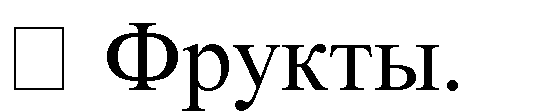 Программы, технологии и пособия по образовательной области «Речевое разви-тие» Методические пособия Серия «Рассказы по картинкам»  Гербова В. В. Занятия по развитию речи в младшей группе детского сада. -М.: Мозаика-Синтез, 2015 г.  Гербова В. В. Развитие речи в детском саду. Для занятий с детьми 2-3 лет: Наглядно- дидактическое пособие. — М.: Мозаика-Синтез, 2014 г.  Гербова В. В. Приобщение детей к художественной литературе. — М.: Мозаика-Синтез, 2014.  Книга для чтения в детском саду и дома. Хрестоматия. 2-4 года / Сост. В. В. Гербова, Н. П. Ильчук и др. -М., 2014 Учебно-методический комплект к программе «ОТ РОЖДЕНИЯ ДО ШКОЛЫ»  Хрестоматия  для чтения  детям в детском саду и дома:3-4 года — М.: Мозаика-Синтез,2016. -320 Хрестоматия  для чтения  детям в детском саду и дома:4 -5 лет — М.: Мозаика-Синтез,2016. -320 Хрестоматия  для чтения  детям в детском саду и дома:5-6 лет — М.: Мозаика-Синтез,2016. -320 Хрестоматия  для чтения  детям в детском саду и дома:6-7 лет — М.: Мозаика-Синтез,2016. -320 Наглядно-дидактические пособия  Гербова В. В. Развитие речи в детском саду. Для занятий с детьми 2-3 лет: Наглядно - дидактическое пособие.—М.: Мозаика-Синтез, 20082010.  Гербова В. В. Развитие речи в детском саду. Для занятий с детьми 3-4 лет: Наглядно - дидактическое пособие. — М.: Мозаика-Синтез, 20082010.  Гербова В. В. Правильно или неправильно. Для занятий с детьми 2-4 лет: Наглядно - дидактическое пособие.-М.: Мозаика-Синтез, 2008-2010.  Гербова В. В. Развитие речи в детском саду. Для занятий с детьми 2-4 лет: Раздаточный материал. — М.: Мозаика-Синтез, 2009-2010. Программы, технологии и пособия пособий по образовательной области «Художественно- эстетическое развитие»  Методические пособия Комарова Т. С. Занятия по изобразительной деятельности в младшей группе  детского сада. Конспекты занятий. — М.: Мозаика-Синтез,2014 . Комарова Т. С. Изобразительная деятельность в детском саду. Средняя группа. — М.: Мозаика-Синтез, 2017. Комарова Т. С. Изобразительная деятельность в детском саду. Старшая группа. — М.: Мозаика-Синтез, 2017. арова Т. С. Изобразительная деятельность в детском саду. Младшая группа. — М.: Мозаика-Синтез, 2017. 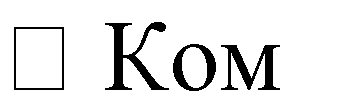 — М.: 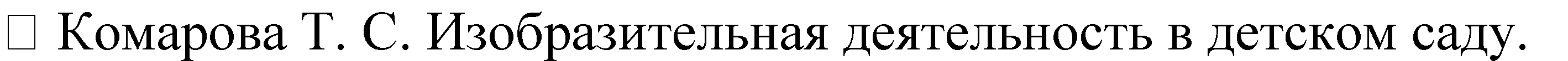 Мозаика- Синтез, 2010.  Наглядно-дидактические пособия Серия «Мир в картинках»  Филимоновская народная игрушка. — М.: Мозаика-Синтез, 2010. Городецкая роспись по дереву. — М,: Мозаика-Синтез, 2010.  Полхов-Майдан. - М.: Мозаика-Синтез, 2010.  Каргополь — народная игрушка. —М,: Мозаика-Синтез, 2010.  Дымковская игрушка. - М.: Мозаика-Синтез, 2010.  Хохлома, —М.: Мозаика-Синтез, 2010.  Гжель. - М.: Мозаика-Синтез, 2010. Зацепина М. Б. Музыкальное воспитание в детском саду. —М,: МозаикаСинтез,2014. Зацепина М. Б. Культурно-досуговая деятельность в детском саду. — М.: Мозаика- Синтез, 2014.  Зацепина М. Б., Антонова Т. В. Народные праздники в детском саду. — М.:-Мозаика- Синтез, 2014.  Зацепина М. Б., Антонова ТВ. Праздники и развлечения в детском саду. М.: Мозаика- Синтез, 2014г. ООО «ТЦ Сфера», 2012. Плакаты большого формата  Изделия. —М.: Мозаика-Синтез, 2010.  Гжель Гжель. Орнаменты. —М.: Мозаика-Синтез, 2010.  Полхов-Майдан. Изделия.—М.: Мозаика-Синтез, 2010.  Полхов-Майдан. Орнаменты.—М.: Мозаика-Синтез, 2010.  Филимоновская свистулька. — М.: Мозаика-Синтез, 2010. Хохлома. Изделия.— М.: Мозаика-Синтез, 2010. Хохлома. Орнаменты. — М.: Мозаика- Синтез, 2010. Управление 	в ДОУ Веракса Н.Е., Комарова Т.С., Васильева М.А. Общеобразовательная программа дошкольного образования «От рождения до школы» 3-е изд., испр. и доп.М.: Мозаика-Синтез, 2015 СанПиН 2.4.1.3049-13. «Санитарно-эпидемиологические требования к устройству и содержанию и организации режима работы дошкольных образовательных организаций», ООО Издательство «Национальное образование»,2015 К.Ю.Белая. Методическая работа в ДОУ. Анализ, планирование, формы и методы М.: ТЦ Сфера,2008.-96с. О.В.Бережнова, Л.Л.Тимофеева. Технология проектирования образовательного процесса в дошкольной организации. Методическое пособие. Издательский дом «Цветной мир», Москва, 2014г О.В.Бережнова. Проектирование основной образовательной программы дошкольной организации. Рабочая программа педагога. Методическое пособие. Издательский дом «Цветной мир», Москва, 2014г О.В.Бережнова, Л.Л.Тимофеева. Оценка профессиональной деятельности педагога детского сада. Издательский дом «Цветной мир», Москва, 2014г О.В.Бережнова, Л.Л.Тимофеева. Вариативные модели организации дошкольного образования. .- М.: Педагогическое общество России, 2012. 176с. Л.Л.Тимофеева, О.В.Бережнова  Повышение профессиональной компетентности педагога дошкольного образования. Выпуск 1. Учебнометодическое пособие.- М.: Педагогическое общество России, 2013. 96с. Л.Л.Тимофеева ,А.А.Майер  Повышение профессиональной компетентности педагога дошкольного образования. Выпуск 2. Учебнометодическое пособие.- М.: Педагогическое общество России, 2013. 96с.  О.В.Бережнова. , Л.Л.Тимофеева , Капунова Т.М., Быковская Ю.А. Повышение профессиональной компетентности педагога дошкольного образования. Выпуск 3. Учебно-методическое пособие.- М.: Педагогическое общество России, 2013. -96с. Л.Г. Петерсон , Л.Э. Абдуллина., А.А.Майер  Л.Л.Тимофеева  Повышение профессиональной компетентности педагога дошкольного образования. Выпуск 5. Учебно-методическое пособие.- М.: Педагогическое общество России, 2013. -112с. Нормативная база современного дошкольного образования: Закон об образовании,ФГОС ДО, порядок организации образовательной деятельности.- М. : Просвещение,2014.-112 с. Контроль в детском саду: планирование, анализ, практический инструментарий /авт.-сост. С.Е. Шамрай [и др.].-Изд.2-е, перераб.Волгоград:Учитель,2016.-188с. Методический журнал « Управление дошкольным образовательным учреждением» Издательство «ТЦ СФЕРА», Москва Обеспеченность методическими материалами части Программы, формируемая участниками  образовательных отношений. Обеспеченность методическими материалами части Программы, формируемая участниками  образовательных отношений. Учебно-Алешина, Н. В. Знакомим дошкольников с родным городом : конспекты методическое обеспечение части Программы, формируемой участниками занятий / Н. В. Алешина. - Москва : Сфера, 1999. - 111 с. Бережнова О.В., Бутримова И.В.,Сальникова Э.В., Костин В.И. «Фольклор Орловского края» Бережнова О.В. Жанры детского фольклора. -Орёл: Издательский Дом     «Орловская литература и книгоиздательство» (ОРЛИК).Издатель Александр Воробьев.2004.116. Знакомство детей с русским народным творчеством : конспекты занятий и сценарии календарно-обрядовых праздников : методическое пособие для педагогов дошкольных образовательных учреждений / [авт.-сост. Т. Д. Бударина и др.]. - 3-е изд., перераб. и доп. - Санкт- Петербург : ДЕТСТВО-ПРЕСС, 2001. - 393 с. Князева, О. Л. Приобщение детей к истокам русской народной культуры : программа : учебно-методическое пособие / О. Л. Князева, М. Д. Маханева. - 2-е изд., перераб. и доп. - Санкт- Петербург : Детство-Пресс, 2002. - 300 с. Как научить детей любить Родину: Руководство для воспитателей и учителей (Программы, конспекты уроков и занятий, методические рекомендации по предмету «Народная культура») / Авторы-составители: Ю.Е.Антонов, Л.В.Левина, О.В.Розова, И.А.Щербакова. - М.: АРКТИ, 2003. 168 с. Ливенцы и Ливны в истории России : ил. персонифицир. слов. / Юрий Бондарев. — Орел : Картуш, 2016. — 487 с Ливны : книгаальбом о городе Ливны Орловской области / [сост. и авт. проекта Альшанова Л. М., Булатников О. Н., Коростелкин Ю. В., Середа В. Г.].  Орел : ОРЛИК, 2007.  127 с. : ил. НАРОДНЫЕ ПРОМЫСЛЫ ОРЛОВСКОЙ ОБЛАСТИ Библиографический указатель Орел - 1998 г. Шорыгина, Т. А. Беседы о детях-героях Великой Отечественной войны / Т. А. Шорыгина. - Москва : Сфера, 2014. - 75, [2] с. - (Вместе с детьми). Оздоровительная работа Оздоровительная работа Оздоровительная работа Оздоровительная работа Оздоровительная работа Утренняя гимнастика 3-4 года 4-5 лет 5-6 лет 6-7 лет Утренняя гимнастика ежедневно ежедневно ежедневно ежедневно Комплексы 	закаливающих ежедневно ежедневно ежедневно ежедневно Гигиенические 	процедуры ежедневно ежедневно ежедневно ежедневно Взаимодействие взрослого с детьми в различных видах деятельности Взаимодействие взрослого с детьми в различных видах деятельности Взаимодействие взрослого с детьми в различных видах деятельности Взаимодействие взрослого с детьми в различных видах деятельности Взаимодействие взрослого с детьми в различных видах деятельности Чтение худ. Литературы  ежедневно ежедневно ежедневно ежедневно Конструктивномодельная деятельность 1 раз в неделю 1 раз в неделю 1 раз в неделю 1 раз в неделю Общение при проведении режимных моментов ежедневно ежедневно ежедневно ежедневно Дежурства ежедневно ежедневно ежедневно ежедневно Прогулки  ежедневно ежедневно ежедневно ежедневно Игровая деятельность  ежедневно ежедневно ежедневно ежедневно Самостоятельная деятельность детей Самостоятельная деятельность детей Самостоятельная деятельность детей Самостоятельная игра ежедневно ежедневно ежедневно ежедневно Познавательноисследовательская деятельность ежедневно ежедневно ежедневно ежедневно Самостоятельная 	дея-тельность детей в центрах (уголках) ежедневно ежедневно ежедневно ежедневно Образовательная область Содержание образовательной области НОД в неделю НОД в неделю НОД в неделю НОД в неделю НОД в неделю Образовательная область Содержание образовательной области Младшая  разновозрастная  группа Младшая  разновозрастная  группа  Старшая разновозрастная группа  Старшая разновозрастная группа  Старшая разновозрастная группа Образовательная область Содержание образовательной области 2-3 года 3-4 года 4-5 лет 5-6 лет 6- 7 лет 1. ООП ДОУ 1.1 Познавательное развитие 2 2 2 2 3    ФЭМП 1 1 1 1 2    Приобщение к социально-культурным   ценностям. 0,5 0,5 0,5 0,5 0,5   Ознакомление с миром природы 0,5 0,5 0,5 0,5 0,5 0,5 0,5 0,5 0,5 0,5 Познавательно - исследовательская деятельность Осуществляется в ходе различных видов деятельности и через интеграцию с другими образовательными областями Осуществляется в ходе различных видов деятельности и через интеграцию с другими образовательными областями Осуществляется в ходе различных видов деятельности и через интеграцию с другими образовательными областями Осуществляется в ходе различных видов деятельности и через интеграцию с другими образовательными областями Осуществляется в ходе различных видов деятельности и через интеграцию с другими образовательными областями Осуществляется в ходе различных видов деятельности и через интеграцию с другими образовательными областями Осуществляется в ходе различных видов деятельности и через интеграцию с другими образовательными областями Осуществляется в ходе различных видов деятельности и через интеграцию с другими образовательными областями Осуществляется в ходе различных видов деятельности и через интеграцию с другими образовательными областями Осуществляется в ходе различных видов деятельности и через интеграцию с другими образовательными областями 1.2 Развитие речи 1 1 1 2 2 2 2 3 3 3 Развитие речи 1 1 1 2 2 2 2 2 2 2 Подготовка к обучению грамоте - - - - - - - 1 1 1 Художественная литература Осуществляется в ходе различных видов деятельности и через интеграцию с другими образовательными областями Осуществляется в ходе различных видов деятельности и через интеграцию с другими образовательными областями Осуществляется в ходе различных видов деятельности и через интеграцию с другими образовательными областями Осуществляется в ходе различных видов деятельности и через интеграцию с другими образовательными областями Осуществляется в ходе различных видов деятельности и через интеграцию с другими образовательными областями Осуществляется в ходе различных видов деятельности и через интеграцию с другими образовательными областями Осуществляется в ходе различных видов деятельности и через интеграцию с другими образовательными областями Осуществляется в ходе различных видов деятельности и через интеграцию с другими образовательными областями Осуществляется в ходе различных видов деятельности и через интеграцию с другими образовательными областями Осуществляется в ходе различных видов деятельности и через интеграцию с другими образовательными областями 1.3 Художественно - эстетическое развитие 4 4 4 4 4 6 6 6 6 6 Рисование 1 1 1 1 1 2 2 2 2 2 Лепка 1 0,5 0,5 0,5 0,5 0,5 0,5 0,5 0,5 0,5 Аппликация - 0,5 0,5 0,5 0,5 0,5 0,5 0,5 0,5 0,5 Конструктивно-модельная деятельность Осуществляется в ходе различных видов деятельности и через интеграцию с другими образовательными областями. Осуществляется в ходе различных видов деятельности и через интеграцию с другими образовательными областями. Осуществляется в ходе различных видов деятельности и через интеграцию с другими образовательными областями. Осуществляется в ходе различных видов деятельности и через интеграцию с другими образовательными областями. Осуществляется в ходе различных видов деятельности и через интеграцию с другими образовательными областями. Осуществляется в ходе различных видов деятельности и через интеграцию с другими образовательными областями. 1 1 1 1 Музыкально-художественная деятельность 2 2 2 2 2 2 2 2 2 2 1.4 Физическое развитие 3 3 3 3 3 3 3 3 3 3 Физическая культура в помещении 2 2 2 2 2 2 2 2 2 2 Физическая культура на воздухе 1 1 1 1 1 1 1 1 1 1 1.5 Социально – коммуникативное развитие Социализация, развитие общения, нравственное воспитание. Ежедневно Осуществляется в ходе различных видов деятельности и через интеграцию с другими образовательными областями Ежедневно Осуществляется в ходе различных видов деятельности и через интеграцию с другими образовательными областями Ежедневно Осуществляется в ходе различных видов деятельности и через интеграцию с другими образовательными областями Ежедневно Осуществляется в ходе различных видов деятельности и через интеграцию с другими образовательными областями Ежедневно Осуществляется в ходе различных видов деятельности и через интеграцию с другими образовательными областями Ежедневно Осуществляется в ходе различных видов деятельности и через интеграцию с другими образовательными областями Ежедневно Осуществляется в ходе различных видов деятельности и через интеграцию с другими образовательными областями Ежедневно Осуществляется в ходе различных видов деятельности и через интеграцию с другими образовательными областями Ежедневно Осуществляется в ходе различных видов деятельности и через интеграцию с другими образовательными областями Ежедневно Осуществляется в ходе различных видов деятельности и через интеграцию с другими образовательными областями Ребенок в семье и обществе, патриотическое воспитание Ежедневно Осуществляется в ходе различных видов деятельности и через интеграцию с другими образовательными областями Ежедневно Осуществляется в ходе различных видов деятельности и через интеграцию с другими образовательными областями Ежедневно Осуществляется в ходе различных видов деятельности и через интеграцию с другими образовательными областями Ежедневно Осуществляется в ходе различных видов деятельности и через интеграцию с другими образовательными областями Ежедневно Осуществляется в ходе различных видов деятельности и через интеграцию с другими образовательными областями Ежедневно Осуществляется в ходе различных видов деятельности и через интеграцию с другими образовательными областями Ежедневно Осуществляется в ходе различных видов деятельности и через интеграцию с другими образовательными областями Ежедневно Осуществляется в ходе различных видов деятельности и через интеграцию с другими образовательными областями Ежедневно Осуществляется в ходе различных видов деятельности и через интеграцию с другими образовательными областями Ежедневно Осуществляется в ходе различных видов деятельности и через интеграцию с другими образовательными областями Самообследование, самостоятельность,        трудовое воспитание Ежедневно Осуществляется в ходе различных видов деятельности и через интеграцию с другими образовательными областями Ежедневно Осуществляется в ходе различных видов деятельности и через интеграцию с другими образовательными областями Ежедневно Осуществляется в ходе различных видов деятельности и через интеграцию с другими образовательными областями Ежедневно Осуществляется в ходе различных видов деятельности и через интеграцию с другими образовательными областями Ежедневно Осуществляется в ходе различных видов деятельности и через интеграцию с другими образовательными областями Ежедневно Осуществляется в ходе различных видов деятельности и через интеграцию с другими образовательными областями Ежедневно Осуществляется в ходе различных видов деятельности и через интеграцию с другими образовательными областями Ежедневно Осуществляется в ходе различных видов деятельности и через интеграцию с другими образовательными областями Ежедневно Осуществляется в ходе различных видов деятельности и через интеграцию с другими образовательными областями Ежедневно Осуществляется в ходе различных видов деятельности и через интеграцию с другими образовательными областями Формирование основ безопасности Ежедневно Осуществляется в ходе различных видов деятельности и через интеграцию с другими образовательными областями Ежедневно Осуществляется в ходе различных видов деятельности и через интеграцию с другими образовательными областями Ежедневно Осуществляется в ходе различных видов деятельности и через интеграцию с другими образовательными областями Ежедневно Осуществляется в ходе различных видов деятельности и через интеграцию с другими образовательными областями Ежедневно Осуществляется в ходе различных видов деятельности и через интеграцию с другими образовательными областями Ежедневно Осуществляется в ходе различных видов деятельности и через интеграцию с другими образовательными областями Ежедневно Осуществляется в ходе различных видов деятельности и через интеграцию с другими образовательными областями Ежедневно Осуществляется в ходе различных видов деятельности и через интеграцию с другими образовательными областями Ежедневно Осуществляется в ходе различных видов деятельности и через интеграцию с другими образовательными областями Ежедневно Осуществляется в ходе различных видов деятельности и через интеграцию с другими образовательными областями ВСЕГО по программе: 10 10 10 10 11 11 13 13 15 15 (1ч. 30 мин).(1ч. 30 мин).  (2 ч. 30 мин.)   (2 ч. 30 мин.) (4 ч.) (4 ч.)   (5 ч. 30 мин)   (5 ч. 30 мин)    (7ч.30 мин)    (7ч.30 мин) Режимные моментыХолодный периодТеплый периодПрием детей и осмотр, игры, дежурства, утренняя гимнастика07:30-08:3007:00-08:00Подготовка к завтраку, завтрак08:25-08:5508:00-08:25Подготовка к занятиям08:55-09:0008:25-8:30Совместная образовательная деятельность детей и педагога (с перерывом не менее 10 минут)09:00-10:5008.30-9.00Второй завтрак10:50-11:0009:00-09:15Подготовка к прогулке, прогулка (Игры, наблюдение, труд)11:00-12:3009:15-11:50Возращение с прогулки, водные процедуры, обед12:30-13:0011:50-12.25Подготовка ко сну, сон13:00-16:0012:25-15:25Постепенный подъем, воздушные ванны 16:00-16:1515:25-15:40Подготовка к полднику, полдник16:15-16:3015:40-15:55Подготовка к прогулке, прогулка, совместная деятельность с педагогом, самостоятельная деятельность, уход детей домой16:30-18:0015:55-17:30Программа Используемые методические пособия, технологии Комплексной региональной программой творческого развития детей дошкольного возраста»  под редакцией Г.И. Радвил Н.И.Бочарова, Р.Ф.Петрова «Формирование физической культуры дошкольников» Орел -2006 г.;  С.Ю.Бубнова «Организация образовательного процесса в дошкольном учреждении» - Орел,2004 г.; Р.М.Массленникова «Русское устное народное творчество» - Орел,2005 г.; Н.С.Антипова «Край наш Орловский» ОИУУ Орел,2007г. Л.Н.Блинникова «Экологическое воспитание детей дошкольного возраста» - Орел, 2006 г. Образовательные области Программы Обязательная часть Обязательная часть социально-коммуникативное развитие познавательное развитие речевое развитие художественно-эстетическое развитие физическое развитие Н.Е.Веракса, Т.С.Комарова, М.А. Васильева Основная образовательная программа дошкольного образования «От рождения до школы» М., Мозаика – Синтез, 2017г. Часть, формируемая участниками образовательных отношений Часть, формируемая участниками образовательных отношений социально-коммуникативное развитие познавательное развитие речевое развитие художественно-эстетическое развитие физическое развитие Г.И. Радвил Комплексная региональная программа творческого развития детей дошкольного возраста» 